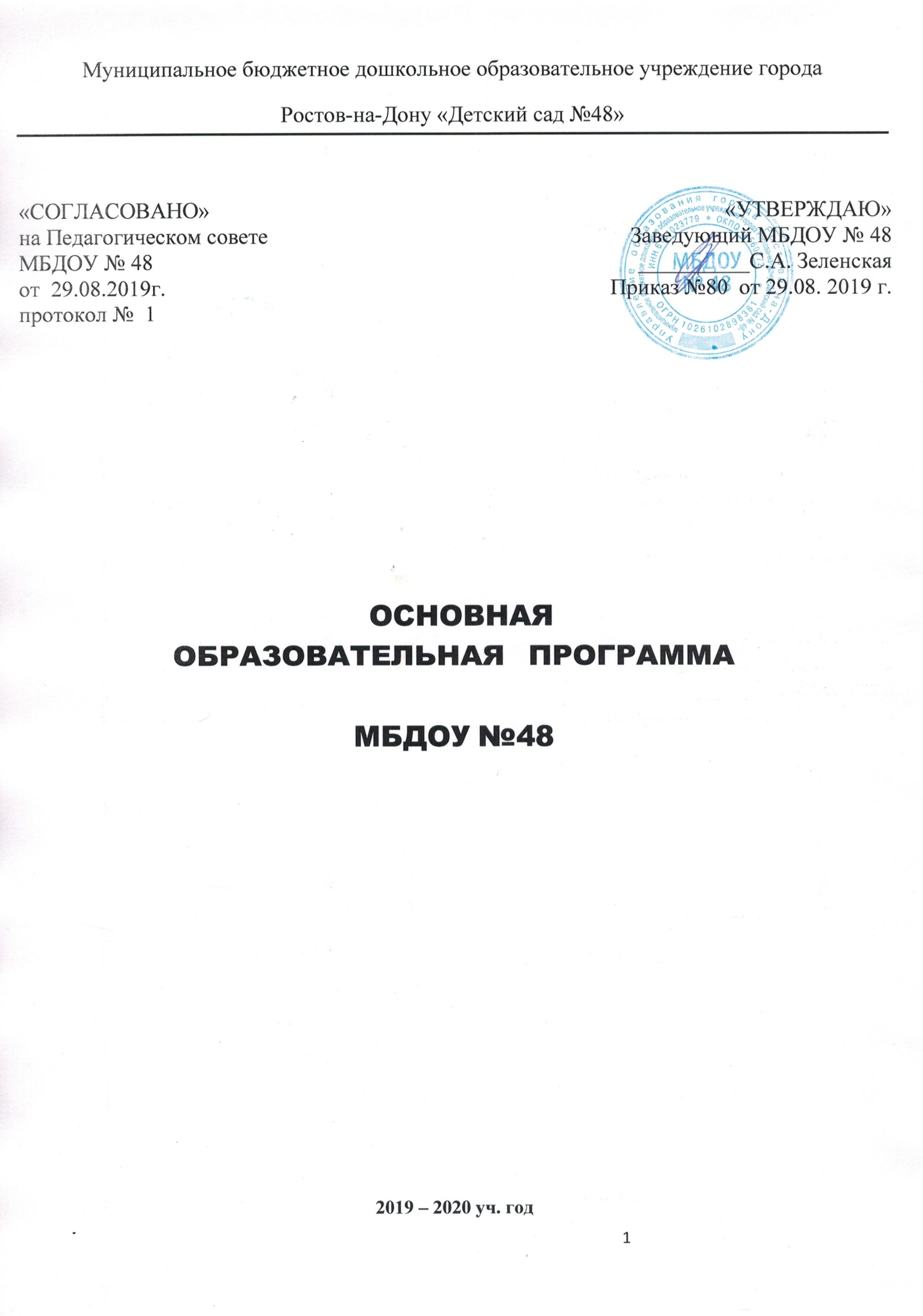 СОДЕРЖАНИЕПАСПОРТ  ПРОГРАММЫЦелевой раздел Пояснительная записка.Образовательная программа муниципального бюджетного дошкольного образовательного учреждения города Ростова – на – дону «Детский сад № 48» (далее МБДОУ)  разработана в соответствии с Федеральным законом от 29 декабря . №273-ФЗ «Об образовании в Российской Федерации» и Федеральным государственным образовательным стандартом дошкольного образования (Приказ № 1155 от 17 октября 2013 года). 	Цели программы — создание благоприятных условий для   полноценного проживания ребенком дошкольного детства, формирование основ базовой культуры личности, всестороннее развитие психических и физических качеств в соответствии с возрастными и индивидуальными особенностями, подготовка к жизни в современном обществе, к обучению в школе, обеспечение безопасности жизнедеятельности дошкольника.Построение системы коррекционно-развивающей работы, предусматривающей полное взаимодействие и преемственность действий всех специалистов дошкольного образовательного учреждения и родителей детей. Комплексное педагогическое воздействие направлено на выравнивание речевого и психофизического развития детей, формирование основ базовой культуры личности, формирование предпосылок к учебной деятельности, подготовку к жизни в современном обществе, обеспечение безопасности жизнедеятельности дошкольников.Особое внимание в образовательной программе уделяется развитию личности ребенка, сохранению и укреплению здоровья детей, а также воспитанию у дошкольников таких качеств, как:-  патриотизм;-  активная жизненная позиция;-  творческий подход в решении различных жизненных ситуаций;-  уважение к традиционным ценностям.Цели образовательной программы реализуются в процессе разнообразных видов детской деятельности: игровой, коммуникативной, трудовой, познавательно-исследовательской, продуктивной, музыкально-художественной, чтения.  Для достижения целей образовательной программы первостепенное значение имеют:• забота о здоровье, эмоциональном благополучии и своевременном всестороннем развитии каждого ребенка;• создание в группах атмосферы гуманного и доброжелательного отношения ко всем воспитанникам, что позволяет растить их общительными, добрыми, любознательными, инициативными, стремящимися к самостоятельности и творчеству;• максимальное использование разнообразных видов детской деятельности, их интеграция в целях повышения эффективности воспитательно-образовательного процесса;• творческая организация воспитательно-образовательного процесса;• вариативность использования образовательного материала, позволяющая развивать творчество в соответствии с интересами и наклонностями каждого ребенка;• уважительное отношение к результатам детского творчества;• единство подходов к воспитанию детей в условиях дошкольного образовательного учреждения и семьи;• соблюдение в работе детского сада и начальной школы преемственности, исключающей умственные и физические перегрузки в содержании образования детей дошкольного возраста, обеспечивающей отсутствие давления предметного обучения.Задачи образовательной программы:Создать условия для охраны жизни и укрепления физического и психического здоровья детей.Способствовать обеспечению познавательного, речевого, социально-коммуникативного, художественно-эстетического и физического развития детей.Создание оптимальных условий для коррекционно-развивающей работы, обеспечивающих познавательно-речевое, социально-личностное, художественно-эстетическое и физическое развитие детей;Создание для каждого воспитанника ситуации «успеха», развитие творческого потенциала каждого ребенка создание атмосферы гуманного и доброжелательного отношения ко всем воспитанникам;Приобщение детей к общечеловеческим ценностям;Обеспечить преемственность в работе детского сада и начальной школы, исключающую умственные и физические перегрузки в содержании образования детей дошкольного возраста.Содействовать обеспечению консультативной и методической помощи родителям (законным представителям) по вопросам воспитания, обучения и развития детей.Содействовать обеспечению консультативной и методической помощи родителям (законным представителям) по вопросам воспитания, обучения и развития детейЗаботясь о здоровье и всестороннем воспитании детей, педагоги дошкольных образовательных учреждений совместно с семьей должны      стремиться сделать счастливым детство каждого ребенка.Принципы и подходы к формированию образовательной программы: 	Образовательная программа построена на позициях гуманно-личностного отношения к ребенку и направлена на его всестороннее развитие, формирование духовных и общечеловеческих ценностей, а также способностей и интегративных качеств.  В основе реализации образовательной программы лежит культурно-исторический и системно­деятельностный подходы к развитию ребенка, являющиеся методологией ФГОС, который предполагает:Полноценное проживание ребёнком всех этапов детства (младенческого, раннего и дошкольного возраста), обогащения (амплификации) детского развития;Индивидуализацию дошкольного образования (в том числе одарённых детей и детей с ограниченными возможностями здоровья); Содействие и сотрудничество детей и взрослых, признание ребенка полноценным участником (субъектом) образовательных отношений;поддержку инициативы детей в различных видах деятельности;партнерство с семьей;приобщение детей к социокультурным нормам, традициям семьи, общества и государства;формирование познавательных интересов и познавательных действий ребенка в различных видах деятельности;возрастную адекватность (соответствия условий, требований, методов возрасту  и особенностям развития);учёт этнокультурной ситуации развития детей.обеспечение преемственности дошкольного общего  и  начального общего образования.Специфические принципы:- комплексный подход к проведению занятий;- коррекционная направленность образования;- принцип концентризма;- принцип минимизации;- принцип индивидуализации образовательного процесса;- структурно-системный принцип, подразумевающий системный анализ того или иного нарушения и организацию коррекционно-педагогической работы с учетом структуры дефекта (Л. С. Выготский);- принцип дифференцированного подхода, который раскрывается в дифференцированном обучении детей в соответствии с их возможностями, проблемами и потребностями.Образовательная программа формируется с учётом особенностей базового уровня системы общего образования с целью формирования общей культуры личности воспитанников, развития их социальных, нравственных, эстетических, интеллектуальных, физических качеств, инициативности, самостоятельности и ответственности ребёнка, формирования предпосылок учебной деятельности.Учитываются также возраст детей и необходимость реализации образовательных задач  в определенных видах деятельности. Для детей дошкольного возраста это: - игровая деятельность (включая сюжетно-ролевую игру как ведущую деятельность детей дошкольного возраста, а также игру с правилами и другие виды игры);- коммуникативная (общение и взаимодействие со взрослыми и сверстниками);- познавательно-исследовательская (исследования объектов окружающего мира и экспериментирования с ними;  восприятие художественной литературы и фольклора);- самообслуживание и элементарный бытовой труд (в помещении и на улице);- конструирование из разного материала, включая конструкторы, модули, бумагу, природный и иной материал;- изобразительная (рисования, лепки, аппликации);- музыкальная (восприятие и понимание смысла музыкальных произведений, пение, музыкально-ритмические движения, игры на детских музыкальных инструментах);-  двигательная (овладение основными движениями) активность ребенка.Для успешной реализации образовательной программы должны быть обеспечены следующие психолого-педагогические условия: ● уважение педагогов к человеческому достоинству воспитанников, формирование и поддержка их положительной самооценки, уверенности в собственных возможностях и способностях;● использование в образовательном процессе форм и методов работы с детьми, соответствующих их возрастным и индивидуальным особенностям (недопустимость как искусственного ускорения, так и искусственного замедления развития детей);● построение образовательного процесса на основе взаимодействия взрослых с детьми, ориентированного на интересы и возможности каждого ребёнка и учитывающего социальную ситуацию его развития;● поддержка педагогами положительного, доброжелательного отношения детей друг к другу и взаимодействия детей друг с другом в разных видах деятельности; ● поддержка инициативы и самостоятельности детей в специфических для них видах деятельности;● возможность выбора детьми материалов,  видов активности, участников совместной деятельности и общения;● защита детей от всех форм физического и психического насилия; ● поддержка Организацией и педагогами родителей дошкольников в воспитании детей, охране и укреплении их здоровья, вовлечение семей воспитанников непосредственно в образовательный процесс.Для получения качественного образования детьми с ОВЗ в рамках реализации образовательной программы создаются необходимые условия для:- диагностики и коррекции нарушений развития и социальной их адаптации; - оказания ранней коррекционной помощи на основе специальных психолого-педагогических подходов и наиболее подходящих для этих воспитанников методов, способов общения и условий, в максимальной степени способствующих получению дошкольного образования, а также социальному развитию этих детей. Содержание образовательной программы включает совокупность образовательных областей, которые обеспечивают социальную ситуацию развития личности ребенка.      Образовательная программа направлена на создание условий развития дошкольников, открывающих возможности  для позитивной социализации ребёнка, его всестороннего личностного развития, развития инициативы и творческих способностей на основе сотрудничества со взрослыми и сверстниками в соответствующих дошкольному возрасту видам деятельности.Образовательная программа включает обязательную часть и часть, формируемую участниками образовательных отношений. Обе части являются взаимодополняющими и необходимыми с точки зрения реализации требований Федерального государственного образовательного стандарта дошкольного образования (далее – ФГОС ДО). Планируемые результаты освоения образовательной  программы.     Целевые ориентиры.Специфика дошкольного детства (гибкость, пластичность развития ребенка, высокий разброс вариантов его развития, его непосредственность и непроизвольность) не позволяет требовать от ребенка дошкольного возраста достижения конкретных образовательных результатов и обусловливает необходимость определения результатов освоения образовательной программы в виде целевых ориентиров.Целевые ориентиры образования  в младенческом и раннем возрасте• Ребенок интересуется окружающими предметами и активно действует с ними; эмоционально вовлечен в действия с игрушками и другими предметами, стремится проявлять настойчивость в достижении результата своих действий.• Использует специфические, культурно фиксированные предметные действия, знает назначение бытовых предметов (ложки, расчески, карандаша и пр.) и умеет пользоваться ими. Владеет простейшими навыками самообслуживания; стремится проявлять самостоятельность в бытовом и игровом поведении; проявляет навыки опрятности.• Проявляет отрицательное отношение к грубости, жадности.• Соблюдает правила элементарной вежливости (самостоятельно или по напоминанию говорит «спасибо», «здравствуйте», «до свидания»,«спокойной ночи» (в семье, в группе)); имеет первичные представления об элементарных правилах поведения в детском саду, дома, на улице и старается соблюдать их.• Владеет активной речью, включенной в общение; может обращатьсяс вопросами и просьбами, понимает речь взрослых; знает названия окружающих предметов и игрушек. Речь становится полноценным средством общения с другими детьми.• Стремится к общению со взрослыми и активно подражает им в движениях и действиях; появляются игры, в которых ребенок воспроизводит действия взрослого. Эмоционально откликается на игру, предложенную взрослым, принимает игровую задачу.• Проявляет интерес к сверстникам; наблюдает за их действиями и подражает им. Умеет играть рядом со сверстниками, не мешая им. Проявляет интерес к совместным играм небольшими группами.• Проявляет интерес к окружающему миру природы, с интересом участвует в сезонных наблюдениях.• Проявляет интерес к стихам, песням и сказкам, рассматриванию картинок, стремится двигаться под музыку; эмоционально откликается на различные произведения культуры и искусства.• С пониманием следит за действиями героев кукольного театра; проявляет желание участвовать в театрализованных и сюжетно-ролевых играх.• Проявляет интерес к продуктивной деятельности (рисование, лепка, конструирование, аппликация).• У ребенка развита крупная моторика, он стремится осваивать различные виды движений (бег, лазанье, перешагивание и пр.). С интересом участвует в подвижных играх с простым содержанием, несложными движениями.Целевые ориентиры на этапе завершения дошкольного образования• Ребенок овладевает основными культурными средствами, способами деятельности, проявляет инициативу и самостоятельность в разных видах деятельности — игре, общении, познавательно-исследовательской деятельности, конструировании и др.; способен выбирать себе род занятий, участников по совместной деятельности.• Ребенок обладает установкой положительного отношения к миру, к разным видам труда, другим людям и самому себе, обладает чувством собственного достоинства; активно взаимодействует со сверстниками и взрослыми, участвует в совместных играх.• Способен договариваться, учитывать интересы и чувства других, сопереживать неудачам и радоваться успехам других, адекватно проявляет свои чувства, в том числе чувство веры в себя, старается разрешать конфликты. Умеет выражать и отстаивать свою позицию по разным вопросам.• Способен сотрудничать и выполнять как лидерские, так и исполнительские функции в совместной деятельности.• Понимает, что все люди равны вне зависимости от их социального происхождения, этнической принадлежности, религиозных и других верований, их физических и психических особенностей.• Проявляет эмпатию по отношению к другим людям, готовность прийти на помощь тем, кто в этом нуждается.• Проявляет умение слышать других и стремление быть понятым другими.• Ребенок обладает развитым воображением, которое реализуется в разных видах деятельности, и прежде всего в игре; владеет разными формами и видами игры, различает условную и реальную ситуации; умеет подчиняться разным правилам и социальным нормам. Умеет распознавать различные ситуации и адекватно их оценивать.• Ребенок достаточно хорошо владеет устной речью, может выражать свои мысли и желания, использовать речь для выражения своих мыслей, чувств и желаний, построения речевого высказывания в ситуации общения, выделять звуки в словах, у ребенка складываются предпосылки грамотности.• У ребенка развита крупная и мелкая моторика; он подвижен, вынослив, владеет основными движениями, может контролировать свои движения и управлять ими.• Ребенок способен к волевым усилиям, может следовать социальнымнормам поведения и правилам в разных видах деятельности, во взаимоотношениях со взрослыми и сверстниками, может соблюдать правила безопасного поведения и навыки личной гигиены.• Проявляет ответственность за начатое дело.• Ребенок проявляет любознательность, задает вопросы взрослым и сверстникам, интересуется причинно-следственными связями, пытается самостоятельно придумывать объяснения явлениям природы и поступкам людей; склонен наблюдать, экспериментировать. Обладает начальными знаниями о себе, о природном и социальном мире, в котором он живет; знаком с произведениями детской литературы, обладает элементарными представлениями из области живой природы, естествознания, математики, истории и т.п.; способен к принятию собственных решений, опираясь на свои знания и умения в различных видах деятельности.• Открыт новому, то есть проявляет желание узнавать новое, самостоятельно добывать новые знания; положительно относится к обучению в школе.• Проявляет уважение к жизни (в различных ее формах) и заботу об окружающей среде.• Эмоционально отзывается на красоту окружающего мира, произведения народного и профессионального искусства (музыку, танцы, театральную деятельность, изобразительную деятельность и т. д.).• Проявляет патриотические чувства, ощущает гордость за свою страну, ее достижения, имеет представление о ее географическом разнообразии, многонациональности, важнейших исторических событиях.• Имеет первичные представления о себе, семье, традиционных семейных ценностях, включая традиционные гендерные ориентации, проявляет уважение к своему и противоположному полу.• Соблюдает элементарные общепринятые нормы, имеет первичныеценностные представления о том, «что такое хорошо и что такое плохо»,стремится поступать хорошо; проявляет уважение к старшим и заботу о младших.• Имеет начальные представления о здоровом образе жизни. Воспринимает здоровый образ жизни как ценность.Целевые ориентиры для детей с ОНРЦелевые ориентиры разработаны для детей старшего дошкольного возраста (на этапе завершения дошкольного образования). К целевым ориентирам дошкольного образования (на этапе завершения дошкольного образования) в соответствии с данной программой относятся следующие социально-нормативные характеристики возможных достижений ребенка. Он:хорошо владеет устной речью, может выражать свои мысли и желания, проявляет инициативу в общении, умеет задавать вопросы, делать умозаключения, знает и умеет пересказывать сказки, рассказывать стихи, составлять рассказы по серии сюжетных картинок или по сюжетной картинке; у него сформированы элементарные навыки звукослогового анализа, что обеспечивает формирование предпосылок грамотности;любознателен, склонен наблюдать, экспериментировать; обладает начальными знаниями о себе, о природном и социальном мире;способен к принятию собственных решений с опорой на знания и умения в различных видах деятельности;инициативен, самостоятелен в различных видах деятельности, способен выбрать занятия и партнеров по совместной деятельности;активен, успешно взаимодействует со сверстниками и взрослыми; у ребенка сформировалось положительное отношение к самому себе, окружающим, к различным видам деятельности;способен адекватно проявлять свои чувства, умеет радоваться успехам и сопереживать неудачам других, способен договариваться, старается разрешать конфликты;обладает чувством собственного достоинства, чувством веры в себя;обладает развитым воображением, которое реализует в разных видах деятельности;умеет подчиняться правилам и социальным нормам, способен к волевым усилиям;обладает развитой крупной и мелкой моторикой, подвижен и вынослив, владеет основными движениями, может контролировать свои движения, умеет управлять ими.Целевые ориентиры программы выступают основаниями преемственности дошкольного и начального общего образования.Система оценки результатов освоения образовательной программыВ соответствии с ФГОС ДО, целевые ориентиры не подлежат непосредственной оценке, в том числе в виде педагогической диагностики (мониторинга), и не являются основанием для их формального сравнения с реальными достижениями детей.  Освоение образовательной программы не сопровождается проведением промежуточных аттестаций и итоговой аттестации воспитанников.Однако педагог в ходе своей работы должен выстраивать индивидуальную траекторию развития каждого ребенка. Для этого педагогу необходим инструментарий оценки своей работы, который позволит ему оптимальным образом выстраивать взаимодействие с детьми. Непосредственное наблюдение строится в основном на анализе реального поведения ребенка. Информация фиксируется посредством прямого наблюдения за поведением ребенка. Результаты наблюдения педагог получает в естественной среде: в игровых ситуациях, в ходе режимных моментов, на занятиях. Инструментарий для педагогической диагностики — карты наблюдений детского развития, позволяющие фиксировать индивидуальную динамику и перспективы развития каждого ребенка в ходе:• коммуникации со сверстниками и взрослыми (как меняются способы установления и поддержания контакта, принятия совместных решений, разрешения конфликтов, лидерства и пр.);• игровой деятельности;• познавательной деятельности (как идет развитие детских способностей, познавательной активности);• проектной деятельности (как идет развитие детской инициативности, ответственности и автономии, как развивается умение планировать и организовывать свою деятельность);• художественной деятельности;• физического развития.Результаты педагогической диагностики могут использоваться исключительно для решения следующих образовательных задач:1) индивидуализации образования (в том числе поддержки ребенка, построения его образовательной траектории или профессиональной коррекции особенностей его развития);2) оптимизации работы с группой детей.В ходе образовательной деятельности педагоги должны создавать диагностические ситуации, чтобы оценить индивидуальную динамику детей и скорректировать свои действия.Приобщение детей к социокультурным нормам, традициям семьи, общества и государства.Особое внимание в образовательной программе уделяется возможности реализации принципа приобщения детей к социокультурным нормам, традициям семьи, общества и государства.Ближайшее окружение, та общественная среда, в которой живут дети, является основой для расширения детского кругозора и для приобщения детей к социокультурным нормам, традициям семьи, общества, государства.Педагог сам знакомится с природой, культурой родного края.Осуществляет отбор содержания для работы с детьми, особо выделяя то, что характерно для данной местности данного края, что есть только там, где живут дети.Продумывает, как и через что можно показать детям связь родного города и семьи со всей страной, подчеркнуть, что будет содействовать этнокультурной социальной ситуации развития детей:- особенности природы;- люди, которые прославили свой край трудом, достижениями в искусстве, спорте;- люди, которые приобрели известность не только в крае, но и в стране  и за её пределами.Демонстрируется то, что наличествует в их родном крае, но характерно для всей страны:- охрана природы;- труд людей;- соблюдение традиций, связанных с празднованием знаменательных дат;- проживание людей разных национальностей.Отбор методов обучения осуществляется с учётом характера мышления детей, способности к обобщению, анализу. В работе с детьми использоваться тематическое планирование. Реализация принципа приобщения детей к социокультурным нормам, традициям семьи, общества, государства осуществляется в совместной деятельности взрослых и детей в игре, продуктивных видах детской  деятельности, в процессе экскурсий, праздников. При проведении этой работы необходимы комплексный подход, взаимосвязь и своеобразное взаимопроникновение материала разных тем и всё то, что связано друг с другом. Основной задачей является стимуляция познавательной активности детей, развитие их любознательности, развитие образного и логического мышления ребёнка.Важно, чтобы при проведении этой работы затрагивались, развивались и воспитывались чувства детей, чтобы они радовались и печалились.Особое внимание следует обратить на формы работы с детьми, которые должны быть различными в зависимости от поставленной педагогом цели и предлагаемого содержания.Периодически в течение года могут проводиться итоговые занятия, на которых воспитатель уточняет, как дети усвоили то или иное содержание и как используют его в процессе художественных видов деятельности и в их отношении к явлениям общественной жизни.Показателем того, что работа оказывает положительное влияние на детей, является:-  интерес детей к явлениям общественной жизни, который они стремятся выразить в свободное время, обращаясь по собственному желанию к разнообразным видам изобразительной деятельности (рисунках, лепке, аппликации);  - проявление детьми инициативы, действенного отношения к окружающей жизни;- желание слушать, читать книги с общественной тематикой;- наблюдения за детьми (как они помогают друг другу; как относятся к книгам  на основе специально созданных ситуаций и др.).1.4. Содействие и сотрудничество детей и взрослых в процессе развития детей и их взаимодействия с людьми, культурой и окружающим миром.В дошкольном возрасте чрезвычайно важно непрерывное накопление ребёнком культурного общения в процессе активного взаимодействия с окружающим миром, другими детьми и взрослыми при решении задач и проблем (познавательных, физических, художественно-эстетических и др.) в соответствии с возрастными и индивидуальными особенностями.Воспитательное взаимодействие старшего поколения семьи с детьми дошкольного возраста становится эффективным в воспитании ребёнка при следующих педагогических условиях:- формирования ценностных ориентиров в процессе расширения педагогической компетентности членов многопоколенной семьи;- определение и согласование с родителями и старшим поколением семьи функций, направленных на воспитание ребёнка;- обогащение эмоционального опыта детей в общении с представителями старшего поколения семьи.При создании вышеперечисленных педагогических условий эффективное взаимодействие всех участников педагогического процесса требует  многообразия и вариативности содержания и форм работы, используемых в МАДОУ и семье.Модель взаимодействия старшего поколения семьи включает три компонента:- когнитивный компонент представляет собой систему понятий, правил, норм, оценок, ценностных ориентиров, образующих представления о гармоничных межпоколенных отношениях в семье и этически скоординированном воздействии на ребёнка;- эмоционально-мотивационный компонент представляет собой систему мотивов и чувств, определяющих позитивное отношение старшего поколения к ребёнку, его потребностям и интересам;- деятельностный компонент представляет собой совокупность способов, методов и приёмов организации жизни и воспитания ребёнка.Важно изменить родительскую воспитательную позицию таким образом, чтобы родители понимали ценность воспитания в детях качеств, способствующих гармонизации отношений со старшим поколением семьи; пробуждать интерес детей к знаниям и жизненному опыту бабушек и дедушек, формируя доброе и уважительное отношение к старшему поколению; вовлечь бабушек и дедушек в воспитательный процесс не только в семье, но и в детском саду путём участия их в различных мероприятиях, специально посвящённых формированию уважения к старшему поколению, проводимых на базе дошкольного образовательного учреждения.Организационный раздел.Организация  режима пребывания и жизнедеятельности воспитанников в образовательном учреждении. Ежедневная организация жизни и деятельности детейРежим работы детского сада  является следующим:-рабочая неделя – пятидневная;-длительность работы детского сада – 12 часов;-ежедневный график работы детского сада с 7.00 до 19.00 часов;Учебный год в детском саду начинается с 1 сентября и заканчивается 31 мая. В летние месяцы проводится оздоровительная работа с детьми. Ежедневная организации жизни и деятельности детей осуществляется с учетом:построения образовательного процесса на адекватных возрасту формах работы с детьми: основной формой работы с детьми дошкольного возраста и ведущим видом деятельности для них является игра;решения программных образовательных задач в совместной деятельности взрослого и детей и самостоятельной деятельности детей не только в рамках занятий, но и при проведении режимных моментов в соответствии со спецификой дошкольного образования.  Основные  принципы  построения  режима  дня:Режим дня  выполняется  на  протяжении  всего  периода  воспитания  детей  в  дошкольном  учреждении,  сохраняя  последовательность,  постоянство  и  постепенность.Соответствие правильности построения режима дня возрастным психофизиологическим особенностям дошкольника.  Поэтому в МБДОУ для каждой возрастной группы определен свой режим дня.  Режим дня является примерным, его можно корректировать с учетом особенностей работы дошкольного учреждения, контингента детей, климата региона, времени года, длительности светового дня.Примерный режим дня детей младшего дошкольного возраста в холодный период года (сентябрь – май)Режим дня  детей старшего дошкольного возраста  в холодный период года  (сентябрь – май)При осуществлении режимных моментов необходимо учитывать индивидуальные особенности детей (длительность сна, вкусовые предпочтения, темп деятельности и т. д.). Чем ближе к индивидуальным особенностям ребенка режим детского сада, тем комфортнее он себя чувствует, тем лучше его настроение и выше активность.Ежедневное чтение. В режиме дня  целесообразно выделить постоянное время ежедневного чтения детям. Читать следует не только художественную литературу, но и познавательные книги, детские иллюстрированные энциклопедии, рассказы для детей по истории и культуре родной страны и зарубежных стран. Чтение книг и обсуждение прочитанного помогает на примере литературных героев воспитывать в детях социально-нравственные качества, избегая нудных и бесполезных поучений и нотаций.  При этом нельзя превращать чтение в занятие — у ребенка всегда должен быть выбор: слушать или заниматься своими делами.Задача педагога — сделать процесс чтения увлекательным и интересным для всех детей.Организация  сна.Общая  продолжительность  суточного  сна  для детей  дошкольного  возраста  12-12,5 часов,  из  которых  2,0-2,5 часа  отводят  дневному  сну.При организации сна учитываются следующие правила:1. В момент подготовки ко сну обстановка должна быть спокойной, шумные игры исключаются за 30 мин до сна.2. Первыми за обеденный стол садятся дети с ослабленным здоровьем, чтобы затем они первыми ложились в постель.3. Спальню перед сном проветривают со снижением температуры воздуха в помещении на 3—5 градусов.  4. Во время сна детей присутствие    воспитателя  (или  его  помощника)  в  спальне  обязательно. 5. Не допускается хранение в спальне лекарства и дезинфицирующих растворов.6. Необходимо правильно разбудить детей; дать возможность 5-10 минут полежать, но не задерживать их в постелиОрганизация прогулки.Ежедневная продолжительность прогулки детей в МБДОУ составляет около 4- 4,5 часов.  Прогулку организуют 2 раза в день: в первую половину дня – до обеда и во вторую половину дня – после дневного сна и (или) перед уходом детей домой.  При температуре воздуха ниже -  15°С и скорости ветра более 7 м/с продолжительность прогулки сокращается. Прогулка не проводится при температуре воздуха ниже - 15°С и скорости ветра более 15 м/с для детей до 4 лет, а для детей 5-7 лет - при температуре воздуха ниже - 20°С и скорости ветра более 15 м/с. Прогулка состоит из следующих частей: наблюдение, подвижные игры,труд на участке, самостоятельную игровую деятельность  детей, индивидуальную работу с  детьми  по развитию физических качеств. Один раз в неделю с 3-х летнего возраста с детьми проводят целевые прогулки.Организация  питания.В  процессе  организации  питания  решаются  задачи  гигиены  и  правил  питания:мытье рук  перед  едой;класть пищу  в  рот  небольшими  кусочками  и  хорошо  ее  пережевывать;рот и руки  вытирать  бумажной  салфеткой;после окончания  еды  полоскать  рот.В организации питания, начиная со средней группы, принимают участие дежурные воспитанники группы. Учитывается и уровень самостоятельности детей. Работа дежурных сочетается с работой каждого ребенка: дети сами могут убирать за собой тарелки, а салфетки собирают дежурные. Организация совместной деятельности Совместная деятельность – деятельность двух и более участников образовательного процесса (взрослых и воспитанников) по решению образовательных задач на одном пространстве и в одно и то же время.Отличается наличием партнерской (равноправной) позиции взрослого и партнерской формой организации (возможность свободного размещения, перемещения и общения детей в процессе образовательной деятельности). Предполагает индивидуальную, подгрупповую и групповую формы организации работы с воспитанниками. Организация самостоятельной деятельности.1) свободная деятельность воспитанников в условиях созданной педагогами предметно-развивающей образовательной среды, обеспечивающая выбор каждым ребенком деятельности по интересам и позволяющая ему взаимодействовать со сверстниками или действовать индивидуально; 2) организованная воспитателем деятельность воспитанников, направленная на решение задач, связанных с интересами других людей (эмоциональное благополучие других людей, помощь другим в быту и др.).Организация   образовательной  деятельности (занятий)Для детей раннего возраста от 2 до 3 лет длительность занятия не должна превышать 10 мин. Допускается осуществлять образовательную деятельность в первую и во вторую половину дня (по 8-10 минут). Допускается осуществлять образовательную деятельность на игровой площадке во время прогулки.Продолжительность занятия  для детей от 3 до 4 лет - не более 15 минут, для детей от 4 до 5 лет - не более 20 минут, для детей от 5 до 6 лет - не более 25 минут, а для детей от 6 до 7 лет - не более 30 минут. Максимально допустимый объем образовательной нагрузки в первой половине дня в младшей и средней группах не превышает 30 и 40 минут соответственно, а в старшей и подготовительной - 45 минут и 1,5 часа соответственно. В середине времени, отведенного на занятие, проводят физкультурные минутки. Перерывы между  образовательной деятельности - не менее 10 минут.Образовательная деятельность с детьми старшего дошкольного возраста может осуществляться во второй половине дня после дневного сна. Ее продолжительность должна составлять не более 25 - 30 минут в день. В середине занятия статического характера проводятся физкультурные минутки. Образовательную деятельность, требующую повышенной познавательной активности и умственного напряжения детей, следует организовывать в первую половину дня. Для профилактики утомления детей рекомендуется проводить физкультурные, музыкальные занятия, ритмику и т.п.Организация  предметно-пространственной среды МБДОУ            Образовательная среда в детском саду предполагает специально созданные условия, такие, которые необходимы для полноценного проживания ребенком дошкольного детства. Под предметно-развивающей средой понимают определенное пространство, организационно оформленное и предметно насыщенное, приспособленное для удовлетворения потребностей ребенка в познании, общении, труде, физическом и духовном развитии в целом. Современное понимание предметно-пространственной среды включает в себя обеспечение активной жизнедеятельности ребенка, становления его субъектной позиции, развития творческих проявлений всеми доступными, побуждающими к самовыражению средствами.Основные требования к организации предметно-пространственной средыРазвивающая предметно-пространственная среда дошкольной организации должна быть:• содержательно-насыщенной, развивающей;• трансформируемой;• полифункциональной;• вариативной;• доступной;• безопасной;• здоровьесберегающей;• эстетически-привлекательной.Основные принципы организации предметно-пространственной среды:Оборудование помещений дошкольного учреждения должно быть безопасным, здоровьесберегающим, эстетически привлекательным и развивающим. Мебель должна соответствовать росту и возрасту детей, игрушки — обеспечивать максимальный для данного возраста развивающий эффект.Развивающая предметно-пространственная среда должна быть насыщенной, пригодной для совместной деятельности взрослого и ребенка и самостоятельной деятельности детей, отвечающей потребностям детского возраста. Пространство группы следует организовывать в виде хорошо разграниченных зон («центры», «уголки», «площадки»), оснащенных большим количеством развивающих материалов (книги, игрушки, материалы для творчества, развивающее оборудование и пр.). Все предметы должны быть доступны детям.Подобная организация пространства позволяет дошкольникам выбирать интересные для себя занятия, чередовать их в течение дня, а педагогу дает возможность эффективно организовывать образовательный процесс с учетом индивидуальных особенностей детей.Оснащение уголков должно меняться в соответствии с тематическим планированием образовательного процесса.В качестве центров развития могут выступать:• уголок для сюжетно-ролевых игр;• уголок ряжения (для театрализованных игр);• книжный уголок;• зона для настольно-печатных игр;• выставка (детского рисунка, детского творчества, изделий народных   мастеров и т. д.);• уголок природы (наблюдений за природой);• спортивный уголок;• уголки для разнообразных видов самостоятельной деятельности детей — конструктивной, изобразительной, музыкальной и др.;• игровой центр с крупными мягкими конструкциями (блоки, домики, тоннели и пр.) для легкого изменения игрового пространства;• игровой уголок (с игрушками, строительным материалом).В младших группах в основе замысла детской игры лежит предмет, поэтому взрослый каждый раз должен обновлять игровую среду (постройки, игрушки, материалы и др.), чтобы пробудить у малышей желание ставить и решать игровую задачу.В старших группах замысел основывается на теме игры, поэтому разнообразная полифункциональная предметная среда пробуждает активное воображение детей, и они всякий раз по-новому перестраивают имеющееся игровое пространство, используя гибкие модули, ширмы, занавеси, кубы, стулья. Трансформируемость предметно-игровой среды позволяет ребенку взглянуть на игровое пространство с иной точки зрения, проявить активность в обустройстве места игры и предвидеть ее результаты.Развивающая предметно-пространственная среда должна обеспечивать доступ к объектам природного характера; побуждать к наблюдениям на участке детского сада (постоянным и эпизодическим) за ростом растений, участию в элементарном труде, проведению опытов и экспериментов с природным материалом. Развивающая предметно-пространственная среда должна организовываться как культурное пространство, которое оказывает воспитывающее влияние на детей (изделия народного искусства, репродукции, портреты великих людей, предметы старинного быта и пр.).   Оборудование  помещений  соответствует  действующим  СаНПиНам.  Мебель  соответствует  росту  и возрасту  детей,  игрушки – обеспечивают  максимальный  для  данного  возраста развивающий  эффект.Предметно-пространственная   среда  помещений   в  групповых  комнатах  МБДОУ № 48  Основные характеристики предметной среды  группы  раннего  возраста:разнообразие — наличие всевозможного игрового и дидактического материала для сенсорного развития, конструктивной, изобразительной и музыкальной деятельности, развития мелкой моторики, формирования представлений о самом себе, организации двигательной активности и др.;доступность — расположение игрового и дидактического материала в поле зрения ребенка (низкая мебель, открытые шкафы);зонирование — построение не пересекающихся друг с другом игровых и обучающих зон;крупномасштабность игрушек - соразмерность самому ребенку или кукле.оптимальность - разумный оптимум в насыщении среды материалами и игрушками;цветовой дизайн - эстетичность, преобладание в группе 3-х основных цветов и оттенков;сочетание новизны и традиций - отсутствие увлечения материалами «нового поколения», сбалансированный подбор, ориентация на большую развивающую ценность;трансформируемость - материалы и оборудование легко перестраиваются, являются многофункциональными, по отношению к каждому виду деятельности рассматриваются с точки зрения их размещения целостно;полоролевая специфика - обеспечение среды как общими, так и специфичными играми, игрушками, материалами для мальчиков и девочек.Предметно-пространственная  среда  развития  в  группах  детей  раннего  возрастаМатериально-технические условия реализации основной образовательной программыПроектирование воспитательно-образовательного процессаПостроение образовательного процесса на комплексно-тематическом принципе с учетом интеграции образовательных областей дает возможность достичь этой цели. Построение всего образовательного процесса вокруг одной централь-ной темы, дает большие возможности для развития детей. Темы помогают организовать информацию оптимальным способом. У дошкольников появляются многочисленные возможности для практики, экспериментирования, развития основных навыков, понятийного мышления. Выделение основной темы периода не означает, что абсолютно всядеятельность детей должна быть посвящена этой теме. Цель введения основной темы периода — интегрировать образовательную деятельность и избежать неоправданного дробления детской деятельности по образовательным областям.Введение похожих тем в различных возрастных группах обеспечивает достижение единства образовательных целей и преемственности в детском развитии на протяжении всего дошкольного возраста, органичное развитие детей в соответствии с их индивидуальными возможностями.Тематический принцип построения образовательного процесса позволяет органично вводить региональные и культурные компоненты, учитывать специфику дошкольного учреждения. Одной теме следует уделять не менее одной недели. Тема должна быть отражена в подборе материалов, находящихся в группе и центрах (уголках) развития.Культурно - досуговая     деятельностьРазвитие культурно-досуговой деятельности дошкольников по интересам позволяет обеспечить каждому ребенку отдых (пассивный и активный), эмоциональное благополучие, способствует формированию умения занимать себя.Ранний возраст (от 2 до 3 лет)Цели и задачи:  Содействовать созданию эмоционально-положительного климата в группе и детском саду, обеспечивать детям чувство комфорта и защищенности.Привлекать детей к посильному участию в играх, забавах, развлечениях и праздниках.Развивать умение следить за действиями заводных игрушек, сказочных героев, адекватно реагировать на них.Способствовать формированию навыка перевоплощения в образы сказочных героев.Отмечать праздники в соответствии с возрастными возможностями и интересами детей.Младшая группа   (от 3 до 4 лет)Отдых. Развивать культурно-досуговую деятельность детей по интересам. Обеспечивать каждому ребенку отдых (пассивный и активный), эмоциональное благополучие. Формировать умение занимать себя игрой.Развлечения. Показывать театрализованные представления. Организовывать прослушивание звукозаписей; просмотр мультфильмов. Проводить развлечения различной тематики (для закрепления и обобщения пройденного материала). Вызывать интерес к новым темам, стремиться к тому, чтобы дети получали удовольствие от увиденного и услышанного во время развлечения.Праздники. Приобщать детей к праздничной культуре. Отмечать государственные праздники (Новый год, «Мамин день»). Содействовать созданию обстановки общей радости, хорошего настроения.Самостоятельная деятельность. Побуждать детей заниматься изобразительной деятельностью, рассматривать иллюстрации в книгах, играть в разнообразные игры; разыгрывать с помощью воспитателя знакомые сказки, обыгрывать народные песенки, потешки.Поддерживать желание детей петь, танцевать, играть с музыкальными игрушками. Создавать соответствующую среду для успешного осуществления самостоятельной деятельности детей.Средняя группа (от 4 до 5 лет)Отдых. Поощрять желание детей в свободное время заниматься интересной самостоятельной деятельностью, любоваться красотой природных явлений: слушать пение птиц, шум дождя, музыку, мастерить, рисовать, музицировать и т. д.Развлечения. Создавать условия для самостоятельной деятельности детей, отдыха и получения новых впечатлений. Развивать интерес к познавательным развлечениям, знакомящим с традициями и обычаями народа, истоками культуры.Вовлекать детей в процесс подготовки разных видов развлечений; формировать желание участвовать в кукольном спектакле, музыкальных и литературных концертах; спортивных играх и т. д.Осуществлять патриотическое и нравственное воспитание. Приобщать к художественной культуре. Развивать умение и желание заниматься интересным творческим делом (рисовать, лепить и т. д.).Праздники. Приобщать детей к праздничной культуре русского народа. Развивать желание принимать участие в праздниках. Формировать чувство сопричастности к событиям, которые происходят в детском саду, стране. Воспитывать любовь к Родине. Организовывать утренники, посвященные Новому году, 8 Марта,Дню защитника Отечества, праздникам народного календаря. Самостоятельная деятельность. Содействовать развитию индивидуальных предпочтений в выборе разнообразных видов деятельности, занятий различного содержания (познавательного, спортивного, художественного, трудового). Формировать творческие наклонности каждого ребенка. Побуждать детей к самостоятельной организации выбранного вида деятельности. Развивать желание посещать студии эстетического воспитания и развития (в детском саду или в центрах творчества).Старшая группа (от 5 до 6 лет)Отдых. Развивать желание в свободное время заниматься интересной и содержательной деятельностью. Формировать основы досуговой культуры (игры, чтение книг, рисование, лепка, конструирование, прогулки, походы и т. д.).Развлечения. Создавать условия для проявления культурно-познавательных потребностей, интересов, запросов и предпочтений, а также использования полученных знаний и умений для проведения досуга. Способствовать появлению спортивных увлечений, стремления заниматься спортом.Праздники. Формировать у детей представления о будничных и праздничных днях. Вызывать эмоционально положительное отношение к праздникам, желание активно участвовать в их подготовке (украшение групповой комнаты, музыкального зала, участка детского сада и т. д.). Воспитывать внимание к окружающим людям, стремление поздравить их с памятными событиями, преподнести подарки, сделанные своими руками.Самостоятельная деятельность. Создавать условия для развития индивидуальных способностей и интересов детей (наблюдения, экспериментирование, собирание коллекций и т. д.). Формировать умение и потребность организовывать свою деятельность, соблюдать порядок и чистоту. Развивать умение взаимодействовать со сверстниками, воспитателями и родителями.Творчество. Развивать художественные наклонности в пении, рисовании, музицировании. Поддерживать увлечения детей разнообразной художественной и познавательной деятельностью, создавать условия для посещения кружков и студий.Подготовительная  группа   (от 6 до 7 лет)Отдых. Приобщать детей к интересной и полезной деятельности (игры, спорт, рисование, лепка, моделирование, слушание музыки, просмотр мультфильмов, рассматривание книжных иллюстраций и т. д.).Развлечения. Формировать стремление активно участвовать в развлечениях, общаться, быть доброжелательными и отзывчивыми; осмысленно использовать приобретенные знания и умения в самостоятельной деятельности.Развивать творческие способности, любознательность, память, воображение, умение правильно вести себя в различных ситуациях. Расширять представления об искусстве, традициях и обычаях народов России, закреплять умение использовать полученные навыки и   знания в жизни.Праздники. Расширять  представления детей о международных и государственных праздниках. Развивать чувство сопричастности к народным торжествам. Привлекать детей к активному, разнообразному участию в подготовкек празднику и его проведении. Воспитывать чувство удовлетворения от участия в коллективной предпраздничной деятельности. Формировать основы праздничной культуры.Самостоятельная деятельность. Предоставлять детям возможности для проведения опытов с различными материалами (водой, песком, глиной и т. п.); для наблюдений за растениями, животными, окружающей природой.Развивать умение играть в настольно-печатные и дидактические игры. Поддерживать желание дошкольников показывать свои коллекции (открытки, фантики и т. п.), рассказывать об их содержании.Формировать умение планировать и организовывать свою самостоятельную деятельность, взаимодействовать со сверстниками и взрослыми.Творчество. Совершенствовать самостоятельную музыкально-художественную и познавательную деятельность.Формировать потребность творчески проводить свободное время в социально значимых целях, занимаясь различной деятельностью: музыкальной, изобразительной, театральной и др.Содействовать посещению художественно-эстетических студий по  интересам ребенка.3.Содержательный раздел Возрастные  особенности психофизического развития детей.Ранний возраст (от 2 до 3 лет)На третьем году жизни дети становятся самостоятельнее. Продолжают развиваться предметная деятельность, деловое сотрудничество ребенка и взрослого; совершенствуются восприятие, речь, начальные формы произвольного поведения, игры, наглядно-действенное мышление, в конце года появляются основы наглядно-образного мышления.Развитие предметной деятельности связано с усвоением культурных способов действия с различными предметами. Совершенствуются соотносящие и орудийные действия. Умение выполнять орудийные действия развивает произвольность, преобразуя натуральные формы активности в культурные на основе  предлагаемой взрослыми модели, которая выступает в качестве не только объекта для подражания, но и образца, регулирующего собственную активность ребенка. В ходе совместной с взрослыми предметной деятельности продолжает развиваться понимание речи. Слово отделяется от ситуации и приобретает самостоятельное значение. Дети продолжают осваивать названия окружающих предметов, учатся выполнять словесные просьбы взрослых, ориентируясь в пределах ближайшего окружения. Количество понимаемых слов значительно возрастает. Совершенствуется регуляция поведения в результате обращения взрослых к ребенку, который начинает понимать не только инструкцию, но и рассказ взрослых.Интенсивно развивается активная речь детей. К трем годам они осваивают основные грамматические структуры, пытаются строить сложные и сложноподчиненные предложения, в разговоре с взрослым используют практически все части речи. Активный словарь достигает примерно 1500–2500 слов. К концу третьего года жизни речь становится средством общения ребенка со сверстниками. В этом возрасте у детей формируются новые виды деятельности: игра, рисование, конструирование. Игра носит процессуальный характер, главное в ней — действия, которые совершаются с игровыми предметами, приближенными к реальности. В середине третьего года жизни широко используются действия с предметами-заместителями. Появление собственно изобразительной деятельности обусловлено тем, что ребенок уже способен сформулировать намерение изобразить какой-либо предмет. Типичным является изображение человека в виде «головонога» — окружности и отходящих от нее линий.На третьем году жизни совершенствуются зрительные и слуховые ориентировки, что позволяет детям безошибочно выполнять ряд заданий: осуществлять выбор из 2–3 предметов по форме, величине и цвету; различать мелодии; петь.Совершенствуется слуховое восприятие, прежде всего фонематический слух. К трем годам дети воспринимают все звуки родного языка, но произносят их с большими искажениями. Основной формой мышления является наглядно-действенная. Ее особенность заключается в том, что возникающие в жизни ребенка проблемные ситуации разрешаются путем реального действия с предметами. К концу третьего года жизни у детей появляются зачатки наглядно-образного мышления. Ребенок в ходе предметно-игровой деятельности ставит перед собой цель, намечает план действия и т. п. Для детей этого возраста характерна неосознанность мотивов, импульсивность и зависимость чувств и желаний от ситуации. Дети легко заражаются эмоциональным состоянием сверстников. Однако в этот период начинает складываться и произвольность поведения. Она обусловлена развитием орудийных действий и речи. У детей появляются чувства гордости и стыда, начинают формироваться элементы самосознания, связанные с идентификацией с именем и полом. Ранний возраст  завершается кризисом трех лет. Ребенок осознает себя как отдельного  человека, отличного от взрослого. У него формируется образ Я. Кризис часто сопровождается рядом отрицательных проявлений: негативизмом, упрямством, нарушением общения с взрослым и др. Кризис может продолжаться от нескольких месяцев до двух лет.Младшая группа (от 3 до 4 лет)В возрасте 3–4 лет ребенок постепенно выходит за пределы семейного круга. Его общение становится внеситуативным. Взрослый становится для ребенка не только членом семьи, но и носителем определенной общественной функции. Желание ребенка выполнять такую же функцию приводит к противоречию с его реальными возможностями. Это противоречие разрешается через развитие игры, которая становится ведущим видом деятельности в дошкольном возрасте.Главной особенностью игры является ее условность: выполнение одних действий с одними предметами предполагает их отнесенность к другим действиям с другими предметами. Основным содержанием игры младших дошкольников являются действия с игрушками и предметами-заместителями. Продолжительность игры небольшая. Младшие дошкольники ограничиваются игрой с одной-двумя ролями и простыми, неразвернутыми сюжетами. Игры с правилами в этом возрасте только начинают формироваться.Изобразительная деятельность ребенка зависит от его представлений о предмете. В этом возрасте они только начинают формироваться. Графические образы бедны. У одних детей в изображениях отсутствуютдетали, у других рисунки могут быть более детализированы. Дети уже могут использовать цвет. Большое значение для развития мелкой моторики имеет лепка. Младшие дошкольники способны под руководством взрослого вылепить простые предметы. Известно, что аппликация оказывает положительное влияние на развитие восприятия. В этом возрасте детям доступны простейшие виды аппликации. Конструктивная деятельность в младшем дошкольном возрасте ограничена возведением несложных построек по образцу и по замыслу.    В младшем дошкольном возрасте развивается перцептивная деятельность. Дети от использования предэталонов — индивидуальных единицвосприятия, переходят к сенсорным эталонам — культурно-выработанным   средствам восприятия. К концу младшего дошкольного возраста дети могут воспринимать до 5 и более форм предметов и до 7 и более цветов, способны дифференцировать предметы по величине, ориентироваться в пространстве группы детского сада, а при определенной организации образовательного процесса — и в помещении всего дошкольного учреждения. Развиваются память и внимание. По просьбе взрослого дети могут  запомнить 3–4 слова и 5–6 названий предметов. К концу младшего дошкольного возраста они способны запомнить значительные отрывки из любимых произведений. Продолжает развиваться наглядно-действенное мышление. При этом преобразования ситуаций в ряде случаев осуществляются на основе целенаправленных проб с учетом желаемого результата. Дошкольники способны установить некоторые скрытые связи и отношения между предметами. В младшем дошкольном возрасте начинает развиваться воображение, которое особенно наглядно проявляется в игре, когда одни объекты выступают в качестве заместителей других. Взаимоотношения детей обусловлены нормами и правилами. В результате целенаправленного воздействия они могут усвоить относительно большое количество норм, которые выступают основанием для оценки собственных действий и действий других детей. Взаимоотношения детей ярко проявляются в игровой деятельности. Они скорее играют рядом, чем активно вступают во взаимодействие. Однако уже в этом возрасте могут наблюдаться устойчивые избирательные взаимоотношения. Конфликты между детьми возникают преимущественно по поводу игрушек. Положение ребенка в группе сверстников во многом определяется мнением воспитателя.В младшем дошкольном возрасте можно наблюдать соподчинение мотивов поведения в относительно простых ситуациях. Сознательное управление поведением только начинает складываться; во многом поведение ребенка еще ситуативно. Вместе с тем можно наблюдать и случаи ограничения собственных побуждений самим ребенком, сопровождаемые словесными указаниями. Начинает развиваться самооценка, при этом дети в значительной мере ориентируются на оценку воспитателя. Продолжает развиваться также их половая идентификация, что проявляетсяв характере выбираемых игрушек и сюжетов. Средняя группа  (от 4 до 5 лет)В игровой деятельности детей среднего дошкольного возраста появляются ролевые взаимодействия. Они указывают на то, что дошкольники начинают отделять себя от принятой роли. В процессе игры роли могут меняться. Игровые действия начинают выполняться не ради них самих, а ради смысла игры.  Происходит разделение игровых и реальных взаимодействий детей. Значительное развитие получает изобразительная деятельность. Рисунок становится предметным и детализированным. Графическое изображение человека характеризуется наличием туловища, глаз, рта, носа, волос, иногда одежды и ее деталей. Совершенствуется техническая сторона изобразительной деятельности. Дети могут рисовать основные геометрические фигуры, вырезать ножницами, наклеивать изображения на бумагу и т. д. Усложняется конструирование. Постройки могут включать 5–6 деталей. Формируются навыки конструирования по собственному замыслу, а также планирование последовательности действий. Двигательная сфера ребенка характеризуется позитивными изменениями мелкой и крупной моторики. Развиваются ловкость, координация движений. Дети в этом возрасте лучше, чем младшие дошкольники, удерживают равновесие, перешагивают через небольшие преграды. Усложняются игры с мячом. К концу среднего дошкольного возраста восприятие детей становится более развитым. Они оказываются способными назвать форму, на которую похож тот или иной предмет. Могут вычленять в сложных объектах простые формы и из простых форм воссоздавать сложные объекты. Дети способны упорядочить группы предметов по сенсорному признаку — величине, цвету; выделить такие параметры, как высота, длина и ширина. Совершенствуется ориентация в пространстве. Возрастает объем памяти. Дети запоминают до 7–8 названий предметов. Начинает складываться произвольное запоминание: дети способны принять задачу на запоминание, помнят поручения взрослых, могут выучить небольшое стихотворение и т. д. Начинает развиваться образное мышление. Дети способны использовать простые схематизированные изображения для решения несложных задач. Дошкольники могут строить по схеме, решать лабиринтные задачи. Развивается предвосхищение. На основе пространственного расположения объектов дети могут сказать, что произойдет в результате их взаимодействия. Однако при этом им трудно встать на позицию другого наблюдателя и во внутреннем плане совершить мысленное преобразование образа. Для детей этого возраста особенно характерны известные феномены Ж. Пиаже: сохранение количества, объема и величины. Продолжает развиваться воображение. Формируются такие его особенности, как оригинальность и произвольность. Дети могут самостоятельно придумать небольшую сказку на заданную тему.Увеличивается устойчивость внимания. Ребенку оказывается доступной сосредоточенная деятельность в течение 15–20 минут. Он способен удерживать в памяти при выполнении каких-либо действий несложное условие.В среднем дошкольном возрасте улучшается произношение звуков и дикция. Речь становится предметом активности детей. Они удачно имитируют голоса животных, интонационно выделяют речь тех или иных  персонажей. Интерес вызывают ритмическая структура речи, рифмы. Развивается грамматическая сторона речи. Дошкольники занимаются словотворчеством на основе грамматических правил. Речь детей при взаимодействии друг с другом носит ситуативный характер, а при общении с взрослым становится внеситуативной. Изменяется содержание общения ребенка и взрослого. Оно выходит за пределы конкретной ситуации, в которой оказывается ребенок. Ведущим становится познавательный мотив. Информация, которую ребенок получает в процессе общения, может быть сложной и трудной для понимания, но она вызывает у него интерес. У детей формируется потребность в уважении со стороны взрослого, для них оказывается чрезвычайно важной его похвала. Это приводит к их повышенной обидчивости на замечания. Повышенная обидчивость представляет собой возрастной феномен. Взаимоотношения со сверстниками характеризуются избирательностью, которая выражается в предпочтении одних детей другим. Появляются постоянные партнеры по играм. В группах начинают выделяться лидеры. Появляются конкурентность, соревновательность. Последняя важна для сравнения себя с другим, что ведет к развитию образа Я ребенка, его детализации.  Основные достижения возраста связаны с развитием игровой деятельности; появлением ролевых и реальных взаимодействий; с развитием изобразительной деятельности; конструированием по замыслу, планированием; совершенствованием восприятия, развитием образного мышления и воображения, эгоцентричностью познавательной позиции; развитием памяти, внимания, речи, познавательной мотивации; формированием потребности в уважении со стороны взрослого, появлением обидчивости, конкурентности, соревновательности со сверстниками; дальнейшим развитием образа Я ребенка, его детализацией.Старшая группа  (от 5 до 6 лет)Дети шестого года жизни уже могут распределять роли до начала игры и строить свое поведение, придерживаясь роли. Игровое взаимодействие сопровождается речью, соответствующей и по содержанию, и интонационно взятой роли. Речь, сопровождающая реальные отношения детей, отличается от ролевой речи. Дети начинают осваивать социальные отношения и понимать подчиненность позиций в различных видах деятельности взрослых, одни роли становятся для них более привлекательными, чем другие. При распределении ролей могут возникать конфликты, связанные с субординацией ролевого поведения. Наблюдается организация игрового пространства, в котором выделяются смысловой «центр» и «периферия». Действия детей в играх становятся разнообразными. Развивается изобразительная деятельность детей. Это возраст наиболее активного рисования. В течение года дети способны создать до двух тысяч рисунков. Рисунки могут быть самыми разными по содержанию: это и жизненные впечатления детей, и воображаемые ситуации, и иллюстрации к фильмам и книгам. Обычно рисунки представляют собой схематичные изображения различных объектов, но могут отличаться оригинальностью композиционного решения, передавать статичные и динамичные отношения. Рисунки приобретают сюжетный характер; достаточно часто встречаются многократно повторяющиеся сюжеты с небольшими или, напротив, существенными изменениями. Изображение человека становится более детализированным и пропорциональным. По рисунку можно судить о половой принадлежности и эмоциональном состоянии изображенного человека. Конструирование характеризуется умением анализировать условия, в которых протекает эта деятельность. Дети используют и называют различные детали деревянного конструктора. Могут заменить детали постройки в зависимости от имеющегося материала. Овладевают обобщенным способом обследования образца. Дети способны выделять основные части предполагаемой постройки. Конструктивная деятельность может осуществляться на основе схемы, по замыслу и по условиям. Появляется конструирование в ходе совместной деятельности. Дети могут конструировать из бумаги, складывая ее в несколько раз (два, четыре, шесть сгибаний); из природного материала. Они осваивают два способа конструирования: 1) от природного материала к художественному образу (ребенок «достраивает» природный материал до целостного образа, дополняя его различными деталями); 2) от художественного образа к природному материалу (ребенок подбирает необходимый материал, для того чтобы воплотить образ). Продолжает совершенствоваться восприятие цвета, формы и величины, строения предметов; систематизируются представления детей. Они называют не только основные цвета и их оттенки, но и промежуточные цветовые оттенки; форму прямоугольников, овалов, треугольников. Воспринимают величину объектов, легко выстраивают в ряд — по возрастанию или убыванию — до 10 различных предметов. Однако дети могут испытывать трудности при анализе пространственного положения объектов, если сталкиваются с несоответствием формы и их пространственного расположения. Это свидетельствует о том, что в различных ситуациях восприятие представляет для дошкольников известные сложности, особенно если они должны одновременно учитывать несколько различных и при этом противоположных признаков. В старшем дошкольном возрасте продолжает развиваться образное мышление. Дети способны не только решить задачу в наглядном плане, но и совершить преобразования объекта, указать, в какой последовательности объекты вступят во взаимодействие и т. д. Однако подобные решения окажутся правильными только в том случае, если дети будут применять адекватные мыслительные средства. Среди них можно выделить схематизированные представления, которые возникают в процессе наглядного моделирования; комплексные представления, отражающие представления детей о системе признаков, которыми могут обладать объекты, а также представления, отражающие стадии преобразования различных объектов и явлений (представления о цикличности изменений): представления о смене времен года, дня и ночи, об увеличении и уменьшении объектов в результате различных воздействий, представления о развитии и т. д.  Кроме того, продолжают совершенствоваться обобщения, что является основой словесно-логического мышления. В дошкольном возрасте у детей еще отсутствуют представления о классах объектов. Дети группируют объекты по признакам, которые могут изменяться, однако начинают формироваться операции логического сложения и умножения классов. Так, например, старшие дошкольники при группировке объектов могут учитывать два признака: цвет и форму (материал) и т. д. Как показали исследования отечественных психологов, дети старшего дошкольного возраста способны рассуждать и давать адекватные причинные объяснения, если анализируемые отношения не выходят за пределы их наглядного опыта.Развитие воображения в этом возрасте позволяет детям сочинять достаточно оригинальные и последовательно разворачивающиеся истории. Воображение будет активно развиваться лишь при условии проведенияспециальной работы по его активизации. Продолжают развиваться устойчивость, распределение, переключаемость внимания. Наблюдается переход от непроизвольного к произвольному вниманию. Продолжает совершенствоваться речь, в том числе ее звуковая сторона. Дети могут правильно воспроизводить шипящие, свистящие и сонорные звуки. Развиваются фонематический слух, интонационная выразительность речи при чтении стихов в сюжетно-ролевой игре и в повседневной жизни. Совершенствуется грамматический строй речи. Дети используют практически все части речи, активно занимаются словотворчеством. Богаче становится лексика: активно используются синонимы и антонимы.Развивается связная речь. Дети могут пересказывать, рассказывать по картинке, передавая не только главное, но и детали. Достижения этого возраста характеризуются распределением ролей в игровой деятельности; структурированием игрового пространства; дальнейшим развитием изобразительной деятельности, отличающейся высокой продуктивностью; применением в конструировании обобщенного способа обследования образца; усвоением обобщенных способов изображения предметов одинаковой формы. Восприятие в этом возрасте характеризуется анализом сложных форм объектов; развитие мышления сопровождается освоением мыслительных средств  схематизированные представления, комплексные представления, представления о цикличности изменений); развиваются умение обобщать, причинное мышление, воображение, произвольное  внимание, речь, образ Я.Подготовительная к школе группа   (от 6 до 7 лет)В сюжетно-ролевых играх дети подготовительной к школе группы начинают осваивать сложные взаимодействия людей, отражающие характерные значимые жизненные ситуации, например, свадьбу, рождение ребенка, болезнь,  трудоустройство и т. д. Игровые действия детей становятся более сложными, обретают особый смысл, который не всегда открывается взрослому. Игровое пространство усложняется. В нем может быть несколько центров, каждый из которых поддерживает свою сюжетную линию. При этом дети способны отслеживать поведение партнеров по всему игровому пространству и менять свое поведение в зависимости от места в нем. Так, ребенок уже обращается к продавцу не просто как покупатель, а как покупатель-мама или покупатель-шофер и т. п. Исполнение роли акцентируется не только самой ролью, но и тем, в какой части игрового пространства эта роль воспроизводится. Например, исполняя роль водителя автобуса, ребенок командует пассажирами и подчиняется инспектору ГИБДД. Если логика игры требует появления новой роли, то ребенок может по ходу игры взять на себя новую роль, сохранив при этом роль, взятую ранее. Дети могут комментировать исполнение роли тем или иным участником игры. Образы из окружающей жизни и литературных произведений, передаваемые детьми в изобразительной деятельности, становятся сложнее. Рисунки приобретают более детализированный характер, обогащается их цветовая гамма. Более явными становятся различия между рисунками мальчиков и девочек. Мальчики охотно изображают технику, космос, военные действия и т. п. Девочки обычно рисуют женские образы: принцесс, балерин, моделей и т. д. Часто встречаются и бытовые сюжеты: мама и дочка, комната и т. д.   Изображение человека становится еще более детализированным и пропорциональным. Появляются пальцы на руках, глаза, рот, нос, брови, подбородок. Одежда может быть украшена различными деталями. При правильном педагогическом подходе у дошкольников формируются художественно-творческие способности в изобразительной деятельности. К подготовительной к школе группе дети в значительной степени осваивают конструирование из строительного материала. Они свободно владеют обобщенными способами анализа как изображений, так и построек; не только анализируют основные конструктивные особенности различных деталей, но и определяют их форму на основе сходства со знакомыми им объемными предметами. Свободные постройки становятся симметричными и пропорциональными, их строительство осуществляется на основе зрительной ориентировки. Дети быстро и правильно подбирают необходимый материал. Они достаточно точно представляют себе последовательность, в которой будет  осуществляться постройка, и материал, который понадобится для ее выполнения; способны выполнять различные по степени сложности постройки как по собственному замыслу, так и по условиям. В этом возрасте дети уже могут освоить сложные формы сложения из листа бумаги и придумывать собственные, но этому их нужно специально обучать. Данный вид деятельности не просто доступен детям — он важен для углубления их пространственных представлений. Усложняется конструирование из природного материала. Дошкольникам уже доступны целостные композиции по предварительному замыслу, которые могут передавать сложные отношения, включать фигуры людей и животных.У детей продолжает развиваться восприятие, однако они не всегда могут одновременно учитывать несколько различных признаков. Развивается образное мышление, однако воспроизведение метрических отношений затруднено.  Продолжают развиваться навыки обобщения и рассуждения, но они в значительной степени ограничиваются наглядными признаками ситуации. Продолжает развиваться воображение, однако часто приходится констатировать снижение развития воображения в этом возрасте в сравнении со старшей группой. Это можно объяснить различными влияниями, в том числе и средств массовой информации, приводящими к стереотипности детских образов. Продолжает развиваться внимание дошкольников, оно становится произвольным. В некоторых видах деятельности время произвольного сосредоточения достигает 30 минут. У дошкольников продолжает развиваться речь: ее звуковая сторона, грамматический строй, лексика. Развивается связная речь. В высказываниях детей отражаются как расширяющийся словарь, так и характеробобщений, формирующихся в этом возрасте. Дети начинают активно   употреблять обобщающие существительные, синонимы, антонимы, прилагательные и т. д. В результате правильно организованной образовательной работы у детей развиваются диалогическая и некоторые виды монологической речи. В подготовительной к школе группе завершается дошкольный возраст. Его основные достижения связаны с освоением мира вещей как предметов человеческой культуры; освоением форм позитивного общения с людьми; развитием половой идентификации, формированием позиции школьника. К концу дошкольного возраста ребенок обладает высоким уровнем познавательного и личностного развития, что позволяет ему в дальнейшем успешно учиться в школе.Психолого-педагогическая характеристика дошкольников с тяжелыми нарушениями речи: общее недоразвитие речиУ детей данной группы в большей или меньшей степени оказываются нарушенными произношение и различение звуков, они недостаточно полноценно овладевают системой морфем, а следовательно, плохо усваивают навыки словоизменения и словообразования, их словарный запас отстает от нормы как по количественным, так и по качественным показателям, страдает связная речь. Такое системное нарушение получило название «общее недоразвитие речи» (ОНР).По своим клиническим показателям эта категория объединяет разных детей, среди них можно выделить три основные группы:Так называемый неосложненный вариант общего недоразвития речи, когда отсутствуют явно выраженные указания на поражение центральной нервной системы. Недоразвитие всех компонентов речи у детей сопровождается «малыми неврологическими дисфункциями», такими как недостаточная регуляция мышечного тонуса, неточность двигательных дифференцировок и пр.; у детей наблюдается некоторая эмоционально-волевая незрелость, слабая регуляция произвольной деятельности и т. д.Осложненный вариант ОНР, когда собственно речевой дефект сочетается с рядом неврологических и психопатологических синдромов, таких как синдром повышенного черепного давления, цереброастенический и неврозоподобный синдромы, синдромы двигательных расстройств и пр. У детей этой группы отмечается крайне низкая работоспособность, нарушение отдельных видов гнозиса и праксиса, выраженная моторная неловкость и т. д.Грубое и стойкое недоразвитие речи, обусловленное органическим поражением речевых зон коры головного мозга. Как правило, эту группу составляют дети с моторной алалией.Подробное изучение детей с ОНР выявило крайнюю неоднородность описываемой группы по степени проявления речевого дефекта, что позволило определить три уровня речевого развития этих детей.1-й уровень речевого развития характеризуется в литературе как «отсутствие общеупотребительной речи». Достаточно часто при описании речевых возможностей детей этого уровня встречается название «безречевые дети», что не может пониматься буквально, поскольку такой ребенок в самостоятельном общении использует целый ряд вербальных средств. Это могут быть отдельные звуки и некоторые их сочетания: звукокомплексы и звукоподражания, обрывки лепетных слов. Иногда лепетное слово совершенно не похоже на свой оригинал, поскольку ребенок в состоянии правильно передать лишь просодические особенности его произношения: ударение, количество слогов, интонацию и т. д. Речь детей этого уровня может изобиловать так называемыми диффузными словами, не имеющими аналогов в родном языке (киа — кофта, свитер и т. д.). Характерной особенностью детей 1-го уровня речевого развития является возможность многоцелевого использования имеющихся у них средств языка: указанные звукоподражания и слова могут обозначать как названия предметов, так и некоторые их признаки и действия, совершаемые с ними (например, слово бика, произносимое с разной интонацией, обозначает машина, едет, бибикает). Эти факты указывают на крайнюю бедность словарного запаса, в результате чего ребенок вынужден прибегать к активному использованию паралингвистических (т. е. неязыковых) средств: жестов, мимики, интонации.Наряду с этим у детей отмечается явно выраженная недостаточность сформированности импрессивной стороны речи. Затруднено понимание даже некоторых простых предлогов (в, на, под и др.), грамматических категорий единственного и множественного числа (дай ложку и дай ложки), мужского и женского рода, прошедшего и настоящего времени глаголов и т. д. Обобщая все вышесказанное, можно сделать вывод, что речь детей уровня речевого развития малопонятна для окружающих и имеет жесткую ситуативную привязанность.     2-й уровень речевого развития определяется в литературе как «Начатки общеупотребительной речи». Его отличительной чертой является появление в речи детей двух-трех, а иногда даже четырехсловной фразы. На первый взгляд подобные фразы могут показаться совершенно непонятными, однако детальный анализ образцов речи указывает на использование наряду с аморфными словами слов с явно выраженными категориальными признаками рода, лица, числа и даже падежа. Объединяя слова в словосочетания и фразу, один и тот же ребенок может как правильно использовать способы согласования и управления, так и нарушать их: пять куких (пять кукол), синя каландас (синий карандаш), де юка (две руки) и т. д.В самостоятельной речи детей иногда появляются простые предлоги и их лепетные варианты. В ряде случаев, пропуская во фразе предлог, ребенок 2-го уровня речевого развития неправильно изменяет члены предложения по грамматическим категориям. По сравнению с детьми предыдущего уровня наблюдается заметное развитие словаря не только по количественным, но и по качественным параметрам: расширяется объем употребляемых существительных, глаголов и прилагательных, появляются некоторые числительные и наречия и т. д. Однако недостаточность морфологической системы языка, в частности, словообразовательных операций разной степени сложности, значительно обедняет возможности детей, приводя к ошибкам в употреблении и понимании приставочных глаголов (вместовылил — не налил), относительных и притяжательных прилагательных (вместо грибной — грибы, вместо лисий—лиска и пр.), существительных со значением действующего лица (молочница — где пьют молоко) и т. д.Речь детей 2-го уровня часто кажется малопонятной из-за грубого нарушения звукопроизношения и слоговой структуры слов. Так, может страдать произношение и различение большого количества фонем: до 16-20. При воспроизведении слов из двухтрех и более слогов дети нарушают их последовательность, переставляют местами, опускают или наоборот добавляют слоги, искажают их звучание.Связная речь детей характеризуется недостаточной передачей некоторых смысловых отношений и может сводиться к простому перечислению событий и предметов.     3-й уровень речевого развития характеризуется развернутой фразовой речью с элементами недоразвития лексики, грамматики и фонетики. Типичным для данного уровня является использование детьми простых распространенных, а также некоторых видов сложных предложений. При этом их структура может нарушаться, например, за счет отсутствия главных или второстепенных членов предложения. В самостоятельной речи уменьшается число ошибок, связанных с изменением слов по грамматическим категориям рода, числа, падежа, лица, времени и т. д. Однако специальные задания позволяют выявить трудности в употреблении существительных среднего рода, глаголов будущего времени, в согласовании существительных с прилагательными и числительными в косвенных падежах. Детям 3-го уровня доступны словообразовательные операции. Изучение данной категории детей показывает, что имеет место положительная динамика в овладении системой морфем и способов манипулирования ими. Ребенок с ОНР 3-го уровня понимает и может самостоятельно образовывать новые слова по некоторым наиболее распространенным словообразовательным моделям. Типичным для данного уровня является неточное понимание и употребление обобщающих понятий, слов с абстрактным и отвлеченным значением, а также слов с переносным значением. Словарный запас может показаться достаточным в рамках бытовой повседневной ситуации, однако при подробном обследовании может выясниться незнание детьми таких частей тела, как локоть, переносица, ноздри, веки. Наряду с заметным улучшением звукопроизношения наблюдается недостаточная дифференциация звуков на слух: дети с трудом выполняют задания на выделение первого и последнего звука в слове, подбирают картинки, в названии которых есть заданный звук и т. д. Таким образом, у ребенка 3-го уровня речевого развития операции звукослогового анализа и синтеза оказываются недостаточно сформированными, а это в свою очередь служит препятствием для овладения чтением и письмом.Образцы связной речи свидетельствуют о нарушении логиковременных связей в повествовании: дети могут переставлять местами части рассказа, пропускать важные элементы сюжета и обеднять его содержательную сторонуПсихолого – педагогические условия  реализации программы.Важнейшим условием реализации программы является создание развивающей и эмоционально комфортной для ребенкаобразовательной среды. Пребывание в детском саду должно доставлять ребенку радость, а образовательные ситуации должны быть увлекательными.Важнейшие образовательные ориентиры:• обеспечение эмоционального благополучия детей;• создание условий для формирования доброжелательного и внимательного отношения детей к другим людям;• развитие детской самостоятельности (инициативности, автономии и ответственности);• развитие детских способностей, формирующихся в разных видах деятельности.Для реализации этих целей педагогам рекомендуется:• проявлять уважение к личности ребенка и развивать демократический стиль взаимодействия с ним и с другими педагогами;• создавать условия для принятия ребенком ответственности и проявления эмпатии к другим людям;• обсуждать совместно с детьми возникающие конфликты, помогать решать их, вырабатывать общие правила, учить проявлять уважение друг к другу;• обсуждать с детьми важные жизненные вопросы, стимулировать проявление позиции ребенка;• обращать внимание детей на тот факт, что люди различаются по своим убеждениям и ценностям, обсуждать, как это влияет на их поведение;• обсуждать с родителями (законными представителями) целевые ориентиры, на достижение которых направлена деятельность педагогов и включать членов семьи в совместное взаимодействие по достижению этих целей.Система дошкольного образования в образовательном учреждении нацелена то, чтобы у ребенка развивались игра и познавательная активность. В образовательном учреждении  созданы условия для проявления таких качеств, как: инициативность, жизнерадостность, любопытство и стремление узнавать новое. Адекватная организация образовательной среды стимулирует развитие уверенности в себе, оптимистического отношения к жизни, дает право на ошибку, формирует познавательные интересы, поощряет готовность к сотрудничеству и поддержку другого в трудной ситуации, то есть обеспечивает успешную социализацию ребенка и становление его личности.Изучаемые детьми темы выступают как материал для достижения целей образовательной работы — развития способностей и инициативы  ребенка, овладения доступными для дошкольного возраста культурными средствами (наглядными моделями и символами). Благодаря этому образовательная программа становится залогом подготовки детей к жизни в современном обществе, требующем умения учиться всю жизнь  и при этом разумно и творчески относиться к действительности. Все ситуации повседневной жизни, в которых оказывается ребенок в детском саду, имеют образовательное значение: на прогулке и во время режимных моментов ребенок выстраивает отношение к себе и другим, учится быть инициативным и принимать решения, использовать свое мышление и воображение.Создание условий для развития свободной игровой деятельности. Игра — одно из наиболее ценных новообразований дошкольного возраста. Играя, ребенок свободно и с удовольствием осваивает мир во всей его полноте — со стороны смыслов и норм, учась понимать правила и творчески преобразовывать их. Развитие свободной игровой деятельности требует поддержки со стороны взрослого. При этом роль педагога в игре может быть разной в зависимости от возраста детей, уровня развития игровой деятельности, характера ситуации и пр. Педагог может выступать в игре и в роли активного участника, и в роли внимательного наблюдателя.С целью развития игровой деятельности педагоги должны уметь:• создавать в течение дня условия для свободной игры детей;• определять игровые ситуации, в которых детям нужна косвенная помощь;• наблюдать за играющими детьми и понимать, какие именно события дня отражаются в игре;• отличать детей с развитой игровой деятельностью от тех, у кого игра развита слабо;• косвенно руководить игрой, если игра носит стереотипный характер (например, предлагать новые идеи или способы реализации детских идей).Кроме того, педагоги должны знать детскую субкультуру: наиболее  типичные роли и игры детей, понимать их значимость. Воспитатели должны устанавливать взаимосвязь между игрой и  другими видами деятельности. Спонтанная игра является не столько средством для организации обучения, сколько самоценной деятельностью детей.Игровая среда должна стимулировать детскую активность и постоянно обновляться в соответствии с текущимиинтересами и инициативой детей. Игровое оборудование должно быть разнообразным и легко трансформируемым. Дети должны иметь возможность участвовать в создании и обновлении игровой среды. Возможность внести свой вклад в ее усовершенствование должны иметь и родители. Создание условий для развития познавательной деятельности.Обучение наиболее эффективно тогда, когда ребенок занят значимым и интересным исследованием окружающего мира, в ходе которого он самостоятельно и при помощи взрослого совершает открытия. Педагог  должен создавать ситуации, в которых может проявляться детская познавательная активность. Ситуации, которые могут стимулировать познавательное развитие (то есть требующие от детей развития восприятия, мышления, воображения, памяти), возникают в повседневной жизни ребенка постоянно: на прогулках, во время еды, укладывания спать, одевания, подготовки к празднику и т. д.Стимулировать детскую познавательную активность педагог может:• регулярно предлагая детям вопросы, требующие не только воспроизведения информации, но и мышления;• регулярно предлагая детям открытые, творческие вопросы, в том числе — проблемно-противоречивые ситуации, на которые могут быть даны разные ответы;• обеспечивая в ходе обсуждения атмосферу поддержки и принятия;• позволяя детям определиться с решением в ходе обсуждения той или иной ситуации;• организуя обсуждения, в которых дети могут высказывать разные точки зрения по одному и тому же вопросу, помогая увидеть несовпадение точек зрения;• строя обсуждение с учетом высказываний детей, которые могут изменить ход дискуссии;• помогая детям обнаружить ошибки в своих рассуждениях;• помогая организовать дискуссию;• предлагая дополнительные средства (двигательные, образные, в т. ч. наглядные модели и символы), в тех случаях, когда детям трудно решить задачу.Среда должна быть насыщенной, предоставлять ребенку возможность для активного исследования и решения задач, содержать современные материалы (конструкторы, материалы для формирования сенсорики, наборы для экспериментирования и пр.).Создание условий для развития проектной деятельности.В дошкольном возрасте у детей должен появиться опыт создания собственного замысла и воплощения своих проектов. В дошкольном возрасте дети могут задумывать и реализовывать исследовательские, творческие и нормативные проекты.С целью развития проектной деятельности в группе следует создавать открытую атмосферу, которая вдохновляет детей на проектное действие и поощряет его. Необходимо регулярно выделять время для проектной деятельности, создавать условия для презентации проектов.С целью развития проектной деятельности педагоги должны:• создавать проблемные ситуации, которые инициируют детское любопытство, стимулируют стремление к исследованию;• быть внимательными к детским вопросам, возникающим в разных   ситуациях, регулярно предлагать проектные образовательные ситуации вответ на заданные детьми вопросы;• поддерживать детскую автономию: предлагать детям самим выдвигать проектные решения;• помогать детям планировать свою деятельность при выполнении своего замысла;• в ходе обсуждения предложенных детьми проектных решений поддерживать их идеи, делая акцент на новизне каждого предложенного варианта;• помогать детям сравнивать предложенные ими варианты решений, аргументировать выбор варианта.Стимулируя детей к исследованию и творчеству, следует предлагать им большое количество увлекательныхматериалов и оборудования. Природа и ближайшее окружение — важные элементы среды исследования, содержащие множество явлений и объектов, которые можно использовать в совместной исследовательской деятельности воспитателей и детей.Создание условий для самовыражения средствами искусства.В дошкольном возрасте дети должны получить опыт осмысления происходящих событий и выражения своего отношения к ним при помощи культурных средств — линий, цвета, формы, звука, движения, сюжета и пр.Для того чтобы дети научились выражать себя средствами искусства, педагог должен:• планировать время в течение дня, когда дети могут создавать свои произведения;• создавать атмосферу принятия и поддержки во время занятий творческими видами деятельности;• оказывать помощь и поддержку в овладении необходимыми для занятий техническими навыками;• предлагать такие задания, чтобы детские произведения не были стереотипными, отражали их замысел;• поддерживать детскую инициативу в воплощении замысла и выборе необходимых для этого средств;• организовывать  выставки проектов, на которых дети могут представить свои произведения.Образовательная среда должна обеспечивать наличие необходимых материалов, возможность заниматьсяразными видами деятельности: живописью, рисунком, игрой на музыкальных инструментах, пением, конструированием, актерским мастерством, танцем, различными видами ремесел, поделками по дереву, из глины и пр.Создание условий  для физического развития.Физическое развитие очень важно для здоровья детей, потому что позволяет реализовать их врожденное стремление к движению. Становление детской идентичности, образа «Я» тесно связано с физическим развитием ребенка, с его ловкостью, подвижностью, активностью. Для того чтобы стимулировать физическое развитие детей, важно:• ежедневно предоставлять детям возможность активно двигаться;• обучать детей правилам безопасности;• создавать доброжелательную атмосферу эмоционального принятия,способствующую проявлениям активности всех детей (в том числе и менее активных) в двигательной сфере;• использовать различные методы обучения, помогающие детям с разным уровнем физического развития с удовольствием бегать, лазать, прыгать. Среда должна стимулировать физическую активность детей, присущее им желание двигаться, познавать, побуждать к подвижным играм. В ходе подвижных игр, в том числе спонтанных, дети должны иметьвозможность использовать игровое и спортивное оборудование. Игровая площадка должна предоставлять условия для развития крупной моторики. Игровое пространство (как на площадке, так и в помещениях) должно быть трансформируемым (меняться в зависимости от игры и предоставлять достаточно места для двигательной активности).Взаимодействие детского сада с семьейОсновные цели и задачи:Важнейшим условием обеспечения целостного развития личности ребенка является развитие конструктивного взаимодействия с семьей.Ведущая цель — создание необходимых условий для формирования ответственных взаимоотношений с семьями воспитанников и развития компетентности родителей (способности разрешать разные типы социальнo-педагогических ситуаций, связанных с воспитанием ребенка); обеспечение права родителей на уважение и понимание, на участие в жизни детского сада.Родителям и воспитателям необходимо преодолеть субординацию, монологизм в отношениях друг с другом, отказаться от привычки критиковать друг друга, научиться видеть друг в друге не средство решения своих проблем, а полноправных партнеров, сотрудников.Основные задачи взаимодействия детского сада с семьей:• изучение отношения педагогов и родителей к различным вопросам воспитания, обучения, развития детей, условий организации разнообразной деятельности в детском саду и семье;• знакомство педагогов и родителей с лучшим опытом воспитания в детском саду и семье, а также с трудностями, возникающими в семейном и общественном воспитании дошкольников;• информирование друг друга об актуальных задачах воспитания и обучения детей и о возможностях детского сада и семьи в решении данных задач;• создание в детском саду условий для разнообразного по содержанию и формам сотрудничества, способствующего развитию конструктивного взаимодействия педагогов и родителей с детьми;• привлечение семей воспитанников к участию в совместных с педагогами мероприятиях, организуемых в районе (городе, области);• поощрение родителей за внимательное отношение к разнообразным стремлениям и потребностям ребенка, создание необходимых условий для их удовлетворения в семье.Основные направления и формы работы с семьей.Взаимопознание и взаимоинформированиеУспешное взаимодействие возможно лишь в том случае, если детский сад знаком с воспитательными возможностями семьи ребенка, а семья имеет представление о дошкольном учреждении, которому доверяет воспитание ребенка. Это позволяет оказывать друг другу необходимую поддержку в развитии ребенка, привлекать имеющиеся педагогические ресурсы для решения общих задач воспитания. Прекрасную возможность для обоюдного познания воспитательного потенциала дают: специально организуемая социально-педагогическая диагностика с использованием бесед, анкетирования, сочинений; посещение педагогами семей воспитанников; организация дней открытых дверей в детском саду; разнообразные собрания-встречи, ориентированные на знакомство с достижениями и трудностями воспитывающих детей сторон.Целью первых собраний-встреч является разностороннее знакомство педагогов с семьями и семей воспитанников между собой, знакомство семей с педагогами. Для снятия барьеров общения желательно использовать специальные методы, вызывающие у родителей позитивные эмоции, ориентированные на развитие доверительных отношений с педагогами («Выбери дистанцию», «Ассоциативный ряд», «Язык фотографий», «Разговор без умолку» и др.). Такие собрания целесообразно проводить регулярно в течение года, решая на каждой встрече свои задачи. Необходимо, чтобы воспитывающие взрослые постоянно сообщали  друг другу о разнообразных фактах из жизни детей в детском саду и семье, о состоянии каждого ребенка (его самочувствии, настроении), о развитии детско-взрослых (в том числе детско-родительских) отношений. Такое информирование происходит при непосредственном общении (в ходе бесед, консультаций, на собраниях, конференциях) либо опосредованно, при получении информации из различных источников: стендов, газет, журналов (рукописных, электронных), семейных календарей, разнообразных буклетов, интернет-сайтов (детского сада, органов управления образованием), а также переписки (в том числе электронной).Стенды. На стендах размещается стратегическая (многолетняя), тактическая (годичная) и оперативная информация. К стратегической относятся сведения о целях и задачах развития детского сада на дальнюю и среднюю перспективы, о реализуемой образовательной программе, об инновационных проектах дошкольного учреждения, а также о дополнительных образовательных услугах. К тактической информации относятся сведения о педагогах и графиках их работы, о режиме дня, о задачах и содержании воспитательно-образовательной работы в группе на год. Оперативная стендовая информация, предоставляющая наибольший интерес для воспитывающих взрослых, включает сведения об ожидаемых или уже прошедших событиях в группе (детском саду, районе): акциях, конкурсах, репетициях, выставках, встречах, совместных проектах, экскурсиях выходного дня и т. д. Поскольку данный вид информации быстро устаревает, ее необходимо постоянно обновлять. Стендовая информация вызывает у родителей больше интереса, если они принимают участие в ее подготовке, а также если она отвечает информационным запросам семьи, хорошо структурирована и эстетически оформлена  используются фотографии и иллюстративный материал).Для того чтобы информация (особенно оперативная) своевременно поступала к воспитывающим взрослым, важно дублировать ее на сайте детского сада.Совместная деятельность педагогов, родителей, детейОпределяющей целью разнообразной совместной деятельности в триаде «педагоги-родители-дети» является удовлетворение не только базисных стремлений и потребностей ребенка, но и стремлений и потребностей родителей и педагогов. Совместная деятельность воспитывающих взрослых может быть организована в разнообразных традиционных и инновационных формах (акции, ассамблеи, вечера музыки и поэзии, посещения семьями программных мероприятий семейного абонемента, организованных учреждениями культуры и искусства, по запросу детского сада; семейные гостиные, фестивали, семейные клубы, вечера вопросов и ответов, салоны, студии, праздники (в том числе семейные), прогулки, экскурсии, проектная деятельность.Проектная деятельность. 	Все большую актуальность приобретает такая форма совместной деятельности, как проекты. Они меняют роль воспитывающих взрослых в управлении детским садом, в развитии партнерских отношений, помогают им научиться работать в «команде», овладеть способами коллективной мыслительной деятельности; освоить алгоритм создания проекта, отталкиваясь от потребностей ребенка; достичь позитивной открытости по отношению к коллегам, воспитанникам и родителям, к своей личности; объединить усилия педагогов, родителей и детей с целью реализации проекта. Идеями для проектирования могут стать любые предложения, направленные на улучшение отношений педагогов, детей и родителей, на развитие ответственности, инициативности и др.Содержание  психолого-педагогической   работы по образовательным областям Содержание Программы обеспечивает развитие личности, мотивации и способностей детей в различных видах деятельности и охватывает следующие образовательные области: ● социально-коммуникативное развитие;● познавательное развитие;● речевое развитие;● художественно -эстетическое развитие;● физическое развитие. 3.4.1. Социально-коммуникативное развитие Содержание образовательной работы с детьми направлено на присвоение норм и ценностей, принятых в обществе, включая моральные и нравственные ценности:- воспитывать любовь и уважение к малой Родине, к родной природе, к отечественным традициям и праздникам и представление о социокультурных ценностях нашего народа; - воспитывать уважение и интерес к различным культурам, обращать внимание на отличие и сходство их ценностей;-  уважать права и достоинства других людей, родителей, пожилых, инвалидов;- формировать представление о добре и зле, способствовать гуманистической направленности поведения;-  знакомить детей с поступками людей, защищающих и отстаивающих ценности жизни, семьи, отношений товарищества, любви и верности, созидания и труда;- вызывать чувство сострадания  к тем, кто попал в сложную жизненную ситуацию, нуждается в помощи, испытывает боль, тревогу, страх, огорчение, обиду, терпит нужду и лишения;- расширять представления о своем родном крае, столице своей Родины, ее  символикой; -  формировать позицию гражданина своей страны;  - создавать условия для принятия конструктивного разрешения конфликтных ситуаций; - формировать оценку нравственных понятий с целью педагогического воздействия художественного слова на детей, получения первичных ценностных представлений о понятиях;- совершенствовать свои  эмоционально-положительные проявления в сюжетно-ролевых играх;- закреплять умение действовать по правилам игры, соблюдая ролевые взаимодействия и взаимоотношения;- поощрять участие  в сюжетно-ролевых играх, отражая замысел игры, эмоциональные и ситуативно-деловые отношения между сказочными персонажами и героями; отражать социальные взаимоотношение между людьми в соответствии с их профессиональной деятельностью.  Развитие общения и взаимодействия  ребенка с  взрослыми и сверстниками: - обеспечивать взаимодействие с детьми, способствующее их эмоциональному благополучию;- создавать общую атмосферу доброжелательности, принятия каждого, доверия, эмоционального комфорта, тепла и понимания; - стремиться к установлению доверительных отношений с детьми, учитывать возможности ребенка, не допуская  ощущения своей несостоятельности: приходить на помощь при затруднениях, не навязывать сложных и непонятных действий, при взаимодействии находиться на уровне глаз ребенка, стараться минимально ограничивать его свободу, поощрение и поддержку использовать чаще, чем порицание и запрещение;- закладывать групповые традиции, позволяющие учитывать настроения и пожелания детей при планировании жизни группы в течение дня;- создавать условия для общения со  старшими и младшими детьми и людьми пожилого возраста;  - содействовать становлению социально-ценностных взаимоотношений, доброжелательных и равноправных отношений между сверстниками;-  обеспечивать одинаковое отношение ко всем участникам совместной игры, общения; - удовлетворять потребности каждого ребенка во внешних проявлениях, симпатии к нему лично;- предотвращать негативное поведение, обеспечивающее каждому ребенку физическую безопасность со стороны сверстников;- знакомить с нормативными способами разрешения конфликтов; - формировать представления о положительных и отрицательных действиях детей и взрослых и отношения к ним. Становление самостоятельности, целенаправленности и саморегуляции собственных действий:- совершенствовать самостоятельность в организации досуговой деятельности;- формировать умение выбора правильного решения,  обосновывая свои действия (свой выбор) путем установления причинно-следственной зависимости между событиями и природными явлениями. Формирование основ безопасности в быту, социуме,  природе.- прививать знания основ безопасности;- формировать чувство осторожности, развивать умения соблюдать осторожность при   работе с острыми предметами; оберегать глаза от травм во время игр и занятий;-  объяснять важность хорошего освещения для сохранения зрения;- приучать к соблюдению осторожности при встрече с незнакомыми животными; -предупреждать об опасности приема лекарственных препаратов, и свойствах ядовитых растений, игр с огнем, аэрозольными баллончиками;- обогащать представления детей об опасных для человека и окружающего мира природы ситуациях и знакомить со способами поведения в них;- добиваться выполнения правил дорожного движения.  Социализация, развитие общения, нравственное воспитание.Ребенок в семье и сообществе, патриотическое воспитаниеСамообслуживание, самостоятельность  трудовое воспитаниеФормирование основ безопасности  Познавательное развитиеРазвитие любознательности и познавательной мотивации: - развивать умение детей наблюдать и  анализировать  различные явления и события, сопоставлять их, обобщать. Формирование познавательных действий, становление сознания: - обогащать сознание новым познавательным содержанием (понятиями и представлениями) посредством основных источников информации, искусств, наук, традиций и обычаев;- способствовать развитию и совершенствованию разных способов познания в соответствии с возрастными возможностями, индивидуальным темпом развития ребенка;- целенаправленно развивать познавательные процессы посредством специальных дидактических игр и упражнений.Развитие воображения и творческой активности: - создавать условия способствующие, выявлению и поддержанию избирательных интересов, появления самостоятельной познавательной активности детей; - формировать познавательные отношения к источникам информации и начать приобщать к ним; - учитывать интересы и пожелания ребенка при планировании и проведении познавательно-развлекательных и культурных мероприятий в семье и дошкольной организации. Формирование первичных представлений о себе, других людях, объектах окружающего мира, о свойствах и отношениях объектов окружающего мира (форме, цвете, размере, материале, звучании, ритме, темпе, количестве, числе, части и целом, пространстве и времени, движении и покое, причинах и следствиях и др.),- формировать позитивное отношение к миру на основе эмоционально-чувственного опыта; - совершенствовать общие и частные представления о предметах ближнего и дальнего окружения и их свойствах: форме, цвете, размере, материале, звучании, ритме, темпе, количестве, числе, части и целом, пространстве и времени, движении и покое;- актуализировать представления о сенсорных эталонах, развивать способность предвидеть (прогнозировать) изменения свойств предметов под воздействием различных факторов и причинно-следственных связей, - способствовать осознанию количественных отношений между последовательными числами в пределах первого десятка,   определению состава любого числа первого десятка из двух меньших чисел; совершенствованию счетных  и формированию вычислительных навыков, познакомить с арифметическими действиями сложения и вычитания;   - развивать потребность в использовании  различных способов обследования в познании окружающего; - содействовать процессу осознания детьми своего «Я», отделять себя от окружающих предметов, действий с  ними и других людей;- содействовать формированию способности самопознанию на основе широкого использования художественной деятельности; - развивать представления детей о себе в будущем, используя фантазирование;- развивать способность  определять основание для классификации,  классифицировать предметы  по заданному основаниюПланета Земля в общем доме людей, об особенностях её природы, многообразии стран и народов мира: - формировать представление  о взаимоотношениях природы и человека, доступное детям постижение системы «Человек - природная среда»;- способствовать развитию  ответственного бережного  отношения к природе;-развивать чувство ответственности за свои поступки по отношению к  представителям живой природы.Развитие познавательно- исследовательской деятельностиПриобщение  к социокультурным ценностямФормирование элементарных математических представленийОзнакомление    с миром природыРечевое развитие Владение речью как средством общения: -побуждать  детей употреблять  в речи слова и словосочетания в соответствии  с условиями и задачами общения, речевой  и социальной ситуацией, связывать их по смыслу;-  вводить в речь детей новые слова и понятия, используя информацию из прочитанных произведений художественной литературы.Обогащение активного словаря: - расширять, уточнять и активизировать словарь в процессе чтения произведений  художественной литературы,  показывая детям красоту, образность, богатство русского языка; - обогащать словарь детей на основе ознакомления с предметами и явлениями окружающей действительности;- побуждать использовать  в своей речи  обобщающие и родовые  понятия;.  - расширять и активизировать словарь через синонимы и антонимы (существительные, глаголы, прилагательные);- активизировать словарь прилагательных и глаголов через синонимы и антонимы;- поощрять стремление детей подбирать слова-синонимы для более точного выражения смысла и эмоциональной окраски высказывания;- объяснять и использовать переносное значение слов и  побуждать использовать в своей речи для более точного и образного выражения мысли;- знакомить с многозначными словами и словами-омонимами и с фразеологическими оборотамиРазвитие связной, грамматически правильной диалогической и монологической речи: - побуждать  детей употреблять  в  речи имена существительные во множественном числе, образовывать форму родительного падежа множественного числа существительных;- побуждать  детей согласовывать прилагательные с существительными (в роде и числе), использовать глаголы в повелительном наклонении и неопределенной форме;-упражнять в употреблении притяжательного местоимения «мой»  и в правильном употреблении предлогов, выражающих пространственные отношения (на, в, за, из, с, под, к, над, между, перед и др.);-  упражнять в словообразовании  при помощи суффиксов (- ищ, -иц,-ец-) и приставок; - поощрять стремление детей составлять из слов словосочетания и предложения; - обучать составлению и распространению простых предложений за счет однородных членов: подлежащих, определений, сказуемых; - способствовать появлению в речи детей предложений сложных конструкций;- начать знакомить с видами простых предложений по цели высказывания (повествовательные, вопросительные, побудительные).Развитие связной диалогической и монологической речи:- вырабатывать у детей активную диалогическую позицию в общении со сверстниками;- приобщать детей к элементарным правилам ведения диалога (умение слушать и понимать собеседника; задавать вопросы и  строить ответ; - способствовать освоению  ребенком речевого этикета (приветствие, обращение, просьба, извинение, утешение, благодарность, прощание и пр.);- побуждать детей к описанию различными средствами отдельных объектов  и  построению связных монологических высказываний повествовательного и описательного типов; - упражнять детей в восстановлении последовательности в знакомых сказках, вычленять (определять) и словесно обозначать главную тему  и структуру повествования: зачин, средняя часть, концовка.Развитие звуковой и интонационной культуры речи, фонематического слуха: - развивать речевое дыхание и  речевое внимания;-  формировать правильное звукопроизношение; - побуждать проводить анализ  артикуляции звуков по пяти позициям (губы-зубы-язык-голосовые связки-воздушная струя);- познакомить с  понятием «гласные – согласные звуки», «твердые-мягкие согласные звуки».- развивать речевой  слух (фонематического и фонетического восприятия); - познакомить со слоговой структурой слова; -учить определять количество слогов в словах; - развивать просодическую сторону речи (силу, высоту, темп, тембр и громкость речи, силу голоса);- упражнять в качественном произношении слов и помогать преодолевать ошибки при формировании правильного словопроизношения в правильном постановке ударения при произнесении слов. Формирование звуковой аналитико-синтетической активности как предпосылки обучения грамоте:- упражнять в подборе слов с заданным звуком в разных позициях (начало, середина, конец слова);- упражнять в умении анализировать слоговую структуру слова (определять количество и последовательность слогов в словах); - упражнять в умении проводить слого-звуковой анализ слов. Упражнять в умении определять последовательность звуков в словах;- познакомить с ударением;- упражнять в умении производить анализ и синтез предложений по словам. Развитие речиХудожественная     литератураХудожественно-эстетическое развитиеРазвитие предпосылок ценностно-смыслового восприятия и понимания произведений искусства (словесного, музыкального, изобразительного) и  мира природы:- содействовать накоплению детьми опыта восприятия высокохудожественных произведений искусства;  - воспитывать у детей уважение к искусству как ценному общественно признанному делу;- добиваться взаимосвязи эмоционального, интеллектуального компонента восприятия  детьми произведений искусства, опираясь как  на их чувственное восприятие, так и на мышление.Становление эстетического отношения к окружающему миру: - вызывать интерес к произведениям искусства, предметному миру  и природе; - развивать способность наслаждаться многообразием форм, красок, запахов и звуков природы, отдельных ее состояний и стихий (ветра, дождя, снегопада, водопада);- вырабатывать потребность в постоянном общении с произведениями искусства;- развивать представление о разнообразии цветов и оттенков, звуков, красоты, пластики движений,  выразительности слова;- развивать воображение, образное мышление, эстетический вкус при восприятии произведений искусства и природы.Формирование элементарных представлений о видах искусства: - формировать элементарные представления о  видах искусства: архитектуре, изобразительном искусстве (графика живопись скульптура), декоративно-прикладном искусстве,  литературе (лирика, рассказ),  фольклоре (сказки, потешки и др.), музыкальном искусстве (песня,  танец, марш) театральном,  фото - и  киноискусстве, дизайне;- знакомить детей с национальными фольклорными произведениями, произведениями писателей-носителей национального языка или писателей – жителей конкретного региона;- развивать способность наслаждаться многообразием форм, красок, звуков, красотой движений,  образностью и  богатством русского языка. Стимулирование сопереживания персонажам художественных произведений:- содействовать накоплению опыта восприятия произведений искусства и эмоциональной отзывчивости на них;- развитие основ художественного вкуса;- помогать детям с помощью произведений искусства почувствовать восхищение  силой человеческого духа, героизмом, отношением к родителям, природе и др.;  - побуждать высказывать свои предпочтения и давать эстетическую оценку произведениям искусства. Реализация самостоятельной творческой деятельности детей (изобразительной, конструктивно-модельной, музыкальной,  и др.): - обращать внимание на средства выразительности, с помощью которых деятели искусства передают состояние природы, характер и настроение своих героев;- поддерживать стремление детей к творчеству;- содействовать  формированию у детей практических навыков в художественно-эстетических видах деятельности;  - обогащать и расширять  художественный опыт детей, поддерживать и направлять эмоционально-эстетическую трактовку образов;- развивать способность к импровизациям в различных видах искусства; - учить добиваться выразительной передачи образа через форму, строение, пропорции, детали, звуки, движения, жесты, мимику и др..Приобщение   к искусствуИзобразительная деятельностьКонструктивно-модельная деятельностьМузыкально-художественная деятельностьФизическое развитиеПриобретение опыта в следующих видах поведения детей: двигательном, в том числе связанном с выполнением упражнений, направленных на развитие таких физических качеств, как координация и гибкость; способствующих правильному формированию опорно-двигательной системы организма, развитию равновесия, координации движения, крупной и мелкой моторики обеих рук, а также с правильным, не наносящем ущерба организму: - удовлетворять потребность детей в движении;- повышать устойчивость организма к воздействию различных неблагоприятных факторов;- расширять у детей представления и знания о различных видах физических упражнений спортивного характера;- целенаправленно развивать физические качества (скоростные, скоростно- силовые, силу, гибкость, ловкость и выносливость);- развивать координацию движений, чувства равновесия, ориентировку в пространстве, скоростную реакцию, силу и гибкость; - обеспечивать тренировку мелкой мускулатуры тонких движения рук через специально подобранные комплексы физических упражнений и игр с учетом возрастных и индивидуальных особенностей ребенка;- развивать у детей возможность самостоятельного выполнения детьми всех гигиенических процедур и навыков самообслуживания;- формировать у детей потребность в регулярных занятиях физической культуры.Выполнение основных движений (ходьба, бег, мягкие прыжки, повороты в обе стороны),  -  развивать основные движения во время игровой активности детей.Ходьба (скрестным шагом, выпадами, в приседе, спиной вперед; с закрытыми глазами (4 – );  по узкой рейке гимнастической скамейки прямо и боком; в разных построениях; совершая различные движения руками). Бег (из разных стартовых положений (сидя, сидя по-турецки; сидя спиной по направлению движения и т.п.), спиной вперед, сохраняя направление и равновесие; по уменьшенной, приподнятой, наклонной поверхности; пробежки под вращающейся скакалкой по одному и парами. Прыжки (подпрыгивания на месте разными способами – с поворотами кругом, смещая ноги вправо-влево; в сочетании с различными положениями и движениями рук; прыжки сериями по 30 – 40 прыжков (2 – 3 раза), на двух и на одной ноге, с продвижением вперед (многоскоки); через линии, веревку, невысокие предметы; вверх из глубоко приседа; боком с опорой руками на предмет;  через длинную вращающуюся скакалку; через большой обруч, как через скакалку; прыжковые упражнения, сидя на больших гимнастических мячах (гимниках): повороты вокруг себя,  поочередный подъем ног, постановка стоп на мяч  и т.д.). Бросание,  ловля, метание (бросание мяча вверх, о землю и ловля его одной и двумя руками, то же с хлопками, поворотами и другими заданиями; то же из одной руки в другую, с отскоком от пола;  перебрасывание мяча друг другу из разных исходных положений (снизу из-за головы, сидя по-турецки,  стоя на коленях и т.п.); через сетку; перекидывание набивных мячей весом ; отбивание мяча об пол, о землю с продвижением вперед (не менее 6 раз); метание мяча (мешочка с песком) в горизонтальную и вертикальную цели с расстояния 4 – , в движущуюся цель, вдаль метание вдаль ведущей рукой  на  5 – .Ползание, лазанье (ползание на животе, спине по гимнастической скамейке, подтягиваясь руками и отталкиваясь ногами; по бревну;  лазание по гимнастической стенке, лестнице,  меняя темп,  используя одноименный и разноименный способы лазания; передвижение с пролета на пролет гимнастической стенки по диагонали; лазание по веревочной лестнице, скалодрому).Упражнения для мышц головы и шеи (плавно выполнять движения головой, рисуя в воздухе цифры от 1 до 10; при приседании  и ходьбе удерживать на голове разнообразные  предметы (расстояние 6 – ).Упражнения для мышц рук и плечевого пояса (поднимать, разводить, сгибать, вращать, выпрямлять руки из разных исходных положений одновременно и попеременно; выполнять разнонаправленные движения; разводить и сводить пальцы рук; смыкать поочередно пальцы рук с большим пальцем руки; вращать обруч перед собой и сбоку одной рукой на кисти и предплечье руки).   Упражнения для мышц туловища (наклоняться вперед, в стороны, назад из различных исходных положений;  сидя, руки в упоре сзади, поднять обе ноги, оттянуть носки и удерживать ноги в этом положении; лежа на спине, поднимать одновременно обе ноги, пытаясь дотянуться до лежащего за головой предмета; лежа на животе, стараться захватить  руками щиколотки ног и удержаться в таком положении;  лежа на животе прогибаться, приподнимая плечи над полом и разводя руки в стороны).Упражнения для мышц брюшного пресса и ног (выставлять ногу вперед на носок скрестно; на носок-на пятку с притопами;  переступать на месте, не отрывая носки ног от пола;  выполнять мах прямой ногой вперед, стараясь достать носком выпрямленной ноги ладони вытянутых рук; мах в сторону; приседать вниз - в стороны из положения  ноги врозь, перенося массу тела с одной ноги на другую, не поднимаясь; захватывать ступнями ног палку посередине и поворачивать ее на полу; пытаться рисовать, удерживая карандаш пальцами ног).Самостоятельные построения и перестроения: в шахматном порядке; расчет на «первый-второй»; перестроение из одной шеренги в две; из построения парами в колонну по одному («цепочкой»).Формирование начальных представлений о некоторых  видах спорта, овладение подвижными играми с правилами; становление целенаправленности и саморегуляции в двигательной сфере; - развивать у детей умение самостоятельно организовывать подвижные игры и выполнять упражнения.Овладение элементарными нормами и правилами здорового образа жизни (в питании, двигательном режиме, закаливании, при формировании полезных привычек и др.).- содействовать формированию у детей привычки   к здоровому образу жизни;- рассказывать детям о достижениях взрослых и детей в вопросах , связанных с формированием их здоровья, занятиями спорта                 Система  физкультурно-оздоровительной работы в МБДОУ № 48Двигательный  режим   детей  в   МБДОУ № 48 Система  закаливающих  мероприятийДеятельность  сотрудников  дошкольного  учреждения  в осуществлении физкультурно-оздоровительной работы Формирование начальных представлений   о здоровом образе жизниФизическая  культураРазвитие игровой деятельности.Создание условий для развития игровой деятельности детей. Формирование игровых умений, развитых культурных форм игры. Развитие у детей интереса к различным видам игр. Всестороннее воспитание и гармоничное развитие детей в игре (эмоционально-нравственное, умственное, физическое, художественно-эстетическое и социально-коммуникативное).Развитие самостоятельности, инициативы, творчества, навыков саморегуляции; формирование доброжелательного отношения к сверстникам, умения взаимодействовать, договариваться, самостоятельно разрешать конфликтные ситуации.Содержание коррекционной работы специалистов образовательного учреждения3.6.1. Содержание работы воспитателя.  Коррекционно-образовательная работа с детьмиЦель: реализация прав детей с ограниченными возможностями здоровья (далее – детей с ОВЗ), испытывающих трудности в освоении основных образовательных программ, на получение качественного образования в МБДОУ № 48 созданы необходимые условия для оказания ранней коррекционной помощи, социальной адаптации и коррекции нарушений развития дошкольников. Коррекционная работа в МБДОУ№ 48 направлена на:1. выявление детей с ОВЗ, сопровождение и поддержка родителей при прохождении ПМПК.2.обеспечение коррекции нарушений у детей с ОВЗ, оказание им квалифицированной помощи в освоении основной образовательной программы (ООП); разработка и коррекция адаптированных программ (АОП и/или АООП).3. освоение детьми с ОВЗ программы, их разностороннее развитие с учетом возрастных и индивидуальных особенностей и особых образовательных потребностей, социальной адаптации.В МБДОУ № 48  функционируют три группы компенсирующей направленности  для детей с тяжелыми нарушениями речи (далее – ТНР). Для групп компенсирующей направленности разрабатывается адаптированная образовательная программа (АООП)   на основе рекомендаций психолого-медико-педагогической комиссии (ПМПК) в соответствии с особенностями развития ребёнка. Использует  «Адаптированная примерная основная образовательная программа для дошкольников с тяжелыми нарушениями речи» / Л. Б. Баряева, Т.В. Волосовец, О. П.Гаврилушкина, Г. Г. Голубева и др.; Под. ред. проф. Л. В. Лопатиной. — СПб., 2014. Цель коррекционной работы с детьми логопатами: коррекция нарушений речевого развития детей для реализации потенциала в обучении и воспитании, успешной социально-личностной адаптации ребёнка в школе и самореализации его в обществе.Основные задачи:- формирование правильного произношения;- усвоение лексических и грамматических средств языка, развитие навыков связной речи;- своевременное предупреждение нарушений чтения и письма;- осуществление полноценной социальной и образовательной интеграции воспитанников с особыми образовательными потребностями в среду нормально развивающихся сверстников путем создания условий для разнообразного общения детей в дошкольном образовательном учреждении;- обучение родителей (законных представителей) педагогическим технологиям сотрудничества со своим ребенком, приемам и методам воспитания и обучения, оказание им психологической поддержки.Коррекционно-развивающая работа  в соответствии со сложностью  речевого нарушения строится с учетом следующих принципов:- принцип развивающего обучения (формирование «зоны ближайшего развития»);- принцип единства диагностики и коррекции отклонений в развитии;- принцип учета онтогенеза развития ребёнка;- принцип коррекции и компенсации, позволяющий определить адресные логопедические технологии в зависимости от структуры и выраженности  речевого нарушения;- деятельностный принцип, определяющий ведущую деятельность, стимулирующую психическое и личностное развитие ребёнка с отклонением в развитии речи. «Социалъно-коммуникативное  развитие». Формирование основ безопасности     Цели: формирование основ безопасности жизнедеятельное и формирование предпосылок экологического сознания (безопасности окружающего мира).     Задачи:— формирование представлений об опасных для человека и окружающего мира природы ситуациях и способах поведения  в них;— приобщение к правилам безопасного для человека и окружающего мира природы поведения;— передача детям знаний о правилах безопасности дорожного движения в качестве пешехода и пассажира транспортного средства;— формирование осторожного и осмотрительного отношения к потенциально опасным для человека и окружающего мира  природы явлениям.     Виды деятельности:— беседы;— рассматривание иллюстраций, альбомов;— чтение художественной литературы;— наблюдения;— совместные действия;— опытная деятельность;— организация игровой деятельности;— тематические досуги и развлечения;— просмотр и беседы по содержанию;— проектная деятельность;— оформление и использование книжек-самоделок.Социализация, развитие общения, нравственное воспитание     Цели: формирование первоначальных представлений социального характера и включение детей в систему социальных отношений.     Задачи:— развитие игровой деятельности детей;—приобщение к элементарным общепринятым нормам и правилам взаимоотношения со сверстниками и взрослыми (в том числе моральным);—формирование гендерной, семейной, гражданской принадлежности, патриотических чувств, чувства принадлежности к мировому сообществу.    Виды деятельности:— игры (сюжетно-ролевые, дидактические, подвижные, драматизации и др.);— наблюдения;— упражнения;— чтение художественной литературы;— решение проблемных ситуаций;— трудовая деятельность;— индивидуальные беседы;— целевые прогулки;— просмотр и анализ мультфильмов, видеофильмов, телепередач;— рассматривание картин, иллюстраций;— праздники и развлечения;— экскурсии;— опыты и экспериментирование;— продуктивная деятельность и др. Самообслуживание, самостоятельность, трудовое воспитание    Цель: формирование положительного отношения к труду.    Задачи:— развитие трудовой деятельности;                                                                                                      —воспитание ценностного отношения к собственному труду, труду других людей и его результатам;—формирование первичных представлений о труде взрослых, его роли в обществе и жизни каждого человека.Виды деятельности:— трудовые поручения;— чтение художественной литературы;— рассматривание картин, иллюстраций;— беседы;— дидактические игры.«Познавательное развитие».    Цели: развитие у детей познавательных интересов, интеллектуальное развитие детей Задачи:— сенсорное развитие;—развитие познавательно-исследовательской и продуктивной (конструктивной) деятельности;— формирование элементарных математических представлений;— формирование целостной картины мира, расширение кругозора детей.     Виды деятельности:— продуктивная деятельность (конструирование);— экскурсии;— опыты и экспериментирование;— дидактические игры;— рассматривание картин, иллюстраций;— оформление макетов, схем;— беседы;— чтение художественной литературы и рассказ воспитателя;— рассказы воспитателя и детей из личного опыта;— наблюдения;— решение проблемных ситуаций;— создание коллекций;— проектная деятельность;— встречи с интересными людьми. Образовательная деятельность, осуществляемая в ходе режимных моментов:— сюжетно-ролевые игры;— развивающие игры;— рассматривание иллюстраций, альбомов;— создание коллекций;— оформление макетов, схем, планов;— проектная деятельность;— наблюдения;— игры-экспериментирования;— исследовательская деятельность, конструирование;— чтение художественной литературы;— экскурсии;— тематические развлечения познавательного характера. «Речевое развитие».Развитие речи      Цель: овладение конструктивными способами и средствами взаимодействия с окружающими людьми. Задачи:— развитие свободного общения со взрослыми и детьми;—развитие всех компонентов устной речи детей (лексической стороны, грамматического строя речи, произносительной стороны речи, связной речи — диалогической и монологической) в различных формах и видах детской деятельности;— практическое овладение воспитанниками нормами речи. Виды деятельности:— речевые и дидактические игры;— игровые ситуации;— чтение;— беседа о прочитанном;— игры-драматизации;— показ настольного театра (бибабо, игрушек и др.);— разучивание стихотворений;— составление загадок;— составление рассказов из опыта;— составление рассказов по игрушке, картине, серии картин;— проектная деятельность;— оформление коллекций; — решение проблемных ситуаций.     Образовательная деятельность, осуществляемая в ходе режимных моментов:— ситуации общения;                                                                                                                                — беседа;— сюжетно-ролевые игры;— подвижные игры с текстом;—все виды самостоятельной деятельности, предполагающие общение со сверстниками, хороводные игры с пением;— игры-драматизации;— чтение наизусть и отгадывание загадок;— самостоятельная деятельность детей в книжном уголке. Художественная литература      Цель: формирование интереса и потребности в чтении (восприятии) книг.      Задачи:— формирование целостной картины мира, в том числе первичных ценностных представлений;— развитие литературной речи;— приобщение к словесному искусству, в том числе развитие художественного восприятия и эстетического вкуса.     Виды деятельности:— чтение детям;— рассказывание;— заучивание наизусть;— обсуждение;— беседа;— знакомство с авторами произведений, художниками-иллюстраторами;— дидактические и театрализованные игры;— продуктивная деятельность;— составление и отгадывание загадок;— решение проблемных ситуаций;— импровизации;— рассматривание иллюстраций;— викторины.Образовательная деятельность, осуществляемая в ходе режимных моментов:— самостоятельная деятельность в книжном уголке;— чтение детям;— рассказывание;— игры (сюжетно-ролевые, театрализованные);— использование различных видов театров;— тематические вечера развлечений;— рассматривание иллюстраций.«Художественно-эстетическое развитие».     Цели: формирование интереса к эстетической стороне окружающей действительности, удовлетворение потребности детей в самовыражении.     Задачи:—развитие продуктивной деятельности детей (рисование, лепка, аппликация, художественный труд);— развитие детского творчества;— приобщение к изобразительному искусству. Виды деятельности:— изготовление украшений для группового помещения к праздникам, предметов для игры, сувениров;— изготовление подарков детям и взрослым;— украшение предметов для личного пользования;— рассматривание эстетически привлекательных предметов (овощей, фруктов, деревьев, цветов);— изготовление предметов для познавательно-исследовательской деятельности;— наблюдение различных природных явлений;— наблюдение за деятельностью детей и взрослых;— рассматривание произведений книжной графики, иллюстраций, произведений искусства;— игры;— создание макетов;— творческие задания;— организация выставок работ народных мастеров и произведений декоративно-прикладного искусства.Образовательная деятельность, осуществляемая в ходе режимных моментов:— рассматривание эстетически привлекательных предметов (овощей, фруктов, деревьев, цветов);— рассматривание работ народных мастеров и произведений Декоративно-прикладного искусства;— рассматривание произведений книжной графики, иллюстраций, произведений искусства, репродукций с произведений Живописи и книжной графики;                                                                 — рассматривание художественных альбомов;— изготовление атрибутов для игр, сувениров, украшений праздникам;— изготовление подарков для детей и взрослых;— оформление макетов, коллекций, их оформление;— оформление предметов для личного пользования;— организация выставок работ народных мастеров и произведений декоративно-прикладного искусства, авторских и тематических выставок;— наблюдения;— самостоятельные занятия в уголках изодеятельностиМузыкально – художественная деятельность Цель: развитие музыкальности детей, способности эмоционально воспринимать музыку. Задачи:— развитие музыкально-художественной деятельности;— приобщение к музыкальному искусству.Виды деятельности:— слушание соответствующей возрасту народной, классической, детской музыки;— знакомство с музыкальными инструментами;— музыкально-дидактические игры;— беседы;— совместное и индивидуальное пение;— музыкальные упражнения;— двигательные, пластические, танцевальные этюды;— творческие задания;— импровизации на заданную тему;— концерты;— праздники;— музыкально-тематические развлечения;— игра на простейших музыкальных инструментах.            Образовательная деятельность, осуществляемая в ходе режимных моментов:— слушание музыки в соответствии с возрастом;— музыкальные подвижные игры;— хороводные игры;— концерты-импровизации;— игры с музыкальными инструментами.«Физическое развитие».Формирование начальных представлений о здоровом образе жизни Цели: охрана здоровья детей и формирование основы культуры здоровья. Задачи:— сохранение и укрепление физического и психического здоровья детей;— воспитание культурно гигиенических навыков;— формирование начальных представлений о здоровом образе жизни.Виды деятельности:— специально организованные игры-ситуации;— игровые упражнения;— показ с объяснением (ситуативный разговор);— использование потешек, стихов, песенок;— поощрение;— пример взрослого;— многократное повторение действий;— использование в режимные моменты указаний, напоминаний;— «словесные поглаживания»;— дидактические (по типу «Лото») и словесные игры;— специально организованные занятия познавательного характера «Уроки здоровья на каждый день»;— тематические досуги. Физическая культураЦель: формирование у детей интереса и ценностного отношения к занятиям физической культурой, гармоничное физическое развитие.Задачи:— развитие физических качеств (скоростных, силовых, гибкости, выносливости и координации);— накопление и обогащение двигательного опыта детей (овладение основными движениями);— формирование у воспитанников потребности в двигательной активности и физическом совершенствовании.Виды деятельности: физкультурные  занятия:— с традиционной структурой;— сюжетные;— сюжетно-игровые;                                                                                                                             — тематические (ЗОЖ);— игры-эстафеты, соревнования;— контрольно-учебные. Физкультурные  досуги:— игровые;— сюжетные;— физкультурно-музыкальные;— досуги-развлечения;— досуги, состоящие из игр-забав и простейших аттракционов по типу «Веселых стартов».Спортивные  праздники:— комбинированные;— на основе спортивных игр;— на основе спортивных упражнений;— на основе подвижных игр, аттракционов, игр-забав;— интегрированные;— с участием родителей.Работа с родителямиЦель: создание единого образовательного пространства  детский сад — семья». Задачи:— повышение педагогической культуры родителей;— изучение и обобщение лучшего опыта семейного воспитания;— приобщение родителей к участию в жизни детского сада через поиск и внедрение наиболее эффективных форм работыВиды деятельности: Информационно-аналитическое направление:— анкетирование;— наблюдение. Познавательное направление:— родительские собрания;— консультации;— открытые занятия;— дни открытых дверей;— мастер-классы;— семинары;— проектная деятельность.Наглядно-информационное направление:— родительские уголки;— папки-передвижки; -    портфолио групп;Досуговое направление:— выставки работ;— субботники;— праздники;— досуги.Взаимодействие с педагогамиЦель: повышение эффективности коррекционно-развивающей работы посредством оптимизации организационных и содержательных аспектов деятельности воспитателей и специалистов детского сада.Задачи:— интеграция с педагогическим коллективом по решению актуальных проблем воспитанников;— сбор дополнительной информации об особенностях развития и потребностях воспитанников;— повышение профессионального уровня педагогов в вопросах развития речи.Виды деятельности:— медико-психолого-педагогические совещания, педагогические советы, консультации;— интегрированные занятия;— консультации со специалистами по вопросам развития речи воспитанников;— семинары-практикумы, оформление памяток, тетради связи.Содержание работы учителя-логопедаДиагностикаЦели: определение уровня развития доречевых процессов  речи; индивидуализация задач работы. Задачи:— определение уровня сформированности мыслительной деятельности детей, ее основных компонентов;— определение уровня развития общих речевых навыков  детей;— оценка степени сформированности кинетического и кинестетического компонентов общей, ручной и артикуляторной моторики;— оценка способности понимания речи детьми;— оценка состояния фонетической стороны речи;— определение уровня развития фонематических процессов;— определение объема предметного (существительные), предикативного (глаголы) и адъективного словарного запаса импрессивной и экспрессивной речи;— определение особенностей и степени сформированности грамматического строя речи;  — определение уровня развития связной речи ребенка;— анализ результатов диагностики (конкретизация затруднения и проблем ребенка в речевом развитии; формирование подгрупп для проведения занятий, определение оптимального   образовательного маршрута ребенка;— планирование дальнейшей коррекционно-развивающей работы с детьми.Виды деятельности:— наблюдение за детьми в ходе совместной деятельности  в режимные моменты;— беседы с родителями;— проведение процедуры обследования компонентов речевого развития ребенка;— заполнение индивидуальных речевых карт воспитанников;— составление перспективного и календарно-тематического планирование коррекционно-развивающей работы.Коррекционно-развивающая работа с детьми1-я ступень обучения.Задачи:— преодоление речевого и неречевого негативизма у детей, формирование устойчивого эмоционального контакта с учителем-логопедом и со сверстниками, развитие положительных эмоциональных отношений детей к занятиям;— развитие когнитивных предпосылок речевой деятельности, формирование речи во взаимосвязи с развитием восприятия, внимания, памяти, мышления;— развитие интереса к окружающей действительности и познавательной активности детей;— расширение понимания речи детьми;— развитие потребности в общении и формировании элементарных коммуникативных умений, обучение детей взаимодействию с окружающими взрослыми и сверстниками;— обучение детей умению отражать в речи содержание выполненных действий (вербализация действий детьми);— формирование элементарных общих речевых умений. 2-я ступень обучения.Задачи:— развитие произвольности мыслительной деятельности детей, формирование ее основных компонентов;— развитие у детей заинтересованности в деятельности, формирование знаний, достаточных для решения поставленных задач, а также навыка самоконтроля, поддержание положительного эмоционального состояния детей в течение всего занятия;— совершенствование кинестетической и кинетической основы движений детей в процессе развития общей, ручной и артикуляторной моторики;— развитие способности детей понимать речь параллельно срасширением их представлений об окружающей действительности и формированием познавательной деятельности;— обогащение предметного (существительные), предикативного (глаголы) и адъективного (прилагательные) словаря импрессивной и экспрессивной речи в ономасиологическом (обращается внимание на названия объектов) и семасиологическом (обращается внимание на семантику слов) аспектах;— формирование грамматических стереотипов словоизменения и словообразования в импрессивной и экспрессивной речи;— формирование синтаксических стереотипов и работа наусвоением синтаксических связей в составе предложения;— расширение возможностей участия детей в диалоге, формирование их монологической речи;— обучение детей включать в повествование элементы oписания действующих лиц, природы, диалоги героев рассказа, сoблюдая последовательность рассказывания;— коррекция нарушений дыхательной и голосовой функций— создание благоприятных условий для последующего формирования функций фонематической системы;— коррекция нарушений фонетической стороны речи, развитие фонематических процессов.3-я ступень обучения. Задачи:— совершенствование процессов слухового и зрительного восприятия, внимания, памяти, мыслительных операций анализ, синтеза, сравнения, обобщения, классификации;— развитие общей, ручной, артикуляторной моторики;— коррекция нарушений дыхательной и голосовой функций— расширение объема импрессивной и экспрессивной речи, уточнение предметного (существительные), предикативного (глаголы) и адъективного (прилагательные) компонентов словаря, формирование семантической структуры слова, организ« ция семантических полей;— совершенствование восприятия, дифференциации и навыков употребления детьми грамматических форм слова и словообразовательных моделей, различных типов синтаксически конструкций;— совершенствование навыков связной речи детей;— коррекция нарушений фонетической стороны речи, развитие фонематических процессов;— формирование мотивации детей к школьному обучений обучение их основам грамоты.Виды деятельности (интеграция коррекционной работы в образовательных областях). «Социально-коммуникативное развитие»:— включение ребенка в совместную деятельность и формирование навыков взаимодействия «ребенок — взрослый», «ребенок — ребенок»;— создание ситуаций, требующих от детей использования связной речи в общении друг с другом и со взрослыми (в различных видах деятельности);— стимуляция интереса ребенка к игровой деятельности и обучение умению участвовать в игре;— обучение выполнению правил в подвижных и дидактических играх. «Познавательное развитие»:— знакомство с различными свойствами предметов на основе операций с ними (форма, величина, цвет), их различение в процессе сравнения;— развитие основных функциональных уровней памяти;— формирование операций сравнения, обобщения, классификации; развитие способностей мысленного сопоставления объектов, установления сходства или различия предметов по каким-либо признакам, объединение предметов и явлений действительности в группу по общему признаку, распределение предметов по группам (игры в лото, домино, «Парные картинки», «Почтовый ящик», «Найди лишнее»; понимание сюжетных картинок; группировка по темам, например, «Игрушки», «Посуда», «Одежда» и т. п.);— обучение пониманию содержания сюжетных картинок;— обучение мысленному установлению связей, объединению предметов, их частей или признаков («Дополни до целого», «Сложи картинку» и т. п.);— обучение пониманию иносказательного смысла загадок.  «Речевое развитие»:— развитие слухового внимания в упражнениях на восприятие неречевых звуков, звуков различной громкости, высоты с использованием звучащих игрушек, музыкальных инструментов, звукоподражаний;— подготовка артикуляторного аппарата к естественному формированию правильного звукопроизношения в процессе выполнения артикуляторных игровых упражнений по подржанию;— совершенствование понимания речи на основе восприятия  целостных словосочетаний, подкрепленных действием;— обучение пониманию вопросов;— вызывание речевого подражания на материале гласных звуков и их сочетаний, открытых и закрытых слогов и слогов стечением согласных;— формирование способности называть предмет или действия словом в быту и игре;— обучение фразовой речи путем договаривания фраз, начатых логопедом, формулирования фразы-просьбы, предложения к сотрудничеству или выражения желания;— формирование первичных представлений об интонационной выразительности речи с помощью эмоционального чтения детям потешек, стихов, сказок;— обучение воспроизведению ритмического рисунка слова; одновременным отстукиванием рукой;— формирование умения передавать акценты ударами в 6убен, хлопками в ладоши и выдерживать паузы;— расширение, активизация и уточнение словаря посредством использования различных частей речи;— обучение самостоятельному использованию грамматических форм слова и словообразовательных моделей при демонстрации действий и по сюжетным картинкам;— закрепление синтаксических связей в составе простых сложных предложений с помощью ответов на вопросы (по сюжетной картинке, по содержанию небольших сказок, стихотворений с опорой на картинки, в процессе диалога). «Художественна эстетическое развитие»:— воспитание чувства ритма;— обучение ритмическим  движениям в соответствии с характером звучания музыки;— прохлопывание простого ритма по подражанию;— отстукивание ритма детских песен;— развитие чувства ритма в ритмических и музыкально-ритмических играх;— обучение детей предметному рисованию: сравнение и дифференциация предметов по различным признакам, закрепление и  различение основных цветов и их оттенков, дифференциация и изображение предметов различной формы;— развитие пространственных представлений, расположение рисунка на листе бумаги;— обучение использованию при рисовании различных материалов (краски, гуашь, карандаши, мелки и др.);— обучение умению использовать в рисунке элементы декоративного рисования;— развивать умение воплощать в рисунке образ, сюжет;— обучение основным приемам лепки из различных пластичных материалов: глина, пластилин;— обучение приемам плоскостной и объемной аппликации.  «Физическое развитие»:— обогащение двигательного опыта детей в процессе проведения физкультминуток, пластических этюдов, подвижных игр, в действиях с предметами;— формирование кинестетической и кинетической основы движений пальцев рук в процессе выполнения специальных упражнений, последовательно организованных движений и конструктивного праксиса по подражанию и по инструкции;— обучение детей оптимальному для речи типу физиологического дыхания;— обучение речевому дыханию через специальные упражнения;— развитие у детей произвольной выразительности, модуляций голоса посредством специальных игр, хороводов, доступных  для ребенка небольших стихотворных диалогов;— нормализация мышечного тонуса мимической и артикуляторной мускулатуры путем проведения дифференцированного логопедического массажа;— формирование представлений о здоровом образе жизни;— развитие культурно-гигиенических навыков;— воспитание навыков самообслуживания.Работа с родителямиЦель: создание единого образовательного пространства «детский сад — семья». Задачи:— повышение педагогической культуры родителей;                                                                 — приобщение родителей к участию в речевом развитии pебенка через поиск и внедрение наиболее эффективных фор  работы.Виды деятельности:— беседы и консультации с родителями по плану и по запросу— проведение открытых занятий, семинаров, мастер-классов— выступления на родительских собраниях;— оформление информационных стендов и страницы на сайте МБДОУ.Взаимодействие с педагогамиЦель: повышение эффективности коррекционно-развивающей работы посредством оптимизации организационных и содержательных аспектов деятельности воспитателей и специалиста детского сада как для всей группы, так и для каждого ребенка.Задачи:— интеграция с педагогическим коллективом в разрешении актуальных проблем воспитанников;— сбор дополнительной информации об особенностях развития и потребностях воспитанников;— повышение профессионального уровня педагогов в вопросах развития речи.Виды деятельности:— медико-психолого-педагогические совещания, педагогические советы, консультации;— интегрированные занятия;— консультации с воспитателями групп и специалистами по вопросам развития речи воспитанников;— семинары-практикумы;— оформление памяток, тетрадей связи.Содержание вариативной части образовательной программыВ содержательный компонент вариативной части  (40%) программы включены следующие парциальные общеразвивающие программы дошкольного образования:  «Развивайте у дошкольников творчество» Т.Г.Казакова, направлена на формирование у детей раннего и дошкольного возраста эстетического отношения и художественно-творческих способностей в изобразительной деятельности,  представляет оригинальный вариант реализации базисного содержания и специфических задач художественно-эстетического образования детей в изобразительной деятельности. Программа «Вместе» Е. В. Рыбак, способствует развитию коммуникативной сферы старших дошкольников средствами эмоционального воздействия. Основополагающее значение предается развитию интонационных речевых навыков, музыкально-сенсорных способностей, воображения, способности эстетического переживания, образности целого художественного действия. Программа включает методики диагностики взаимоотношений детей в группе, примерные варианты коммуникативных игр, конспекты игровых занятий. «Физическая культура для малышей» С.Я. Лайзане направлена на эффективное управление процессом двигательной активности, целенаправленное развитие умений и способностей ребенка, улучшение его функционального физического состояния во все периоды дошкольного детства.Программа «Родники Дона» Р. М. Чумичева, О. Л. Ведмедь, Н. А. Платохина приобщение к истории возникновения донского казачества, этапов возрождения, культура (фольклор, изобразительное искусство, архитектура, скульптура, музыка, литература, театр), способствующие развитию познавательного интереса дошкольников, творческого опыта, актуализирующие ценностно – смысловую сферу дошкольников, стимулирующие индивидуальную траекторию самовыражения личности ребенка. Центральная, системообразующая роль в содержании образования отводится образовательной области, обеспечивающей социально-коммуникативное развитие воспитанников. Оно  направлено на усвоение норм и ценностей, принятых в обществе, на  развитие общения и взаимодействия ребёнка со взрослыми и сверстниками; становление самостоятельности, целенаправленности и саморегуляции; развитие социального и эмоционального интеллекта, эмоциональной отзывчивости, сопереживания, формирование готовности к совместной деятельности со сверстниками, формирование уважительного отношения и чувства принадлежности к своей семье и к сообществу детей и взрослых в МБДОУ; формирование позитивных установок к различным видам труда и творчества; формирование основ безопасного поведения в быту, социуме, природе.6. Список методических пособий к Программе Образовательная область «Социально - коммуникативное развитие»Методические пособияБуре Р. С. Социально - нравственное воспитание дошкольников (3-7 лет) Петрова В. И. , Стульник Т. Д. Этические беседы с детьми 4-7 лет. Наглядно - дидактические пособияСерия «Мир в картинках»: «Государственные символы России», «День Победы» Самообслуживание, самостоятельность, трудовое воспитание Методические пособияКуцакова JI. В. Трудовое воспитание в детском саду: для занятий с детьми 3-7 лет. Формирование основ безопасности Методические пособияБелая К. Ю. «Формирование обнов безопасности у дошкольников (3-7 лет). Саулина Т. Ф. «Знакомим дошкольников с правилами дорожного движения(3 - 7 лет)» Игровая деятельность Методические пособияГубанова Н. Ф. Развитие игровой деятельности. Вторая группа раннего возраста (2-3 года).Губанова Н. Ф. Развитие игровой деятельности. Младшая группа. (3-4 года). Образовательная область «Познавательное развитие» Развитие познавательно - исследовательской деятельности Методические пособияВеракса Н. Е., Веракса А. Н. Проектная деятельность дошкольников. Веракса Н. Е., Галимов О. Р. Познавательно - исследовательская деятельность дошкольников. (4-7 лет)Крашенинников Е. Е., Холодова О. JI. Развитие познавательных способностей дошкольников. (5-7 лет)Павлова JI. Ю. Сборник дидактических игр по ознакомлению с окружающим миром (3 - 7 лет)Наглядно - дидактические пособияСерия «Играем в сказку»: «Репка», «Теремок» и др. Ознакомление с предметным окружением и социальным миром Методические пособияДыбина О. В. Ознакомление с предметным и социальным окружением: Младшая группа (3-4 года)Дыбина О. В. Ознакомление с предметным и социальным окружением: средняя группа (4-5 лет)Дыбина О. В. Ознакомление с предметным и социальным окружением: Старшая группа (5-6 лет)Дыбина О. В. Ознакомление с предметным и социальным окружением: подготовительная к школе группа (6-7лет) Наглядно - дидактические пособияСерия «Мир в картинках» Серия «Рассказы по картинкам» Серия «Расскажите детям о...»Формирование элементарных математических представленийПомораева И. А., Позина В. А. Формирование элементарных математических представлений. Вторая группа раннего возраста (2-3 года)Помораева И. А., Позина В. А. Формирование элементарных математических представлений. Младшая группа (3-4 года)Помораева И. А., Позина В. А. Формирование элементарных математических представлений. Средняя группа (4-5 лет)Помораева И. А., Позина В. А. Формирование элементарных математических представлений. Старшая группа (5-6 лет)Помораева И. А., Позина В. А. Формирование элементарных математических представлений. Подготовительная к школе группа (6-7 лет) Наглядно - дидактические пособия Плакаты: «Счет до 10», «Счет до 20», «Цвет», Форма» Ознакомление с миром природыСоломенникова О. А. Ознакомление с природой в детском саду. Вторая группа раннего возраста (2-3 года)Соломенникова О. А. Ознакомление с природой в детском саду. Младшая группа (3 - 4 года)Соломенникова О. А. Ознакомление с природой в детском саду. Средняя группа (4-5 лет)Соломенникова О. А. Ознакомление с природой в детском саду. Старшая группа (5-6 лет)Наглядно - дидактические пособияПлакаты: «Домашние животные», «Домашние птицы», «Овощи» и др.Серия «Мир в картинках»: «Деревья и листья», «Фрукты», «Цветы», «Ягоды садовые»и др.Серия «Рассказы детям о... « «Расскажите детям о грибах», «Расскажите детям о деревьях», «Расскажите детям о домашних животных» и др. Образовательная область «Речевое развитие» Методические пособияГербова В. В. Развитие речи в детском саду. Вторая группа раннего возраста. (2-3 года)Гербова В. В. Развитие речи в детском саду. Младшая группа. (3-4 года)Гербова В. В. Развитие речи в детском саду. Средняя группа. (4-5 лет)Гербова В. В. Развитие речи в детском саду. Старшая группа. (5- лет)Гербова В. В. Развитие речи в детском саду. Подготовительная к школе группа. (6-7лет)Наглядно - дидактические пособияСерия «»Грамматика в картинках», «Говори правильно» и др. Образовательная область «Хдожественно - эстетическое развитие»Методические пособияКомарова Т. С. Детское творчество. Для работы с детьми 2-7 лет.Комарова Т. С. Изобразительная деятельность в детском саду. Младшая группа (3-4года).Комарова Т. С. Изобразительная деятельность в детском саду. Средняя группа (4-5 лет).Комарова Т. С. Изобразительная деятельность в детском саду. Старшая группа (5-6 лет).Комарова Т. С. Изобразительная деятельность в детском саду. Подготовительная к школе группа (6-7 лет).Комарова Т. С. Развитие художественных способностей дошкольников.Комарова Т. С., Зацепина М. Б. Интеграция в воспитательно - образовательной работе детского сад.Куцакова JI. В. Конструирование из строительного материала: Средняя группа. (4-5 лет)Куцакова T. В. Конструирование из строительного материала: Старшая группа. (5-6 лет)Куцакова Л. В. Конструирование из строительного материала: Подготовительная кшколе группа. (6-7 лет)Наглядно - дидактические пособияСерия «Мир в картинках» «Гжель», «Городецкая роспись», «Дымковская игрушка» и др.Образовательная область «Физическая культура» Методические пособияБорисова М. М. Малоподвижные игры и игровые упражнения. Для занятий с детьми 3 - 7 лет.Пензулаева Л. И. Физическая культура в детском саду. Младшая группа (3-4 года) Пензулаева Л. И. Физическая культура в детском саду. Средняя группа (4-5 лет) Пензулаева Л. И. Физическая культура в детском саду. Старшая группа (5-6 лет) Пензулаева Л. И. Физическая культура в детском саду. Подготовительная к школе- группа (6-7 лет)Пензулаева Л. И. Оздоровительная гимнастика: комплексы упражнений для детей 3 - 7 лет.Сборник подвижных игр/ Автор -сост. Э. Я. Степанкова Инклюзивная педагогикаАдаптированная примерная основная образовательная программа для дошкольников с тяжелыми нарушениями речи Л. Б. Баряева, Т.В. Волосовец, О. П.Гаврилушкина, Г. Г. Голубева и др.; Под. ред. проф. Л. В. Лопатиной.Программа логопедической работы по преодолению фонетоко - фонематического недоразвития у детей. Т. Б. Филичева, Г. В. Чиркина, Т. В. Туманова, С. А Миронова, А. В. Лагутина№Наименование разделов Паспорт  программы.1.Целевой раздел1.1.Пояснительная записка1.2.Планируемые результаты освоения образовательной программы1.3.Приобщение детей к социокультурным  нормам, традициям семьи, общества и государства.1.4.Содействие и сотрудничество детей и взрослых в процессе их взаимодействия с людьми, культурой и окружающим миром.2.Организационный раздел2.1.Организация режима пребывания и жизнедеятельности воспитанников в образовательном учреждении.2.2.Организация предметно-пространственной  среды МБДОУ.2.3.Материально-технические условия реализации образовательной программы.2.4.Проектирование воспитательно-образовательного процесса. 3.Содержательный раздел.3.1.Возрастные особенности психофизического развития детей.3.2.Психолого-педагогические условия реализации образовательной программы3.3.Взаимодействие детского сада с семьей3.4.Содержание психолого-педагогической работы по образовательным областям3.4.1.- Социально-коммуникативное развитие3.4.2.- Познавательное развитие3.4.3.- Речевое развитие3.4.4.- Художественно-эстетическое развитие3.4.5.- Физическое развитие3.5.Развитие игровой деятельности.3.6Содержание коррекционной работы специалистов образовательного учреждения4.Содержание вариативной части образовательной программыНаименование программыОсновная образовательная программа муниципального бюджетного дошкольного образовательного учреждения города Ростова – на – дону «Детский сад № 48»Назначение программыСоздать условия для реализации образовательно-воспитательного процесса в соответствии с требованиями ФГОС ДО.Исполнитель программыМуниципальное бюджетное дошкольное образовательное учреждение города Ростова – на – Дону «Детский сад № 48» Руководитель программыС.А.Зеленская, заведующий муниципального бюджетного дошкольного образовательного учреждения города Ростова – на – дону «Детский сад № 48»Цели образовательной программыСоздание благоприятных условий для полноценного проживания ребенком дошкольного детства, формирование основ базовой культуры личности, всестороннее развития психических и физических качеств в соответствии с возрастными и индивидуальными особенностями, подготовка к жизни в современном обществе, формирование предпосылок к учебной деятельности, обеспечение безопасности жизнедеятельности дошкольника. Обеспечение соответствия качества дошкольного образования федеральным государственным образовательным стандартам через реализацию примерной основной общеобразовательной программы дошкольного образования «От рождения до школы», под редакцией Н.Е. Вераксы, Т.С. Комаровой, М.А. Васильевой.Задачи образовательной программыСоздать условия для охраны жизни и укрепления физического и психического здоровья детей.Способствовать обеспечению познавательного, речевого, социально-коммуникативного, художественно-эстетического и физического развития детей.Обеспечить преемственность в работе детского сада и начальной школы, исключающую умственные и физические перегрузки в содержании образования детей дошкольного возраста.Содействовать обеспечению консультативной и методической помощи родителям (законным представителям) по вопросам воспитания, обучения и развития детейРежимные  процессыРанний возрастМладшая группаСредняя группаПрием  детей.  Игровая  самостоятельная  деятельность. Индивидуальная  работа  с детьми.  Художественно-речевая, трудовая деятельностьПодготовка  к утренней  гимнастике 7.00 – 7.457.00 – 7.457.00 – 7.55Утренняя  гимнастика  7.45 – 7.517.45 – 7.517.55 – 8.03Подготовка  к  завтраку. Гигиенические  процедуры.  Совместная  деятельность 7.51 – 8.157.51 – 8.158.03 – 8.20Завтрак8.15 – 8.358.15 – 8.358.20 – 8.40Игровая  самостоятельная  деятельность. 8.35 – 8.508.35 – 8.508.40 – 8.50Подготовка  к занятиям  8.50 - 9.008.50 - 9.008.50 - 9.00Занятия  (общая длительность, включая перерывы)  9.00 – 10.009.00 – 10.009.00 – 10.20Второй  завтрак10.00-10.1010.00-10.1010.20 – 10.30Игровая  самостоятельная  деятельность. 10.10 – 10.2010.10 – 10.2010.30 – 10.50Подготовка   к прогулке. Одевание. Совместная  деятельность10.10 – 10.2010.10 – 10.2010.30 – 10.50Прогулка  (наблюдение,  труд, подвижные  игры, игры  сюжетно-ролевого характера,  индивидуальная  работа  с  детьми;Самостоятельная  деятельность  детей).10.20 – 11.4010.20 – 11.4010.50 – 11.50Возвращение  с   прогулки. Раздевание. Совместная  деятельность11.40 – 11.5011.40 – 11.5011.50 – 12.00Подготовка   к  обеду. Гигиенические  процедуры.  Совместная  деятельность11.50 - 12.2011.50 - 12.2012.00– 12.30Обед 11.50 - 12.2011.50 - 12.2012.00– 12.30Подготовка  ко  сну12.20 – 12.3012.20 – 12.3012.30 – 12.40Дневной  сон12.30 – 15.0012.30 – 15.0012.40 – 15.00  Постепенный  подъём  детей15.00–15.0515.00–15.0515.00–15.05Воздушная  гимнастика  после  дневного  сна.15.05 – 15.1015.05 – 15.1015.05 – 15.15Культурно-гигиенические навыки  (умывание, одевание, причесывание) Совместная  деятельность15.10 – 15.2515.10 – 15.2515.15 – 15.30Полдник.15.10 – 15.2515.10 – 15.2515.15 – 15.30Игровая   самостоятельная  деятельность  детей 15.25 -16.2515.25 -16.2515.30 -17.15Индивидуальная  работа  с детьми, художественно-речевая деятельность.    15.25 -16.2515.25 -16.2515.30 -17.15Подготовка  к  ужину.  Гигиенические  процедуры.  Совместная  деятельность16.25 – 16.3516.25 – 16.3517.15 – 17.25Ужин17.20 – 17.4017.20 – 17.4017.25 – 17.45Самостоятельная  деятельность  детей.  Вечерняя  прогулка17.40 - 19.0017.40 - 19.0017.45-19.00Беседы  с родителями17.40 - 19.0017.40 - 19.0017.45-19.00Режимные  процессыСтаршая группа Подготовительная группаПрием  детей.  Игровая  самостоятельная  деятельность. Индивидуальная  работа с детьми. Художественно-речевая, трудовая деятельностьПодготовка  к утренней  гимнастике 7.00 – 8.057.00 – 8.15Утренняя  гимнастика  8.05 – 8.158.15 – 8.25Подготовка  к  завтраку. Самостоятельные гигиенические  процедуры ,  дежурство 8.15 – 8.258.25 – 8.35Завтрак8.25 – 8.408.35 – 8.50Подготовка  к  занятиям  8.40 - 9.008.50 - 9.00Занятия (общая длительность, включая перерывы)  9.00 – 10.359.00 – 11.00Второй завтрак.10.00-10.1010.00-10.10Подготовка   к прогулке. Самостоятельное  одевание10.35 – 10.4511.00 – 11.10Прогулка  (наблюдение,  труд, подвижные  игры, игры  сюжетно-ролевого  характера,  индивидуальная  работа  с  детьми;Самостоятельная  деятельность  детей).10.45 – 11.5011.10 – 12.10Возвращение  с   прогулки. Самостоятельное  раздевание11.50 - 12.0012.10 – 12.20   Подготовка   к  обеду. Гигиенические  процедуры.  Дежурство 12.00–12.1012.20–12.25Обед 12.10 – 12.3012.25 – 12.50Подготовка  ко  сну12.45 – 13.0012.50 – 13.00Дневной  сон13.00 – 15.00  13.00 – 15.00  Постепенный  подъём  детей15.00–15.0515.00–15.05Воздушная  гимнастика  после  дневного  сна.15.05 – 15.1515.05 – 15.20Культурно-гигиенические навыки  (умывание, одевание, причесывание)15.15 – 15.3515.20 – 15.40Полдник.15.15 – 15.3515.20 – 15.40Игровая   самостоятельная  деятельность  детей 15.35-17.2015.40-17.25Индивидуальная  работа  с детьми,  художественно-речевая  деятельность. Вечерняя прогулка  15.35-17.2015.40-17.25Подготовка  к  ужину.  Гигиенические  процедуры.  Дежурство17.20 – 17.3017.25– 17.35Ужин17.30 – 17.4517.35 – 17.50Самостоятельная  деятельность  детей.  Вечерняя  прогулка17.45-19.0017.50-19.00Беседы  с родителями17.45-19.0017.50-19.00Вид  помещенияОсновное  предназначение Оснащение Кабинет  заведующего  Индивидуальные консультации, беседы с педагогическим, медицинским, обслуживающим персоналом и родителями;Библиотека  нормативно – правовой документации;Компьютер, принтерДокументация по содержанию  работы  в  МБДОУ (охрана  труда,  приказы, пожарная безопасность, договоры с организациями и пр.)Методический  кабинетОсуществление методической помощи  педагогам;Организация консультаций, педсоветов, семинаров и других форм повышения педагогического мастерства;Выставка дидактических и методических материалов для организации работы с детьми по различным направлениямБиблиотека  педагогической, методической и детской  литературы;  Библиотека  периодических  изданий;  Опыт  работы  педагогов.Документация по содержанию работы  в МБДОУ (годовой план, тетрадь протоколов педсоветов, тетрадь учета поступающих и используемых  материалов, работа по аттестации, результаты  диагностики детей и педагогов, информация о состоянии работы по реализации программы).Музыкальный залпроведение занятийУтренняя  гимнастика;Развлечения,  тематические, физкультурные   досуги;Театральные представления, праздники;Родительские собрания и прочие мероприятия для родителейШкаф  для используемых  муз. руководителем  пособий, игрушек, атрибутов Музыкальный центр, аудиокассеты, пианино, телевизор, Театр  перчаток,  ширмаДемонстрационный, раздаточный   материал  для занятийКоридоры МБДОУИнформационно-просветительская  работа  с  сотрудниками  МБДОУ  и  родителями.Стенды для  родителей,  визитка  МБДОУ.Стенды  для  сотрудников (административные  вести, охрана труда, профсоюзные вести, пожарная безопасность).«Зеленая  зона»  участкаПрогулки, наблюдения;Игровая  деятельность;Самостоятельная двигательная деятельность, Физкультурное занятие на улице.Прогулочные  площадки  для  детей  всех  возрастных  групп.Игровое, функциональное,  (навесы, столы, скамьи) и спортивное  оборудование.Физкультурная площадка.АвтогородокГрупповые  комнатыПроведение  режимных  моментовСовместная  и  самостоятельная  деятельность  Занятия  в  соответствии  с образовательной программойДетская  мебель для практической деятельности;Игровая  мебель.  Атрибуты  для  сюжетно-ролевых игр: «Семья», «Гараж», «Парикмахерская», «Больница», «Магазин»Уголок экспериментирования.Книжный, театрализованный, изоуголок;  Физкультурный  уголокДидактические, настольно-печатные игры.Конструкторы (напольный, ЛЕГО).Методические  пособия  в  соответствии  с возрастом  детей.Спальное помещениеДневной  сон;  Гимнастика  после  снаСамостоятельная  деятельностьСпальная  мебельСтол воспитателя, методический шкаф (полка)Приемная  комната  (раздевалка)Информационно-просветительская  работа  с  родителями.Информационные  стенды  для  родителей.Выставки детского творчества.Медицинский  кабинетОсмотр детей, консультации  медсестры, врачей;Консультативно-просветительская  работа с родителями и сотрудниками МБДОУИзоляторМедицинский  кабинетФизкультурный залФизкультурные занятияфизкультурные   досуги;Расширение  индивидуального  двигательного опыта  в  самостоятельной  деятельности Спортивное оборудование для прыжков, метания, лазанияОборудование  для ходьбы, бега, равновесия (Коврик массажный)Для прыжков (Скакалка  короткая)Для катания, бросания, ловли (Обруч  большой, Мяч для мини-баскетбола, Мешочек  с грузом  большой, малый, КеглиДля ползания и лазания (Комплект мягких модулей  (6-8 сегментов)Для общеразвивающих  упражнений (Мяч  средний, Гантели детские, Палка гимнастическая, Лента   короткая)Атрибуты  к  подвижным  и спортивным  играм«Уголок  природы»Расширение познавательного  опыта, его использование в трудовой деятельностиСтенд  со  сменяющимся  материалом  на  экологическую  тематикуЛитература   природоведческого  содержания.Муляжи фруктов,  овощей; дикие и домашние животныеПриродный   и  бросовый  материал.«Уголок  развивающих  игр»Расширение  познавательного  сенсорного  опыта  детейДидактические  игрыНастольно-печатные  игрыКабинет учителя-логопедаКоррекционная  работа  с детьми;Индивидуальные  консультации с родителями;Занятия по коррекции  речи;Речевая  диагностика.Большое  настенное  зеркало.Детская  мебель.Развивающие  игры,  игровой  материал.Шкафы  для  методической литературы,  пособийМатериал  для обследования  детей «Игровая  зона»Реализация  ребенком  полученных  и  имеющихся знаний  об  окружающем  мире  в  игре.  Накопление  жизненного  опытакуклыпостельные  принадлежности;посуда: столовая, чайная кухонная;сумочки; «Уголок  дорожной безопасности»Расширение  познавательного  опыта,  его  использование  в повседневной  деятельности Дидактические, настольные  игры  по  профилактике  ДТПМакеты  перекрестков,  районов  города,  Дорожные  знакиЛитература  о  правилах  дорожного  движенияУголок по патриотическому воспитаниюРасширение  краеведческих  представлений  детей,  накопление  познавательного  опытаИллюстрации, фотографии, альбомы,  художественная  литература    о   достопримечательностях  г. Ростова – на – Дону «Книжный  уголок»Формирование умения самостоятельно работать с книгой, «добывать» нужную информацию. Литературный  стенд с оформлением  (портрет писателя, иллюстрации к произведениям)Детская   художественная  литература в соответствии с возрастом детей«Театрализованный  уголок»Развитие  творческих  способностей  ребенка,  стремление  проявить  себя  в  играх-драматизациях Ширма Разные  виды   театра  (би-ба-бо,  теневой,  настольный,  ролевой  и др.)Костюмы  для  игр«Изо-уголок»Проживание, преобразование познавательного опыта в продуктивной деятельности. Развитие ручной умелости, творчества. Выработка позиции творцацветные  карандаши, восковые  мелки, писчая  бумага, краски, гуашь, кисти для  рисования, пластилин, трафареты, раскраски. Дополнительный  материал: листья, обрезки  бумаги, кусочки  дерева, кусочки  поролона, лоскутки  ткани, палочки и  др.«Музыкальный  уголок»Развитие   творческих  способностей  в  самостоятельно-ритмической  деятельности Музыкальные   инструменты Предметные картинки «Музыкальные  инструменты» Музыкально-дидактические  игрыОзнакомление и расширение впечатлений о предметах, обладающих различными свойствами и возможностями превращений.Заводные игрушки-забавы. Русские народные игрушки-забавыРусские   народные   дидактические   игрушки,  выполненные    в    народном    стиле    (кольца большого    размера,    матрешки,    деревянные шары и пр.). Конструкторы и мозаики. Основы музыкальногоразвития. Обогащение слуховых ориентировочных  реакцийзвучаниями различных инструментов.Игрушки- музыкальные инструменты (бубен, колокольчик, погремушки,	маракасы, барабан, деревянные ложки, шуршащие султанчики). Музыкальные игрушки- забавы (неваляшки, молоточки, озвученные образные игрушки).  Атрибуты для музыкально-ритмических движений (платочки, цветные ленты, цветы, кокошники и др.).
Магнитофон и фонотека с записями детской классической и народной музыки, детских песен. Игрушки, в которых используются разные принципы извлечения звука. Развитие основ театрализованной деятельностиШирма большая театральная, Куклы театральные разных видов, шапочки-маски сказочных персонажей; перчаточные куклы, плоскостные фигурки животных, людей для фланелеграфа. Настольный, пальчиковый и др. театры.Для ряженья: зеркало, сундучок для нарядов; сарафаны, юбки, кокошники, бусы, шляпки, косынки, банты, кепки, фуражки, жилетки, рубахи, кушаки.Развитие мелкой моторикиШнуровки, мозаика, пуговицы разного цвета и размера; пластиковые бутылки с закручивающимися крышками; мелкие камни, леска для нанизывания пуговиц и бусинок; веревки для завязывания узлов; ленты на основе для завязывания бантовРазвитие основ изобразительной деятельностиСтенд для размещения детских работ; гуашь, кисти, карандаши, фломастеры, мелки; листы бумаги разной фактуры, плотности и цвета; трафареты, дорисовки, штампы; пластилин.Формирование	умения
узнавать предметы на ощупь
и называть их. Расширение
представлений об окружающем, знакомство со  сказкой.Чудесные мешочки. Кубики для настольного строительства и фигурки людей и животных к ним. «Живые картины»   (пособие)   на   темы:   «Овощи»   и «Фрукты», «Корзина с цветами»; сюжеты из жизни детей.  Фильмоскоп с набором кинофильмов «Репка», «Теремок»    и    пр.    Картины    и    картинки (сюжетные, предметные).Игрушки из различных материалов - дерева, камня,   глины,   металла,   разных   по   фактуре тканей и т.п.Книги с большими предметными картинками. Подушки, ковер.Развитие двигательной деятельностиГорка  со ступенями и пологим спуском.Игрушки-двигатели (каталки разной формы и размера, каталки-гремушки, трехколесные велосипеды, коляски и тележки, большие автомобили). Скамейки, мешочки с песком, мячи разных размеров.Развитие	сенсорныхспособностей.Построение    упорядоченного ряда   по    возрастанию    или убыванию.Предметы геометрических форм, различной величины, цвета, из различных материалов.
Емкости разных размеров, с которыми можно производить прямые и обратные действия: положить-вынуть, открыть-закрыть, выдвинуть-задвинуть. Пирамидки, матрешки, предметы-вкладыши, пазлы, доски с плоскими геометрическими вкладышами; объемные  контейнеры с отверстиями; плоские геометрические фигуры; объемные геометрические формы (шар, призма, кирпич, куб); центр игр с водой.Развитие представлений о природеКомнатные растения с широкими, большими листьями (фикус), цветущие растения (фиалка, спатифилиум, бегония, герань и др.); аквариум  с рыбками, фигурки животный приближенные по внешнему виду к реальным; иллюстрации, муляжи овощей, фруктов, животных.Развитие конструктивной деятельностиНастольный и напольный конструкторы (деревянный и пластмассовый)Формирование представлений о себе и окружающихЗеркала, фотографии детей; большие куклы (девочка и мальчик с набором соответствующей одежды); картинки (фотографии) с изображением людей (мамы, папы и др.), с выражением различных эмоциональных состояний (грустные, веселые и пр.)Примерная общеобразовательная программа дошкольного образования «От рождения до школы». ФГОСпод  редакцией Н.Е.Вераксы, Т.С. Коморовой, М.А. Васильевой.под  редакцией Н.Е.Вераксы, Т.С. Коморовой, М.А. Васильевой.Мозаика-Синтез2014Грамматика в картинках для занятий с детьми 3-7 лет. Антонимы. Глаголы. ФГОСдидактический материалдидактический материалМозаика-Синтез2014Грамматика в картинках для занятий с детьми 3-7 лет. Антонимы. Прилагательные. ФГОСБывшева А.Бывшева А.Мозаика-Синтез2014Грамматика в картинках для занятий с детьми 3-7 лет. Говори правильно. ФГОС дидактический материалМозаика-Синтез2013Грамматика в картинках для занятий с детьми 3-7 лет. Многозначные слова. ФГОС дидактический материалМозаика-Синтез2014Грамматика в картинках для занятий с детьми 3-7 лет. Множественное число. ФГОС дидактический материал дидактический материалМозаика-Синтез2013Грамматика в картинках для занятий с детьми 3-7 лет. Один-много. ФГОС дидактический материал дидактический материалМозаика-Синтез2013Грамматика в картинках для занятий с детьми 3-7 лет. Словообразование. ФГОС дидактический материал дидактический материалМозаика-Синтез2014Грамматика в картинках для занятий с детьми 3-7 лет. Ударение. ФГОС дидактический материал дидактический материалМозаика-Синтез2013Детское художественное творчество. ФГОСКомарова Т.С.Комарова Т.С.Мозаика-Синтез2015Диагностика психического развития ребенкаГалигузова Л.Н.Галигузова Л.Н.Мозаика-Синтез2013Игры-занятия на прогулке с детьми 2-4 летТеплюк С.Н.Теплюк С.Н.Мозаика-Синтез2013Изобразительная деятельность в детском саду. Вторая младшая группа. Для занятий с детьми 3-4 лет. ФГОСКомарова Т.С.Комарова Т.С.Мозаика-Синтез2014Изобразительная деятельность в детском саду. Подготовительная к школе группа. ФГОСКомарова Т.С.Комарова Т.С.Мозаика-Синтез2014Изобразительная деятельность в детском саду. Средняя группа. Для занятий с детьми 4-5 лет. ФГОСКомарова Т.С.Комарова Т.С.Мозаика-Синтез2014Изобразительная деятельность в детском саду. Старшая группа. Для занятий с детьми 5-6 лет. ФГОСКомарова Т.С.Комарова Т.С.Мозаика-Синтез2014Индивидуальная психологическая диагностика дошкольника. Для занятий с детьми 5-7 лет. Методическое пособие. ФГОСВеракса А.Н.Веракса А.Н.Мозаика-Синтез2014Интеграция в воспитательно-образовательной работе детского сада. ФГОСКомарова Т.С.Комарова Т.С.Мозаика-Синтез2014Информационно-коммуникационные технологии в дошкольном образованииКомарова Т. С.Комарова Т. С.Мозаика-Синтез2013Конструирование из строительного материала. Подготовительная к школе группа. Для занятий с детьми 6-7 лет. Методическое пособие. ФГОСКуцакова Л.В.Куцакова Л.В.Мозаика-Синтез2014Конструирование из строительного материала. Средняя группа. ФГОСКуцакова Л.В.Куцакова Л.В.Мозаика-Синтез2014Конструирование из строительного материала. Старшая группа. ФГОСКуцакова Л.В.Куцакова Л.В.Мозаика-Синтез2014Оздоровительная гимнастика. Комплексы упражнений для детей 3-7 лет. ФГОСПензулаева Л.И.Пензулаева Л.И.Мозаика-Синтез2014Ознакомление с предметным и социальным окружением. Вторая младшая группа. ФГОСДыбина О.В.Дыбина О.В.Мозаика-Синтез2014Ознакомление с предметным и социальным окружением. Подготовительная к школе группа. ФГОСДыбина О.В.Дыбина О.В.Мозаика-Синтез2014Ознакомление с предметным и социальным окружением. Средняя группа. ФГОСДыбина О.В.Дыбина О.В.Мозаика-Синтез2014Ознакомление с предметным и социальным окружением. Старшая группа. ФГОСДыбина О.В.Дыбина О.В.Мозаика-Синтез2014Ознакомление с природой в детском саду. Младшая группа. ФГОССоломенникова О.А.Соломенникова О.А.Мозаика-Синтез2015Ознакомление с природой в детском саду. Первая младшая группа. ФГОССоломенникова О.А.Соломенникова О.А.Мозаика-Синтез2014Ознакомление с природой в детском саду. Средняя группа. ФГОССоломенникова О.А.Соломенникова О.А.Мозаика-Синтез2014Ознакомление с природой в детском саду. Старшая группа. 5-6 лет. ФГОССоломенникова О.А.Соломенникова О.А.Мозаика-Синтез2015Познавательно-исследовательская деятельность дошкольников. Для занятий с детьми 4-7 лет. ФГОСВеракса Н.Е.Веракса Н.Е.Мозаика-Синтез2014Практический психолог в детском саду. ФГОСВеракса А.Н.Веракса А.Н.Мозаика-Синтез2014Примерное комплексно-тематическое планирование к программе "От рождения до школы". Вторая младшая группаКомарова Т.С.Комарова Т.С.Мозаика-Синтез2013Проектная деятельность дошкольников. Для занятий с детьми 5-7 лет. ФГОСВеракса Н.Е.Веракса Н.Е.Мозаика-Синтез2014Развитие игровой деятельности. Система работы в первой младшей группе детского садаГубанова Н.Ф.Губанова Н.Ф.Мозаика-Синтез2012Развитие познавательных способностей дошкольников 4-7 лет. ФГОСКрашенинников Е.Е.Крашенинников Е.Е.Мозаика-Синтез2014Развитие познавательных способностей дошкольников. Для работы с детьми 4-7 летКрашенинников Е. Е.Крашенинников Е. Е.Мозаика-Синтез2012Развитие художественных способностей дошкольников. 3-7 лет. ФГОСКомарова Т.С.Комарова Т.С.Мозаика-Синтез2014Ребенок третьего года жизни. Для занятий с детьми 2-3 лет. Методическое пособие. ФГОСпод редакцией Теплюк С.Н.под редакцией Теплюк С.Н.Мозаика-Синтез2014Сборник дидактических игр по ознакомлению с окружающим миром. Для занятий с детьми 4-7 лет. Методическое пособие. ФГОСПавлова Л.Ю.Павлова Л.Ю.Мозаика-Синтез2014Сборник подвижных игр 2-7 лет. ФГОССтепаненкова Э.Я.Степаненкова Э.Я.Мозаика-Синтез2014CD-ROM. Физическая культура в детском саду (для работы с детьми 5-6 лет). Старшая группа. Методическое пособие. ФГОСПензулаева Л.И.Пензулаева Л.И.Мозаика-Синтез2014Физическая культура в детском саду. Вторая младшая группа. Для занятий с детьми 3-4 лет. ФГОСПензулаева Л.И.Пензулаева Л.И.Мозаика-Синтез2014Физическая культура в детском саду. Подготовительная к школе группа. Для занятий с детьми 6-7 лет. ФГОСПензулаева Л.И.Пензулаева Л.И.Мозаика-Синтез2014Физическая культура в детском саду. Средняя группа. Для занятий с детьми 4-5 лет. ФГОСПензулаева Л.И.Пензулаева Л.И.Мозаика-Синтез2014Физическая культура в детском саду. Старшая группа. Для занятий с детьми 5-6 лет. ФГОСПензулаева Л.И.Пензулаева Л.И.Мозаика-Синтез2014Формирование элементарных математических представлений. Вторая группа раннего возраста. ФГОСПомораева И.А.Помораева И.А.Мозаика-Синтез2014Формирование элементарных математических представлений. Вторая младшая группа. Для занятий с детьми 3-4 лет. Методическое пособие. ФГОСПомораева И.А.Помораева И.А.Мозаика-Синтез2014Формирование элементарных математических представлений. Система работы в подготовительной к школе группе детского сада. ФГОСПомораева И.А.Помораева И.А.Мозаика-Синтез2014Формирование элементарных математических представлений. Средняя группа. Для занятий с детьми 4-5 лет. ФГОСПомораева И.А.Помораева И.А.Мозаика-Синтез2014Формирование элементарных математических представлений. Старшая группа. Для занятий с детьми 5-6 лет. Методическое пособие. ФГОСПомораева И.А.Помораева И.А.Мозаика-Синтез2014Хрестоматия для чтения детям 1-3 летМозаика-Синтез2014Этические беседы с дошкольниками. Для занятий с детьми 4-7 лет. ФГОСПетрова В.И.Петрова В.И.Мозаика-Синтез2015Инклюзивная педагогикаПрограмма логопедической работы по преодолению фонетоко  - фонематического недоразвития у детей. Ранний возраст (от 2 до 3 лет)Формировать у детей опыт поведения в среде сверстников, воспитывать чувство симпатии к ним. Способствовать накоплению опыта доброжелательных взаимоотношений со сверстниками, воспитывать эмоциональную отзывчивость (обращать внимание детей на ребенка, проявившего заботу о товарище, поощрять умение пожалеть, посочувствовать).Формировать у каждого ребенка уверенность в том, что его, как и всех детей, любят, о нем заботятся; проявлять уважительное отношение к интересам ребенка, его нуждам, желаниям, возможностям.Воспитывать отрицательное отношение к грубости, жадности; развивать умение играть не ссорясь, помогать друг другу и вместе радоваться успехам, красивым игрушкам и т. п.Воспитывать элементарные навыки вежливого обращения: здороваться, прощаться, обращаться с просьбой спокойно, употребляя слова «спасибо» и «пожалуйста». Формировать умение спокойно вести себя впомещении  и на улице: не шуметь, не бегать, выполнять просьбу взрослого. Воспитывать внимательное отношение и любовь к родителям и близким людям. Приучать детей не перебивать говорящего взрослого, формировать умение подождать, если взрослый занят.Младшая группа(от 3 до 4 лет)Закреплять навыки организованного поведения в детском саду, дома, на улице. Продолжать формировать элементарные представления о том, что хорошо и что плохо. Обеспечивать условия для нравственного воспитания детей. Поощрять попытки пожалеть сверстника, обнять его, помочь. Создавать игровые ситуации, способствующие формированию внимательного, заботливого отношения к окружающим. Приучать детей общаться спокойно, без крика.Формировать доброжелательное отношение друг к другу, умение делиться с товарищем, опыт правильной оценки хороших и плохих поступков. Учить жить дружно, вместе пользоваться игрушками, книгами, помогать друг другу. Приучать детей к вежливости (учить здороваться, прощаться, благодарить за помощь).Средняя группа(от 4 до 5 лет)Способствовать формированию личностного отношения ребенка к соблюдению (и нарушению) моральных норм: взаимопомощи, сочувствия обиженному и несогласия с действиями обидчика; одобрения действий того, кто поступил справедливо, уступил по просьбе сверстника (разделилкубики поровну).Продолжать работу по формированию доброжелательных взаимоотношений между детьми (рассказывать о том, чем хорош каждый воспитанник, помогать каждому ребенку как можно чаще убеждаться в том, что он хороший, что его любят и пр.).Учить коллективным играм, правилам добрых взаимоотношений. Воспитывать скромность, отзывчивость, желание быть справедливым, сильным и смелым; учить испытывать чувство стыда за неблаговидный поступок.Напоминать детям о необходимости здороваться, прощаться, называть работников дошкольного учреждения по имени и отчеству, не вмешиваться в разговор взрослых, вежливо выражать свою просьбу, благодарить за оказанную услугу.Старшая группа(от 5 до 6 лет)Воспитывать дружеские взаимоотношения между детьми; привычку сообща играть, трудиться, заниматься; стремление радовать старших хорошими поступками; умение самостоятельно находить общие интересные занятия. Воспитывать уважительное отношение к окружающим.Учить заботиться о младших, помогать им, защищать тех, кто слабее. Формировать такие качества, как сочувствие, отзывчивость.Воспитывать скромность, умение проявлять заботу об окружающих, с благодарностью относиться к помощи и знакам внимания.Формировать умение оценивать свои поступки и поступки сверстников. Развивать стремление детей выражать свое отношение к окружающему, самостоятельно находить для этого различные речевые средства.Расширять представления о правилах поведения в общественных местах; об обязанностях в группе детского сада, дома.Обогащать словарь детей вежливыми словами (здравствуйте, до свидания, пожалуйста, извините, спасибо и т. д.). Побуждать к использованию в речи фольклора (пословицы, поговорки, потешки и др.). Показать значение родного языка в формировании основ нравственности.Подготовительная к школе группа(от 6 до 7 лет)Воспитывать дружеские взаимоотношения между детьми, развивать умение самостоятельно объединяться для совместной игры и труда, заниматься самостоятельно выбранным делом, договариваться, помогать друг другу.Воспитывать организованность, дисциплинированность, коллективизм, уважение к старшим.Воспитывать заботливое отношение к малышам, пожилым людям; учить помогать им.Формировать такие качества, как сочувствие, отзывчивость, справедливость, скромность.Развивать волевые качества: умение ограничивать свои желания, выполнять установленные нормы поведения, в своих поступках следовать положительному примеру.Воспитывать уважительное отношение к окружающим. Формировать умение слушать собеседника, не перебивать без надобности. Формировать умение спокойно отстаивать свое мнение. Обогащать словарь формулами словесной вежливости (приветствие, прощание, просьбы, извинения).Расширять представления детей об их обязанностях, прежде всего в связи с подготовкой к школе. Формировать интерес к учебной деятельности и желание учиться в школе.Ранний возраст (от 2 до 3 лет)Образ Я. Формировать у детей элементарные представления о себе, об изменении своего социального статуса (взрослении) в связи с началом посещения детского сада; закреплять умение называть свое имя. Формировать у каждого ребенка уверенность в том, что взрослые любят его, как и всех остальных детей.Семья. Воспитывать внимательное отношение к родителям, близким людям. Поощрять умение называть имена членов своей семьи.Детский сад. Развивать представления о положительных сторонах детского сада, его общности с домом (тепло, уют, любовь и др.) и отличиях от домашней обстановки (больше друзей, игрушек, самостоятельности и т. д.). Обращать внимание детей на то, в какой чистой, светлой комнате они играют, как много в ней ярких, красивых игрушек, как аккуратно заправлены кроватки. На прогулке обращать внимание детей на красивые растения, оборудование участка, удобное для игр и отдыха. Развивать умение ориентироваться в помещении группы, на участке.Родная страна. Напоминать детям название города (поселка), в котором они живут.Младшая группа(от 3 до 4 лет)Образ Я. Постепенно формировать образ Я. Сообщать детям разнообразные, касающиеся непосредственно их сведения (ты мальчик, у тебя серые глаза, ты любишь играть и т. п.), в том числе сведения о прошлом (не умел ходить, говорить; ел из бутылочки) и о происшедших с ними изменениях (сейчас умеешь правильно вести себя за столом, рисовать, танцевать; знаешь «вежливые» слова).Семья. Беседовать с ребенком о членах его семьи (как зовут, чем занимаются, как играют с ребенком и пр.).Детский сад. Формировать у детей положительное отношение к детскому саду. Обращать их внимание на красоту и удобство оформления групповой комнаты, раздевалки (светлые стены, красивые занавески, удобная мебель, новые игрушки, в книжном уголке аккуратно расставлены книги с яркими картинками). Знакомить детей с оборудованием и оформлением участка для игри занятий, подчеркивая его красоту, удобство, веселую, разноцветную окраску строений.Обращать внимание детей на различные растения, на их разнообразие и красоту.Вовлекать детей в жизнь группы, воспитывать стремление поддерживать чистоту и порядок в группе, формировать бережное отношение к игрушкам, книгам, личным вещам и пр. Формировать чувство общности, значимости каждого ребенка для детского сада.Совершенствовать умение свободно ориентироваться в помещениях и на участке детского сада.Формировать уважительное отношение к сотрудникам детского сада (музыкальный руководитель, медицинская сестра, заведующая, старший воспитатель и др.), их труду; напоминать их имена и отчества.Родная страна. Формировать интерес к малой родине и первичные представления о ней: напоминать детям название города (поселка), в котором они живут; побуждать рассказывать о том, где они гуляли в выходные дни (в парке, сквере, детском городке) и пр.Средняя группа(от 4 до 5 лет)Образ Я. Формировать представления о росте и развитии ребенка, его прошлом, настоящем и будущем («я был маленьким, я расту, я буду взрослым»). Формировать первичные представления детей об их правах (на игру, доброжелательное отношение, новые знания и др.) и обязанностях в группе детского сада, дома, на улице, на природе (самостоятельно кушать, одеваться, убирать игрушки и др.). Формировать у каждого ребенка уверенность в том, что он хороший, что его любят. Формировать первичные гендерные представления (мальчики силь-ные, смелые; девочки нежные, женственные).Семья. Углублять представления детей о семье, ее членах. Дать первоначальные представления о родственных отношениях (сын, мама, папа, дочь и т. д.). Интересоваться тем, какие обязанности по дому есть у ребенка (убирать игрушки, помогать накрывать на стол и т. п.).Детский сад. Продолжать знакомить детей с детским садом и его сотрудниками. Совершенствовать умение свободно ориентироваться в помещениях детского сада. Закреплять навыки бережного отношения к вещам, учить использовать их по назначению, ставить на место.Знакомить с традициями детского сада. Закреплять представления ребенка о себе как о члене коллектива, развивать чувство общности с другими детьми. Формировать умение замечать изменения в оформлении группы и зала, участка детского сада (как красиво смотрятся яркие,нарядные игрушки, рисунки детей и т. п.). Привлекать к обсуждению и посильному участию в оформлении группы, к созданию ее символики и традиций.Родная страна. Продолжать воспитывать любовь к родному краю; рассказывать детям о самых красивых местах родного города (поселка), его достопримечательностях. Дать детям доступные их пониманию представления о государственных праздниках.Рассказывать о Российской армии, о воинах, которые охраняют нашуРодину (пограничники, моряки, летчики).Старшая группа(от 5 до 6 лет)Образ Я. Расширять представления ребенка об изменении позиции в связи с взрослением (ответственность за младших, уважение и помощь старшим, в том числе пожилым людям и т. д.). Через символические и образные средства углублять представления ребенка о себе в прошлом, настоящем и будущем. Расширять традиционные гендерные представления. Воспитывать уважительное отношение к сверстникам своего и противоположного пола.Семья. Углублять представления ребенка о семье и ее истории; о том, где работают родители, как важен для общества их труд. Поощрять посильное участие детей в подготовке различных семейных праздников. Приучать к выполнению постоянных обязанностей по дому.Детский сад. Продолжать формировать интерес к ближайшей окружающей среде: к детскому саду, дому, где живут дети, участку детского сада и др. Обращать внимание на своеобразие оформления разных помещений. Развивать умение замечать изменения в оформлении помещений, учить объяснять причины таких изменений; высказывать свое мнение по поводу замеченных перемен, вносить свои предложения о возможных вариантах оформления. Подводить детей к оценке окружающей среды. Вызывать стремление поддерживать чистоту и порядок в группе, украшать ее произведениями искусства, рисунками. Привлекать к оформлению групповой комнаты, зала к праздникам. Побуждать использовать созданные детьми изделия, рисунки, аппликации (птички, бабочки, снежинки, веточки с листьями и т. п.).Расширять представления ребенка о себе как о члене коллектива, формировать активную жизненную позицию через участие в совместной проектной деятельности, взаимодействие с детьми других возрастных групп, посильное участие в жизни дошкольного учреждения. Приобщать к мероприятиям, которые проводятся в детском саду, в том числе и совместно с родителями (спектакли, спортивные праздники и развлечения, подготовка выставок детских работ).Родная страна. Расширять представления о малой Родине. Рассказывать детям о достопримечательностях, культуре, традициях родного края; о замечательных людях, прославивших свой край. Расширять представления детей о родной стране, о государственныхпраздниках (8 Марта, День защитника Отечества, День Победы, Новый год и т. д.). Воспитывать любовь к Родине. Формировать представления о том, что Российская Федерация (Россия) — огромная многонациональная страна. Рассказывать детям о том, что Москва — главный город, столица нашей Родины. Познакомить с флагом и гербом России, мелодией гимна.Расширять представления детей о Российской армии. Воспитывать уважение к защитникам отечества. Рассказывать о трудной, но почетной обязанности защищать Родину, охранять ее спокойствие и безопасность; о том, как в годы войн храбро сражались и защищали нашу страну от врагов прадеды, деды, отцы. Приглашать в детский сад военных, ветеранов из числа близких родственников детей. Рассматривать с детьми картины, репродукции, альбомы с военной тематикой.Подготовительная к школе группа(от 6 до 7 лет)Образ Я. Развивать представление о временной перспективе личности, об изменении позиции человека с возрастом (ребенок посещает детский сад, школьник учится, взрослый работает, пожилой человек передает свой опыт другим поколениям). Углублять представления ребенкао себе в прошлом, настоящем и будущем. Закреплять традиционные гендерные представления, продолжать развивать в мальчиках и девочках качества, свойственные их полу.Семья. Расширять представления детей об истории семьи в контексте истории родной страны (роль каждого поколения в разные периоды истории страны). Рассказывать детям о воинских наградах дедушек, бабушек, родителей. Закреплять знание домашнего адреса и телефона, имен и отчеств родителей, их профессий.Детский сад. Продолжать расширять представления о ближайшей окружающей среде (оформление помещений, участка детского сада, парка, сквера). Учить детей выделять радующие глаз компоненты окружающей среды (окраска стен, мебель, оформление участка и т. п.). Привлекать детей к созданию развивающей среды дошкольного учреждения (мини-музеев, выставок, библиотеки, конструкторских мастерских и др.); формировать умение эстетически оценивать окружающую среду, высказывать оценочные суждения, обосновывать свое мнение.Формировать у детей представления о себе как об активном члене коллектива: через участие в проектной деятельности, охватывающей детей младших возрастных групп и родителей; посильном участии в жизни дошкольного учреждения (адаптация младших дошкольников, подготовка к праздникам, выступлениям, соревнованиям в детском саду и за его пределами). Родная страна. Расширять представления о родном крае. Продолжать знакомить с достопримечательностями региона, в котором живут дети. Нa основе расширения знаний об окружающем воспитывать патриотические и интернациональные чувства, любовь к Родине. Углублять и уточнять представления о Родине — России. Поощрять интерес детей к событи-ям, происходящим в стране, воспитывать чувство гордости за ее достижения.Закреплять знания о флаге, гербе и гимне России (гимн исполняется во время праздника или другого торжественного события; когда звучит гимн, все встают, а мужчины и мальчики снимают головные уборы). Развивать представления о том, что Российская Федерация (Рос-сия) — огромная, многонациональная страна. Воспитывать уважение к людям разных национальностей и их обычаям. Расширять представления о Москве — главном городе, столице России. Расширять знания о государственных праздниках. Рассказывать детям о Ю. А. Гагарине и других героях космоса. Углублять знания о Российской армии. Воспитывать уважение к защитникам Отечества, к памяти павших бойцов (возлагать с детьми цветы к обелискам, памятникам и т. д.).Ранний возраст(от 2 до 3 лет)Воспитание культурно-гигиенических навыков. Формировать привычку (сначала под контролем взрослого, а затем самостоятельно) мыть руки по мере загрязнения и перед едой, насухо вытирать лицо и руки личным полотенцем. Учить с помощью взрослого приводить себя в порядок; пользоваться индивидуальными предметами (носовым платком, салфеткой, полотен-цем, расческой, горшком). Формировать умение во время еды правильно держать ложку.Самообслуживание. Учить детей одеваться и раздеваться в определенном порядке; при небольшой помощи взрослого снимать одежду, обувь (расстегивать пуговицы спереди, застежки на липучках); в определенном порядке аккуратно складывать снятую одежду. Приучать к опрятности.Общественно-полезный труд. Привлекать детей к выполнению простейших трудовых действий: совместно с взрослым и под его контролем расставлять хлебницы (без хлеба), салфетницы, раскладывать ложки и пр. Приучать поддерживать порядок в игровой комнате, по окончании игр расставлять игровой материал по местам.Уважение к труду взрослых. Поощрять интерес детей к деятельности взрослых. Обращать внимание на то, что и как делает взрослый (как ухаживает за растениями (поливает) и животными (кормит); как дворник подметает двор, убирает снег; как столяр чинит беседку и т.д.), зачем он выполняет те или иные действия. Учить узнавать и называть некоторые трудовые действия (помощник воспитателя моет посуду, приносит еду, меняет полотенца)Младшая группа(от 3 до 4 лет)Культурно-гигиенические навыки. Совершенствовать культурно-гигиенические навыки, формировать простейшие навыки поведения во время еды, умывания.Приучать детей следить за своим внешним видом; учить правильно пользоваться мылом, аккуратно мыть руки, лицо, уши; насухо вытираться после умывания, вешать полотенце на место, пользоваться расческой и носовым платком. Формировать элементарные навыки поведения за столом: умение правильно пользоваться столовой и чайной ложками, вилкой, салфеткой; не крошить хлеб, пережевывать пищу с закрытым ртом, не разговариватьс полным ртом.Самообслуживание. Учить детей самостоятельно одеваться и раздеваться в определенной последовательности (надевать и снимать одежду, расстегивать и застегивать пуговицы, складывать, вешать предметы одежды и т. п.). Воспитывать навыки опрятности, умение замечать непорядок в одежде и устранять его при небольшой помощи взрослых.Общественно-полезный труд. Формировать желание участвовать в посильном труде, умение преодолевать небольшие трудности. Побуждать детей к самостоятельному выполнению элементарных поручений: готовить материалы к занятиям (кисти, доски для лепки и пр.), после игры убирать на место игрушки, строительный материал. Приучать соблюдать порядок и чистоту в помещении и на участке детского сада. Во второй половине года начинать формировать у детей умения, необходимые при дежурстве по столовой (помогать накрывать стол к обеду: раскладывать ложки, расставлять хлебницы (без хлеба), тарелки, чашки и т. п.).Труд в природе. Воспитывать желание участвовать в уходе за растениями и животными в уголке природы и на участке: с помощью взрослого кормить рыб, птиц, поливать комнатные растения, растения на грядках, сажать лук, собирать овощи, расчищать дорожки от снега, счищать снег со скамеек.Уважение к труду взрослых. Формировать положительное отношение к труду взрослых. Рассказывать детям о понятных им профессиях (воспитатель, помощник воспитателя, музыкальный руководитель, врач, продавец, повар, шофер, строитель), расширять и обогащать представления о трудовых действиях, результатах труда. Воспитывать уважение к людям знакомых профессий. Побуждать оказывать помощь взрослым, воспитывать бережное отношение к результатам их труда.Средняя группа(от 4 до 5 лет)Культурно-гигиенические навыки. Продолжать воспитывать у детей опрятность, привычку следить за своим внешним видом. Воспитывать привычку самостоятельно умываться, мыть руки с мылом перед едой, по мере загрязнения, после пользования туалетом. Закреплять умение пользоваться расческой, носовым платком; при кашле и чихании отворачиваться, прикрывать рот и нос носовым платком. Совершенствовать навыки аккуратного приема пищи: умение брать пищу понемногу, хорошо пережевывать, есть бесшумно, правильно пользоваться столовыми приборами (ложка, вилка), салфеткой, полоскать рот после еды.Самообслуживание. Совершенствовать умение самостоятельно одеваться, раздеваться. Приучать аккуратно складывать и вешать одежду, с помощью взрослого приводить ее в порядок (чистить, просушивать). Воспитывать стремление быть аккуратным, опрятным.Приучать самостоятельно готовить свое рабочее место и убирать его после окончания занятий рисованием, лепкой, аппликацией (мыть баночки, кисти, протирать стол и т. д.)Общественно-полезный труд. Воспитывать у детей положительное отношение к труду, желание трудиться. Формировать ответственное отношение к порученному заданию (умение и желание доводить дело до конца, стремление сделать его хорошо). Воспитывать умение выполнять индивидуальные и коллективные поручения, понимать значение результатов своего труда для других; формировать умение договариваться с помощью воспитателя о распределении коллективной работы, заботиться о своевременном завершении совместного задания. Поощрять инициативу в оказании помощи товарищам, взрослым.  Приучать детей самостоятельно поддерживать порядок в групповой комнате и на участке детского сада: убирать на место строительный материал, игрушки; помогать воспитателю подклеивать книги, коробки.Учить детей самостоятельно выполнять обязанности дежурных по столовой: аккуратно расставлять хлебницы, чашки с блюдцами, глубокие тарелки, ставить салфетницы, раскладывать столовые приборы (ложки, вилки, ножи).Труд в природе. Поощрять желание детей ухаживать за растениями и животными; поливать растения, кормить рыб, мыть поилки, наливать в них воду, класть корм в кормушки (при участии воспитателя). В весенний, летний и осенний периоды привлекать детей к посильной работе на огороде и в цветнике (посев семян, полив, сбор урожая); в зимний период — к расчистке снега. Приобщать детей к работе по выращиванию зелени для корма птицамв зимнее время; к подкормке зимующих птиц. Формировать стремление помогать воспитателю приводить в порядок используемое в трудовой деятельности оборудование (очищать, просушивать, относить в отведенное место).Уважение к труду взрослых. Знакомить детей с профессиями близких людей, подчеркивая значимость их труда. Формировать интерес к профессиям родителей.Старшая группа(от 5 до 6 лет)Культурно-гигиенические навыки. Формировать у детей привычку следить за чистотой тела, опрятностью одежды, прически; самостоятельно чистить зубы, умываться, по мере необходимости мыть руки. Следить за чистотой ногтей; при кашле и чихании закрывать рот и нос платком. Закреплять умение замечать и самостоятельно устранять непорядокв своем внешнем виде. Совершенствовать культуру еды: умение правильно пользоваться столовыми приборами (вилкой, ножом); есть аккуратно, бесшумно, сохраняя правильную осанку за столом; обращаться с просьбой, благодарить.Самообслуживание. Закреплять умение быстро, аккуратно одеваться и раздеваться, соблюдать порядок в своем шкафу (раскладывать одежду в определенные места), опрятно заправлять постель. Воспитывать умение самостоятельно и своевременно готовить материалы и пособия к занятию, учить самостоятельно раскладывать подготовленные воспитателем материалы для занятий, убирать их, мыть кисточки, розетки для красок, палитру, протирать столы.Общественно-полезный труд. Воспитывать у детей положительное отношение к труду, желание выполнять посильные трудовые поручения. Разъяснять детям значимость их труда.Воспитывать желание участвовать в совместной трудовой деятельности. Формировать необходимые умения и навыки в разных видах труда. Воспитывать самостоятельность и ответственность, умение доводить начатое дело до конца. Развивать творчество и инициативу при выполнении различных видов труда. Знакомить детей с наиболее экономными приемами работы. Воспитывать культуру трудовой деятельности, бережное отношение к материалам и инструментам. Учить оценивать результат своей работы (с помощью взрослого).Воспитывать дружеские взаимоотношения между детьми; привычку играть, трудиться, заниматься сообща. Развивать желание помогать друг другу.Формировать у детей предпосылки (элементы) учебной деятельности. Продолжать развивать внимание, умение понимать поставленную задачу (что нужно делать), способы ее достижения (как делать); воспитывать усидчивость; учить проявлять настойчивость, целеустремленность вдостижении конечного результата.  Продолжать учить детей помогать взрослым поддерживать порядок в группе: протирать игрушки, строительный материал и т. п.Формировать умение наводить порядок на участке детского сада (подметать и очищать дорожки от мусора, зимой — от снега, поливать песок в песочнице и пр.). Приучать добросовестно выполнять обязанности дежурных по столовой: сервировать стол, приводить его в порядок после еды.Труд в природе. Поощрять желание выполнять различные поручения, связанные с уходом за животными и растениями в уголке природы; обязанности дежурного в уголке природы (поливать комнатные растения, рыхлить почву и т. д.). Привлекать детей к помощи взрослым и посильному труду в природе: осенью — к уборке овощей на огороде, сбору семян,  пересаживанию цветущих растений из грунта в уголок природы; зимой — к сгребанию снега кстволам деревьев и кустарникам, выращиванию зеленого корма для птиц и животных (обитателей уголка природы), посадке корнеплодов, к созданию фигур и построек из снега; весной — к посеву семян овощей, цветов, высадке рассады; летом — к рыхлению почвы, поливке грядок и клумб.Уважение к труду взрослых. Расширять представления детей о труде взрослых, результатах труда, его общественной значимости. Формировать бережное отношение к тому, что сделано руками человека. Прививать детям чувство благодарности к людям за их труд.Подготовительная к школе группа(от 6 до 7 лет)Культурно-гигиенические навыки. Воспитывать привычку быстро и правильно умываться, насухо вытираться, пользуясь индивидуальным полотенцем, правильно чистить зубы, полоскать рот после еды, пользоваться носовым платком и расческой. Закреплять умения детей аккуратно пользоваться столовыми приборами; правильно вести себя за столом; обращаться с просьбой, благодарить. Закреплять умение следить за чистотой одежды и обуви, замечать иустранять непорядок в своем внешнем виде, тактично сообщать товарищу о необходимости что-то поправить в костюме, прическе.Самообслуживание. Закреплять умение самостоятельно и быстро одеваться и раздеваться, складывать в шкаф одежду, ставить на место обувь, сушить при необходимости мокрые вещи, ухаживать за обувью (мыть, протирать, чистить). Закреплять умение самостоятельно, быстро и аккуратно убирать за собой постель после сна. Закреплять умение самостоятельно и своевременно готовить материалы и пособия к занятию, без напоминания убирать свое рабочее место.Общественно-полезный труд. Продолжать формировать трудовые умения и навыки, воспитывать трудолюбие. Приучать детей старательно, аккуратно выполнять поручения, беречь материалы и предметы, убирать их на место после работы. Воспитывать желание участвовать в совместной трудовой деятельности наравне со всеми, стремление быть полезными окружающим, радоваться результатам коллективного труда. Развивать умение самостоятельнообъединяться для совместной игры и труда, оказывать друг другу помощь. Закреплять умение планировать трудовую деятельность, отбирать необходимые материалы, делать несложные заготовки. Продолжать учить детей поддерживать порядок в группе и на участке: протирать и мыть игрушки, строительный материал, вместе с воспитателем ремонтировать книги, игрушки (в том числе книги и игрушки воспитанников младших групп детского сада).Продолжать учить самостоятельно наводить порядок на участке детского сада: подметать и очищать дорожки от мусора, зимой — от снега, поливать песок в песочнице; украшать участок к праздникам. Приучать детей добросовестно выполнять обязанности дежурных по столовой: полностью сервировать столы и вытирать их после еды, подметать пол. Прививать интерес к учебной деятельности и желание учиться в школе. Формировать навыки учебной деятельности (умение внимательно слушать воспитателя, действовать по предложенному им плану, а такжесамостоятельно планировать свои действия, выполнять поставленную задачу, правильно оценивать результаты своей деятельности). Труд в природе. Закреплять умение самостоятельно и ответственно выполнять обязанности дежурного в уголке природы: поливать комнатные растения, рыхлить почву, мыть кормушки, готовить корм для рыб, птиц, морских свинок и т. п. Прививать детям интерес к труду в природе, привлекать их к посильному участию: осенью — к уборке овощей с огорода, сбору семян, выкапыванию луковиц, клубней цветов, перекапыванию грядок, пересаживаниюцветущих растений из грунта в уголок природы; зимой — к сгребанию снега к стволам деревьев и кустарникам, выращиванию зеленого корма для птиц и животных (обитателей уголка природы), посадке корнеплодов, выращиванию с помощью воспитателя цветов к праздникам; весной — к перекапыванию земли на огороде и в цветнике, к посеву семян (овощей,цветов), высадке рассады; летом — к участию в рыхлении почвы, прополке и окучивании, поливе грядок и клумб.Уважение к труду взрослых. Расширять представления о труде взрослых, о значении их труда для общества. Воспитывать уважение к людям труда. Продолжать знакомить детей с профессиями, связанными со спецификой родного города (поселка).Развивать интерес к различным профессиям, в частности к профессиям родителей и месту их работы.Ранний возраст(от 2 до 3 лет)Безопасное поведение в природе. Знакомить с элементарными правилами безопасного поведения в природе (не подходить к незнакомым животным, не гладить их, не дразнить; не рвать и не брать в рот растения и пр.).Безопасность на дорогах. Формировать первичные представления о машинах, улице, дороге.Знакомить с некоторыми видами транспортных средств.Безопасность собственной жизнедеятельности. Знакомить с предметным миром и правилами безопасного обращения с предметами. Знакомить с понятиями «можно — нельзя», «опасно».Формировать представления о правилах безопасного поведения в играх с песком и водой (воду не пить, песком не бросаться и т.д.).Младшая группа(от 3 до 4 лет)Безопасное поведение в природе. Формировать представления о простейших взаимосвязях в живой и неживой природе. Знакомить с правилами поведения в природе (не рвать без надобности растения, не ломать ветки деревьев, не трогать животных и др.).Безопасность на дорогах. Расширять ориентировку в окружающем пространстве. Знакомить детей с правилами дорожного движения. Учить различать проезжую часть дороги, тротуар, понимать значение зеленого, желтого и красного сигналов светофора. Формировать первичные представления о безопасном поведении на дорогах (переходить дорогу, держась за руку взрослого). Знакомить с работой водителя.Безопасность собственной жизнедеятельности. Знакомить с источниками опасности дома (горячая плита, утюг и др.). Формировать навыки безопасного передвижения в помещении (осторожно спускаться и подниматься по лестнице, держась за перила; открывать и закрывать двери, держась за дверную ручку). Формировать умение соблюдать правила в играх с мелкими предметами (не засовывать предметы в ухо, нос; не брать их в рот). Развивать умение обращаться за помощью к взрослым. Развивать умение соблюдать правила безопасности в играх с песком, водой, снегом.Средняя группа(от 4 до 5 лет)Безопасное поведение в природе. Продолжать знакомить с многообразием животного и растительного мира, с явлениями неживой природы.Формировать элементарные представления о способах взаимодействия с животными и растениями, о правилах поведения в природе. Формировать понятия: «съедобное», «несъедобное», «лекарственные растения».Знакомить с опасными насекомыми и ядовитыми растениями.Безопасность на дорогах. Развивать наблюдательность, умение ориентироваться в помещении и на участке детского сада, в ближайшей местности. Продолжать знакомить с понятиями «улица», «дорога», «перекресток», «остановка общественного транспорта» и элементарными правилами поведения на улице. Подводить детей к осознанию необходимости соблюдать правила дорожного движения. Уточнять знания детей о назначении светофора и работе полицейского. Знакомить с различными видами городского транспорта, особенностями их внешнего вида и назначения («Скорая помощь», «Пожарная», машина МЧС, «Полиция», трамвай, троллейбус, автобус). Знакомить со знаками дорожного движения «Пешеходный переход», «Остановка общественного транспорта». Формировать навыки культурного поведения в общественном транспорте.Безопасность собственной жизнедеятельности. Знакомить с правилами безопасного поведения во время игр. Рассказывать о ситуациях, опасных для жизни и здоровья.Знакомить с назначением, работой и правилами пользования бытовыми электроприборами (пылесос, электрочайник, утюг и др.). Закреплять умение пользоваться столовыми приборами (вилка, нож), ножницами. Знакомить с правилами езды на велосипеде. Знакомить с правилами поведения с незнакомыми людьми. Рассказывать детям о работе пожарных, причинах возникновения пожаров и правилах поведения при пожаре.Старшая группа(от 5 до 6 лет)Безопасное поведение в природе. Формировать основы экологической культуры и безопасного поведения в природе. Формировать понятия о том, что в природе все взаимосвязано, что человек не должен нарушать эту взаимосвязь, чтобы не навредить животному и растительному миру. Знакомить с явлениями неживой природы (гроза, гром, молния, радуга), с правилами поведения при грозе. Знакомить детей с правилами оказания первой помощи при ушибах и укусах насекомых. Безопасность на дорогах. Уточнять знания детей об элементах дороги (проезжая часть, пешеходный переход, тротуар), о движении транспорта, о работе светофора. Знакомить с названиями ближайших к детскому саду улиц и улиц, на которых живут дети. Знакомить с правилами дорожного движения, правилами передвижения пешеходов и велосипедистов.Продолжать знакомить с дорожными знаками: «Дети», «Остановка трамвая», «Остановка автобуса», «Пешеходный переход», «Пункт первой медицинской помощи», «Пункт питания», «Место стоянки», «Въезд запрещен», «Дорожные работы», «Велосипедная дорожка».Безопасность собственной жизнедеятельности. Закреплять основы безопасности жизнедеятельности человека. Продолжать знакомить с правилами безопасного поведения во время игр в разное время года (купание в водоемах, катание на велосипеде, на санках, коньках, лыжах и др.). Расширять знания об источниках опасности в  быту  (электроприборы, газовая плита, утюг др.). Закреплять навыки безопасного пользования бытовыми предметами. Уточнять знания детей о работе пожарных, о причинах пожаров, об элементарных правилах поведения во время пожара. Знакомить с работой службы спасения — МЧС. Закреплять знания о том, что в случае необходимости взрослые звонят по телефонам «01», «02», «03». Формировать умениеобращаться за помощью к взрослым.Учить называть свое имя, фамилию, возраст, домашний адрес, телефон.Подготовительная к школе группа(от 6 до 7 лет)Безопасное поведение в природе. Формировать основы экологической культуры.Продолжать знакомить с правилами поведения на природе. Знакомить с Красной книгой, с отдельными представителями животного и растительного мира, занесенными в нее.Уточнять и расширять представления о таких явлениях природы, как гроза, гром, молния, радуга, ураган, знакомить с правилами поведения  человека в этих условиях.Безопасность на дорогах. Систематизировать знания детей об устройстве улицы, о дорожном движении. Знакомить с понятиями «площадь», «бульвар», «проспект». Продолжать знакомить с дорожными знаками — предупреждающими, запрещающими и информационно-указательными.Подводить детей к осознанию необходимости соблюдать правила дорожного движения.Расширять представления детей о работе ГИБДД. Воспитывать культуру поведения на улице и в общественном транспорте. Развивать свободную ориентировку в пределах ближайшей к детскому саду местности. Формировать умение находить дорогу из дома в детский сад на схеме местности.Безопасность собственной жизнедеятельности. Формировать представления о том, что полезные и необходимые бытовые предметы при неумелом обращении могут причинить вред и стать причиной беды (электроприборы, газовая плита, инструменты и бытовые предметы). Закреплять правила безопасного обращения с бытовыми предметами. Закреплять правила безопасного поведения во время игр в разное время года (купание в водоемах, катание на велосипеде, катание на санках, коньках, лыжах и др.). Подвести детей к пониманию необходимости соблюдать меры предосторожности, учить оценивать свои возможности по преодолению опасности. Формировать у детей навыки поведения в ситуациях: «Один дома»,«Потерялся», «Заблудился». Формировать умение обращаться за помощью к взрослым.Расширять знания детей о работе МЧС, пожарной службы, службы скорой помощи. Уточнять знания о работе пожарных, правилах поведения при пожаре. Закреплять знания о том, что в случае необходимости взрослые звонят по телефонам «01», «02», «03». Закреплять умение называть свое имя, фамилию, возраст, домашний адрес, телефон.Ранний возраст (от 2 до 3 лет)Первичные представления об объектах окружающего мира. Формировать представления о предметах ближайшего окружения , о простейших связях между ними. Учить детей называть цвет, величину предметов, материал, из которого они сделаны (бумага, дерево, ткань, глина); сравнивать знакомые предметы (разные шапки, варежки, обувь и т. п.), подбирать предметы по тождеству (найди такой же, подбери пару), группировать их по способу использования (из чашки пьют и т. д.).Упражнять в установлении сходства и различия между предметами, имеющими одинаковое название (одинаковые лопатки; красный мяч — синий мяч; большой кубик — маленький кубик). Учить детей называть свойства предметов: большой, маленький, мягкий, пушистый и др.Сенсорное развитие. Продолжать работу по обогащению непосредственного чувственного опыта детей в разных видах деятельности, постепенно включая все виды восприятия. Помогать обследовать предметы, выделяя их цвет, величину, форму; побуждать включать движения рук по предмету в процесс знакомства с ним (обводить руками части предмета, гладить их и т. д.).Дидактические игры. Обогащать в играх с дидактическим материалом сенсорный опыт детей (пирамидки (башенки) из 5–8 колец разной величины; «Геометрическая мозаика» (круг, треугольник, квадрат, прямоугольник); разрезные картинки (из 2–4 частей), складные кубики (4–6 шт.) и др.); развивать аналитические способности (умение сравнивать, соотносить, группировать, устанавливать тождество и различие однородных предметов по одному из сенсорных признаков — цвет, форма, величина).Проводить дидактические игры на развитие внимания и памяти («Чего не стало?» и т. п.); слуховой дифференциации («Что звучит?» и т. п.); тактильных ощущений, температурных различий («Чудесный мешочек», «Теплый — холодный», «Легкий — тяжелый» и т. п.); мелкой моторики руки (игрушки с пуговицами, крючками, молниями, шнуровкой и т. д.).Младшая группа(от 3 до 4 лет)Первичные представления об объектах окружающего мира. Формировать умение сосредоточивать внимание на предметах и явлениях предметно-пространственной развивающей среды; устанавливать простейшие связи между предметами и явлениями, делать простейшие обобщения. Учить определять цвет, величину, форму, вес (легкий, тяжелый) предметов; расположение их по отношению к ребенку (далеко, близко, высоко). Знакомить с материалами (дерево, бумага, ткань, глина), их свойствами (прочность, твердость, мягкость).Поощрять исследовательский интерес, проводить простейшие наблюдения. Учить способам обследования предметов, включая простейшие опыты (тонет — не тонет, рвется — не рвется). Учить группировать и классифицировать знакомые предметы (обувь — одежда; посуда чайная,столовая, кухонная).Сенсорное развитие. Обогащать чувственный опыт детей, развивать умение фиксировать его в речи. Совершенствовать восприятие (активно включая все органы чувств). Развивать образные представления (используя при характеристике предметов эпитеты и сравнения).Создавать условия для ознакомления детей с цветом, формой, величиной, осязаемыми свойствами предметов (теплый, холодный, твердый, мягкий, пушистый и т. п.); развивать умение воспринимать звучание различных музыкальных инструментов, родной речи.Закреплять умение выделять цвет, форму, величину как особые свойства предметов; группировать однородные предметы по нескольким сенсорным признакам: величине, форме, цвету. Совершенствовать навыки установления тождества и различия предметов по их свойствам: величине, форме, цвету. Подсказывать детям название форм (круглая, треугольная, прямоугольная и квадратная).Дидактические игры. Подбирать предметы по цвету и величине (большие, средние и маленькие; 2–3 цветов), собирать пирамидку из уменьшающихся по размеру колец, чередуя в определенной последовательности 2–3 цвета; собирать картинку из 4–6 частей.В совместных дидактических играх учить детей выполнять постепенно усложняющиеся правила.Средняя группа(от 4 до 5 лет)Первичные представления об объектах окружающего мира. Создавать условия для расширения представлений детей об окружающем мире, развивать наблюдательность и любознательность. Учить выделять отдельные части и характерные признаки предметов (цвет, форма, величина), продолжать развивать умение сравнивать игруппировать их по этим признакам. Формировать обобщенные представления о предметах и явлениях, умение устанавливать простейшие связи между ними. Поощрять попытки детей самостоятельно обследовать предметы, используя знакомые и новые способы; сравнивать, группировать и классифицировать предметы по цвету, форме и величине. Продолжать знакомить детей с признаками предметов, учить определять их цвет, форму, величину, вес. Рассказывать о материалах, из которых сделаны предметы, об их свойствах и качествах. Объяснять целесообразность изготовления предмета из определенного материала (корпусмашин — из металла, шины — из резины и т. п.).Помогать детям устанавливать связь между назначением и строением, назначением и материалом предметов.Сенсорное развитие. Продолжать работу по сенсорному развитию в разных видах деятельности. Обогащать сенсорный опыт, знакомя детей с широким кругом предметов и объектов, с новыми способами их обследования. Закреплять полученные ранее навыки обследования предметов и объектов. Совершенствовать восприятие детей путем активного использования всех органов чувств (осязание, зрение, слух, вкус, обоняние). Обогащатьчувственный опыт и умение фиксировать полученные впечатления в речи. Продолжать знакомить с геометрическими фигурами (круг, треугольник, квадрат, прямоугольник, овал), с цветами (красный, синий, зеленый, желтый, оранжевый, фиолетовый, белый, серый).Развивать осязание. Знакомить с различными материалами на ощупь, путем прикосновения, поглаживания (характеризуя ощущения: гладкое, холодное, пушистое, жесткое, колючее и др.).Формировать образные представления на основе развития образного восприятия в процессе различных видов деятельности. Развивать умение использовать эталоны как общепринятые свойства и качества предметов (цвет, форма, размер, вес и т. п.); подбирать предметы по 1–2 качествам (цвет, размер, материал и т. п.).Проектная деятельность. Развивать первичные навыки в проектно-исследовательской деятельности, оказывать помощь в оформлении ее результатов и создании условий для их презентации сверстникам. Привлекать родителей к участию в исследовательской деятельности детей.Дидактические игры. Учить детей играм, направленным на закрепление представлений о свойствах предметов, совершенствуя умение сравнивать предметы по внешним признакам, группировать; составлять целое из частей (кубики, мозаика, пазлы). Совершенствовать тактильные, слуховые, вкусовые ощущения детей  («Определи на ощупь (по вкусу, по звучанию)»). Развивать наблюдательность и внимание («Что изменилось?», «У кого колечко?»).Помогать детям осваивать правила простейших настольно-печатных игр («Домино», «Лото»).Старшая группа(от 5 до 6 лет)Первичные представления об объектах окружающего мира. Закреплять представления о предметах и явлениях окружающей действительности. Развивать умение наблюдать, анализировать, сравнивать, выделять характерные, существенные признаки предметов и явлений окружающего мира. Продолжать развивать умение сравнивать предметы, устанавливать их сходство и различия (найди в группе предметы такой же формы, такого же цвета; чем эти предметы похожи и чем отличаются и т. д.). Формировать умение подбирать пары или группы предметов, совпадающих по заданному признаку (длинный — короткий, пушистый — гладкий, теплый — холодный и др.). Развивать умение определять материалы, из которых изготовлены предметы. Учить сравнивать предметы (по назначению, цвету, форме,материалу), классифицировать их (посуда — фарфоровая, стеклянная, керамическая, пластмассовая).Сенсорное развитие. Развивать восприятие, умение выделять разнообразные свойства и отношения предметов (цвет, форма, величина, расположение в пространстве и т. п.), включая органы чувств: зрение, слух, осязание, обоняние, вкус. Продолжать знакомить с цветами спектра: красный, оранжевый, желтый, зеленый, голубой, синий, фиолетовый (хроматические) и белый, серый и черный (ахроматические). Учить различать цвета по светлоте и насыщенности, правильно называть их. Показать детям особенности расположения цветовых тонов в спектре.Продолжать знакомить с различными геометрическими фигурами, учить использовать в качестве эталонов плоскостные и объемные формы.Формировать умение обследовать предметы разной формы; при обследовании включать движения рук по предмету. Расширять представления о фактуре предметов (гладкий, пушистый, шероховатый и т. п.). Совершенствовать глазомер. Развивать познавательно-исследовательский интерес, показывая занимательные опыты, фокусы, привлекая к простейшим экспериментам.Проектная деятельность. Создавать условия для реализации детьми проектов трех типов: исследовательских, творческих и нормативных. Развивать проектную деятельность исследовательского типа. Организовывать презентации проектов. Формировать у детей представления об авторстве проекта.Создавать условия для реализации проектной деятельности творческого типа. (Творческие проекты в этом возрасте носят индивидуальный характер.)Способствовать развитию проектной деятельности нормативного типа. (Нормативная проектная деятельность — это проектная деятельность, направленная на выработку детьми норм и правил поведения в детском коллективе.)Дидактические игры. Организовывать дидактические игры, объединяя детей в подгруппы по 2–4 человека; учить выполнять правила игры. Развивать в играх память, внимание, воображение, мышление, речь, сенсорные способности детей. Учить сравнивать предметы, подмечать незначительные различия в их признаках (цвет, форма, величина, материал), объединять предметы по общим признакам, составлять из части целое (складные кубики, мозаика, пазлы), определять изменения в расположении предметов (впереди, сзади, направо, налево, под, над, посередине, сбоку). Формировать желание действовать с разнообразными дидактическими  играми и игрушками (народными, электронными, компьютерными и др.).Побуждать детей к самостоятельности в игре, вызывая у них эмоционально-положительный отклик на игровое действие. Учить подчиняться правилам в групповых играх. Воспитывать творческую самостоятельность. Формировать такие качества, как дружелюбие,  дисциплинированность. Воспитывать культуру честного соперничества в играх-соревнованиях.Подготовительная к школе группа(от 6 до 7 лет)Первичные представления об объектах окружающего мира. Продолжать расширять и уточнять представления детей о предметном мире; о простейших связях между предметами ближайшего окружения. Углублять представления о существенных характеристиках предметов, о свойствах и качествах различных материалов. Расширять представления о качестве поверхности предметов и объектов. Учить применять разнообразные способы обследования предметов    (наложение, приложение, сравнение по количеству и т. д.).Развивать познавательно-исследовательский интерес, показывая занимательные опыты, фокусы; привлекать к простейшим экспериментам и наблюдениям.Сенсорное развитие. Развивать зрение, слух, обоняние, осязание, вкус, сенсомоторные способности. Совершенствовать координацию руки и глаза; развивать мелкую моторику рук в разнообразных видах деятельности. Развивать умение созерцать предметы, явления (всматриваться, вслушиваться), направляя внимание на более тонкое различение их качеств.Учить выделять в процессе восприятия несколько качеств предметов; сравнивать предметы по форме, величине, строению, положению в пространстве, цвету; выделять характерные детали, красивые сочетания  цветов и оттенков, различные звуки (музыкальные, природные и др.).Развивать умение классифицировать предметы по общим качествам (форме, величине, строению, цвету). Закреплять знания детей о хроматических и ахроматических цветах.Проектная деятельность. Развивать проектную деятельность всех типов (исследовательскую, творческую, нормативную). В исследовательской проектной деятельности формировать умение уделять внимание анализу эффективности источников информации. Поощрять обсуждение проекта в кругу сверстников.Содействовать творческой проектной деятельности индивидуального и группового характера.В работе над нормативными проектами поощрять обсуждение детьми соответствующих этим проектам ситуаций и отрицательных последствий, которые могут возникнуть при нарушении установленных норм. Помогать детям в символическом отображении ситуации, проживании ее основных смыслов и выражении их в образной форме.Дидактические игры. Продолжать учить детей играть в различные дидактические игры (лото, мозаика, бирюльки и др.). Развивать умение организовывать игры, исполнять роль ведущего.Учить согласовывать свои действия с действиями ведущего и других участников игры.Развивать в игре сообразительность, умение самостоятельно решать поставленную задачу.Привлекать детей к созданию некоторых дидактических игр («Шумелки», «Шуршалки» и т. д.). Развивать и закреплять сенсорные способности. Содействовать проявлению и развитию в игре необходимых для подготовки к школе качеств: произвольного поведения, ассоциативно-образного и логического мышления, воображения, познавательной активности.Ранний возраст(от 2 до 3 лет)Продолжать знакомить детей с предметами ближайшего окружения.Способствовать появлению в словаре детей обобщающих понятий: игрушки, посуда, одежда, обувь, мебель и пр. Знакомить с транспортными средствами ближайшего окружения.Младшая группа(от 3 до 4 лет)Продолжать знакомить детей с предметами ближайшего окружения, их назначением.Знакомить с театром через мини-спектакли и представления, а также через игры-драматизации по произведениям детской литературы. Знакомить с ближайшим окружением (основными объектами городской/поселковой инфраструктуры): дом, улица, магазин, поликлиника,парикмахерская. Рассказывать детям о понятных им профессиях (воспитатель, помощник воспитателя, музыкальный руководитель, врач, продавец, повар, шофер, строитель), расширять и обогащать представления о трудовых действиях, результатах труда. Средняя группа(от 4 до 5 лет)Создавать условия для расширения представлений детей об окружающем мире.Расширять знания детей об общественном транспорте (автобус, поезд, самолет, теплоход).Расширять представления о правилах поведения в общественных местах.Формировать первичные представления о школе. Продолжать знакомить с культурными явлениями (театром, цирком, зоопарком, вернисажем), их атрибутами, людьми, работающими в них, правилами поведения. Дать элементарные представления о жизни и особенностях труда вгороде и в сельской местности с опорой на опыт детей. Продолжать знакомить с различными профессиями (шофер, почтальон, продавец, врач и т. д.); расширять и обогащать представления о трудовых действиях, орудиях труда, результатах труда.Формировать элементарные представления об изменении видов человеческого труда и быта на примере истории игрушки и предметов обихода.Познакомить детей с деньгами, возможностями их использования.Старшая группа(от 5 до 6 лет)Обогащать представления детей о мире предметов. Рассказывать о предметах, облегчающих труд человека в быту (кофемолка, миксер, мясорубка и др.), создающих комфорт (бра, картины, ковер и т. п.). Рассказывать о том, что любая вещь создана трудом многих людей («Откуда«пришел» стол?», «Как получилась книжка?» и т. п.). Расширять представления детей о профессиях. Расширять представления об учебных заведениях (детский сад, школа, колледж, вуз), сферах человеческой деятельности (наука, искусство, производство, сельское хозяйство).Продолжать знакомить с культурными явлениями (цирк, библиотека, музей и др.), их атрибутами, значением в жизни общества, связанными с ними профессиями, правилами поведения. Продолжать знакомить с деньгами, их функциями (средство для оплаты труда, расчетов при покупках), бюджетом и возможностями семьи. Формировать элементарные представления об истории человечества (Древний мир, Средние века, современное общество) через знакомство с произведениями искусства (живопись, скульптура, мифы и легенды на-родов мира), реконструкцию образа жизни людей разных времен (одежда, утварь, традиции и др.). Рассказывать детям о профессиях воспитателя, учителя, врача, строителя, работников сельского хозяйства, транспорта, торговли, связи др.; о важности и значимости их труда; о том, что для облегчения труда используется разнообразная техника.Знакомить с трудом людей творческих профессий: художников, писателей, композиторов, мастеров народного декоративно-прикладного искусства; с результатами их труда (картинами, книгами, нотами, предметами декоративного искусства).Подготовительная к школе группа(от 6 до 7 лет)Расширять и уточнять представления детей о предметном мире. Формировать представления о предметах, облегчающих труд людей на производстве. Обогащать представления о видах транспорта (наземный, подземный, воздушный, водный).Продолжать знакомить с библиотеками, музеями. Углублять представления детей о дальнейшем обучении, формировать элементарные знания о специфике школы, колледжа, вуза (повозможности посетить школу, познакомиться с учителями и учениками и т. д.).Расширять осведомленность детей в сферах человеческой деятельности (наука, искусство, производство и сфера услуг, сельское хозяйство), представления об их значимости для жизни ребенка, его семьи, детского сада и общества в целом.Через экспериментирование и практическую деятельность дать детям возможность познакомиться с элементами профессиональной деятельности в каждой из перечисленных областей (провести и объяснить простейшие эксперименты с водой, воздухом, магнитом; создать коллективное панно или рисунок, приготовить что-либо; помочь собрать напрогулку младшую группу; вырастить съедобное растение, ухаживать за домашними животными). Расширять представления об элементах экономики (деньги, их история, значение для общества, бюджет семьи, разные уровни обеспеченности людей, необходимость помощи менее обеспеченным людям, благотворительность).Формировать элементарные представления об эволюции Земли (возникновение Земли, эволюция растительного и животного мира), месте человека в природном и социальном мире, происхождении и биологической обоснованности различных рас.Формировать элементарные представления об истории человечества через знакомство с произведениями искусства (живопись, скульптура, мифы и легенды народов мира), игру и продуктивные виды деятельности. Рассказывать детям о том, что Земля — наш общий дом, на Земле много разных стран; о том, как важно жить в мире со всеми народами, знать иуважать их культуру, обычаи и традиции.Расширять представления о своей принадлежности к человеческому сообществу, о детстве ребят в других странах, о правах детей в мире (Декларация прав ребенка), об отечественных и международных организациях, занимающихся соблюдением прав ребенка (органы опеки, ЮНЕСКО и др.). Формировать элементарные представления о свободе личностикак достижении человечества.Ранний возраст (от 2 до 3 лет)Количество. Привлекать детей к формированию групп однородных предметов. Учить различать количество предметов (один — много).Величина. Привлекать внимание детей к предметам контрастных размеров и их обозначению в речи (большой дом — маленький домик, большая матрешка — маленькая матрешка, большие мячи — маленькие мячи и т. д.).Форма. Учить различать предметы по форме и называть их (кубик, кирпичик, шар и пр.).Ориентировка в пространстве. Продолжать накапливать у детей  опыт практического освоения окружающего пространства (помещений группы и участка детского сада). Расширять опыт ориентировки в частях собственного тела (голова, лицо, руки, ноги, спина).Учить двигаться за воспитателем в определенном направлении.Младшая группа(от 3 до 4 лет)Количество. Развивать умение видеть общий признак предметов группы (все мячи — круглые, эти — все красные, эти — все большие и т. д.). Учить составлять группы из однородных предметов и выделять из них отдельные предметы; различать понятия «много», «один», «по одному», «ни одного»; находить один и несколько одинаковых предметов в окружающей обстановке; понимать вопрос «Сколько?»; при ответе пользоваться словами «много», «один», «ни одного».Сравнивать две равные (неравные) группы предметов на основе взаимного сопоставления элементов (предметов). Познакомить с приемами последовательного наложения и приложения предметов одной группы к предметам другой; учить понимать вопросы: «Поровну ли?», «Чего больше (меньше)?»; отвечать на вопросы, пользуясь предложениями типа: «Я на каждый кружок положил грибок. Кружков больше, а грибов меньше» или «Кружков столько же, сколько грибов». Учить устанавливать равенство между неравными по количеству группами предметов путем добавления одного предмета или предметов к меньшей по количеству группе или убавления одного предмета из большей группы.Величина. Сравнивать предметы контрастных и одинаковых размеров; при сравнении предметов соизмерять один предмет с другим по заданному признаку величины (длине, ширине, высоте, величине в целом), пользуясь приемами наложения и приложения; обозначать результат сравнения словами (длинный — короткий, одинаковые (равные) по длине, широкий — узкий,одинаковые (равные) по ширине, высокий — низкий, одинаковые (равные) по высоте, большой — маленький, одинаковые (равные) по величине).Форма. Познакомить детей с геометрическими фигурами: кругом, квадратом, треугольником. Учить обследовать форму этих фигур, используя зрение и осязание.Ориентировка в пространстве. Развивать умение ориентироваться в расположении частей своего тела и в соответствии с ними различать пространственные направления от себя: вверху — внизу, впереди — сзади(позади), справа — слева. Различать правую и левую руки.Ориентировка во времени. Учить ориентироваться в контрастных частях суток: день — ночь, утро — вечер.Средняя группа(от 4 до 5 лет)Количество и счет. Дать детям представление о том, что множество («много») может состоять из разных по качеству элементов: предметов разного цвета, размера, формы; учить сравнивать части множества, определяя их равенство или неравенство на основе составления пар предметов (не прибегая к счету). Вводить в речь детей выражения: «Здесь много кружков, одни — красного цвета, а другие — синего; красных кружков больше, чем синих, а синих меньше, чем красных» или «красных и синих кружков поровну». Учить считать до 5 (на основе наглядности), пользуясь правильными приемами счета: называть числительные по порядку; соотносить каждое числительное только с одним предметом пересчитываемой группы; относить последнее числительное ко всем пересчитанным предметам, например: «Один, два, три — всего три кружка». Сравнивать две группы предметов, именуемые числами 1–2, 2–2, 2–3, 3–3, 3–4, 4–4, 4–5, 5–5. Формировать представления о порядковом счете, учить правильно пользоваться количественными и порядковыми числительными, отвечать на вопросы «Сколько?», «Который по счету?», «На котором месте?».Формировать представление о равенстве и неравенстве групп на основе счета: «Здесь один, два зайчика, а здесь одна, две, три елочки. Елочек больше, чем зайчиков; 3 больше, чем 2, а 2 меньше, чем 3».Учить уравнивать неравные группы двумя способами, добавляя к меньшей группе один (недостающий) предмет или убирая из большей группы один (лишний) предмет («К 2 зайчикам добавили 1 зайчика, стало 3 зайчика и елочек тоже 3. Елочек и зайчиков поровну — 3 и 3» или:«Елочек больше (3), а зайчиков меньше (2). Убрали 1 елочку, их стало  тоже 2. Елочек и зайчиков стало поровну: 2 и 2»).Отсчитывать предметы из большего количества; выкладывать, приносить определенное количество предметов в соответствии с образцом или заданным числом в пределах 5 (отсчитай 4 петушка, принеси 3 зайчика). На основе счета устанавливать равенство (неравенство) групп предметов в ситуациях, когда предметы в группах расположены на разном расстоянии друг от друга, когда они отличаются по размерам, по форме расположения в пространстве.Величина. Совершенствовать умение сравнивать два предмета по величине (длине, ширине, высоте), а также учить сравнивать два предмета по толщине путем непосредственного наложения или приложения их друг к другу; отражать результаты сравнения в речи, используя прилагательные (длиннее — короче, шире — уже, выше — ниже, толще — тоньше или равные(одинаковые) по длине, ширине, высоте, толщине).Учить сравнивать предметы по двум признакам величины (красная лента длиннее и шире зеленой, желтый шарфик короче и уже синего). Устанавливать размерные отношения между 3–5 предметами разной длины (ширины, высоты), толщины, располагать их в определенной после-довательности — в порядке убывания или нарастания величины. Вводить в активную речь детей понятия, обозначающие размерные отношения предметов (эта (красная) башенка — самая высокая, эта (оранжевая) — пониже, эта (розовая) — еще ниже, а эта (желтая) — самая низкая» и т. д.).Форма. Развивать представление детей о геометрических фигурах: круге, квадрате, треугольнике, а также шаре, кубе. Учить выделять особые признаки фигур с помощью зрительного и осязательно-двигательного анализаторов (наличие или отсутствие углов, устойчивость, подвижность и др.).Познакомить детей с прямоугольником, сравнивая его с кругом, квадратом, треугольником. Учить различать и называть прямоугольник, его элементы: углы и стороны.Формировать представление о том, что фигуры могут быть разных размеров: большой — маленький куб (шар, круг, квадрат, треугольник, прямоугольник).Учить соотносить форму предметов с известными геометрическими фигурами: тарелка — круг, платок — квадрат, мяч — шар, окно, дверь — прямоугольник и др.Ориентировка в пространстве. Развивать умения определять пространственные направления от себя, двигаться в заданном направлении (вперед — назад, направо — налево, вверх — вниз); обозначать словами положение предметов по отношению к себе (передо мной стол, справа отменя дверь, слева — окно, сзади на полках — игрушки).Познакомить с пространственными отношениями: далеко — близко (дом стоит близко, а березка растет далеко).Ориентировка во времени. Расширять представления детей о частях суток, их характерных особенностях, последовательности (утро — день — вечер — ночь).Объяснить значение слов: «вчера», «сегодня», «завтра».Старшая группа(от 5 до 6 лет)Количество и счет. Учить создавать множества (группы предметов) из разных по качеству элементов (предметов разного цвета, размера, формы, назначения; звуков, движений); разбивать множества на части и воссоединять их; устанавливать отношения между целым множествоми каждой его частью, понимать, что множество больше части, а часть  меньше целого множества; сравнивать разные части множества на основе счета и соотнесения элементов (предметов) один к одному; определять большую (меньшую) часть множества или их равенство.Учить считать до 10; последовательно знакомить с образованием каждого числа в пределах от 5 до 10 (на наглядной основе). Сравнивать рядом стоящие числа в пределах 10 на основе сравнения конкретных множеств; получать равенство из неравенства (неравенство из равенства), добавляя к меньшему количеству один предмет или убирая из большего количества один предмет («7 меньше 8, если к 7 добавить один предмет, будет 8, поровну», «8 больше 7; если из 8 предметов убрать один, то станет по 7, поровну»). Формировать умение понимать отношения рядом стоящих чисел (5 < 6 на 1, 6 > 5 на 1).Отсчитывать предметы из большого количества по образцу и заданному числу (в пределах 10).Совершенствовать умение считать в прямом и обратном порядке (в пределах 10). Считать предметы на ощупь, считать и воспроизводить количество звуков, движений по образцу и заданному числу (в пределах 10). Познакомить с цифрами от 0 до 9. Познакомить с порядковым счетом в пределах 10, учить различать вопросы «Сколько?», «Который?» («Какой?») и правильно отвечать на них. Продолжать формировать представление о равенстве: определять равное количество в группах, состоящих из разных предметов; правильно обобщатьчисловые значения на основе счета и сравнения групп (здесь 5 петушков, 5 матрешек, 5 машин — всех игрушек поровну — по 5). Упражнять детей в понимании того, что число не зависит от величины предметов, расстояния между предметами, формы, их расположения, а также направления счета (справа налево, слева направо, с любого предмета).Познакомить с количественным составом числа из единиц в пределах5 на конкретном материале: 5 — это один, еще один, еще один, еще один и еще один.Величина. Учить устанавливать размерные отношения между 5–10 предметами разной длины (высоты, ширины) или толщины: систематизировать предметы, располагая их в возрастающем (убывающем) порядке по величине; отражать в речи порядок расположения предметови соотношение между ними по размеру: «Розовая лента — самая широкая, фиолетовая — немного уже, красная — еще уже, но она шире желтой, а зеленая уже желтой и всех остальных лент» и т. д. Сравнивать два предмета по величине (длине, ширине, высоте) опосредованно — с помощью третьего (условной меры), равного одному из сравниваемых предметов.Развивать глазомер, умение находить предметы длиннее (короче), выше (ниже), шире (уже), толще (тоньше) образца и равные ему.Формировать понятие о том, что предмет (лист бумаги, лента, круг, квадрат и др.) можно разделить на несколько равных частей (на две, четыре). Учить называть части, полученные от деления, сравнивать целое и части, понимать, что целый предмет больше каждой своей части, а часть меньше целого.Форма. Познакомить детей с овалом на основе сравнения его с кругом и прямоугольником.Дать представление о четырехугольнике: подвести к пониманию того, что квадрат и прямоугольник являются разновидностями четырехугольника. Развивать у детей геометрическую зоркость: умение анализировать и сравнивать предметы по форме, находить в ближайшем окружении предметы одинаковой и разной формы: книги, картина, одеяла, крышкистолов — прямоугольные, поднос и блюдо — овальные, тарелки — круглые и т. д.Развивать представления о том, как из одной формы сделать другую.Ориентировка в пространстве. Совершенствовать умение ориентироваться в окружающем пространстве; понимать смысл пространственных отношений (вверху — внизу, впереди (спереди) — сзади (за), слева — справа, между, рядом с, около); двигаться в заданном направлении, меняя его по сигналу, а также в соответствии со знаками — указателяминаправления движения (вперед, назад, налево, направо и т. п.); определять  свое местонахождение среди окружающих людей и предметов: «Я стою между Олей и Таней, за Мишей, позади (сзади) Кати, перед Наташей, около Юры»; обозначать в речи взаимное расположение предметов: «Справа от куклы сидит заяц, а слева от куклы стоит лошадка, сзади — мишка, а впереди — машина». Учить ориентироваться на листе бумаги (справа — слева, вверху — внизу, в середине, в углу).Ориентировка во времени. Дать детям представление о том, что утро, вечер, день и ночь составляют сутки. Учить на конкретных примерах устанавливать последовательностьразличных событий: что было раньше (сначала), что позже (потом), определять, какой день сегодня, какой был вчера, какой будет завтра.Подготовительная к школе группа(от 6 до 7 лет)Количество и счет. Развивать общие представления о множестве: умение формировать множества по заданным основаниям, видеть составные части множества, в которых предметы отличаются определенными признаками.Упражнять в объединении, дополнении множеств, удалении из множества части или отдельных его частей. Устанавливать отношения между отдельными частями множества, а также целым множеством и каждой его частью на основе счета, составления пар предметов или соединения предметов стрелками. Совершенствовать навыки количественного и порядкового счета в пре-делах 10. Познакомить со счетом в пределах 20 без операций над числами. Знакомить с числами второго десятка. Закреплять понимание отношений между числами натурального ряда (7 больше 6 на 1, а 6 меньше 7 на 1), умение увеличивать и уменьшать каждое число на 1 (в пределах 10).Учить называть числа в прямом и обратном порядке (устный счет), последующее и предыдущее число к названному или обозначенному цифрой, определять пропущенное число.Знакомить с составом чисел в пределах 10. Учить раскладывать число на два меньших и составлять из двух меньших большее (в пределах 10, на наглядной основе).Познакомить с монетами достоинством 1, 5, 10 копеек, 1, 2, 5, 10 рублей (различение, набор и размен монет).Учить на наглядной основе составлять и решать простые арифметические задачи на сложение (к большему прибавляется меньшее) и на вычитание (вычитаемое меньше остатка); при решении задач пользоваться знаками действий: плюс (+), минус (–) и знаком отношения равно (=).Величина. Учить считать по заданной мере, когда за единицу счета принимается не один, а несколько предметов или часть предмета. Делить предмет на 2–8 и более равных частей путем сгибания предмета (бумаги, ткани и др.), а также используя условную меру; правильно обоз-начать части целого (половина, одна часть из двух (одна вторая), две части из четырех (две четвертых) и т. д.); устанавливать соотношение целого и части, размера частей; находить части целого и целое по известным частям. Формировать у детей первоначальные измерительные умения. Учить измерять длину, ширину, высоту предметов (отрезки прямых линий) спомощью условной меры (бумаги в клетку). Учить детей измерять объем жидких и сыпучих веществ с помощью условной меры. Дать представления о весе предметов и способах его измерения. Сравнивать вес предметов (тяжелее — легче) путем взвешивания их наладонях. Познакомить с весами. Развивать представление о том, что результат измерения (длины, веса, объема предметов) зависит от величины условной меры.Форма. Уточнить знание известных геометрических фигур, их элементов (вершины, углы, стороны) и некоторых их свойств. Дать представление о многоугольнике (на примере треугольника и четырехугольника), о прямой линии, отрезке прямой*.Учить распознавать фигуры независимо от их пространственного положения, изображать, располагать на плоскости, упорядочивать по размерам, классифицировать, группировать по цвету, форме, размерам. Моделировать геометрические фигуры; составлять из несколькихтреугольников один многоугольник, из нескольких маленьких квадратов — один большой прямоугольник; из частей круга — круг, из четырех отрезков — четырехугольник, из двух коротких отрезков — один длинный и т. д.; конструировать фигуры по словесному описанию и перечислению их характерных свойств; составлять тематические композиции из фигурпо собственному замыслу. Анализировать форму предметов в целом и отдельных их частей;воссоздавать сложные по форме предметы из отдельных частей по контурным образцам, по описанию, представлению.Ориентировка в пространстве. Учить детей ориентироваться на ограниченной территории (лист бумаги, учебная доска, страница тетради, книги и т. д.); располагать предметы и их изображения в указанном направлении, отражать в речи их пространственное расположение (вверху, внизу, выше, ниже, слева, справа, левее, правее, в левом верхнем (правомнижнем) углу, перед, за, между, рядом и др.). Познакомить с планом, схемой, маршрутом, картой. Развивать способность к моделированию пространственных отношений между объектами в виде рисунка, плана, схемы. Учить «читать» простейшую графическую информацию, обозначающую пространственные отношения объектов и направление их движения в пространстве: слева направо, справа налево, снизу вверх, сверху вниз;самостоятельно передвигаться в пространстве, ориентируясь на условные обозначения (знаки и символы).Ориентировка во времени. Дать детям элементарные представления о времени: его текучести, периодичности, необратимости, последовательности всех дней недели, месяцев, времен года.Учить пользоваться в речи понятиями: «сначала», «потом», «до», «после», «раньше», «позже», «в одно и то же время».Развивать «чувство времени», умение беречь время, регулировать свою деятельность в соответствии со временем; различать длительность отдельных временных интервалов (1 минута, 10 минут, 1 час).Учить определять время по часам с точностью до 1 часа.Ранний возраст (от 2 до 3 лет)Знакомить детей с доступными явлениями природы. Учить узнавать в натуре, на картинках, в игрушках домашних животных (кошку, собаку, корову, курицу и др.) и их детенышей и называть их. Узнавать на картинке некоторых диких животных (медведя, зайца, лисуи др.) и называть их.  Вместе с детьми наблюдать за птицами и насекомыми на участке, зарыбками в аквариуме; подкармливать птиц.Учить различать по внешнему виду овощи (помидор, огурец, морковь и др.) и фрукты (яблоко, груша и др.). Помогать детям замечать красоту природы в разное время года.Воспитывать бережное отношение к животным. Учить основам взаимодействия с природой (рассматривать растения и животных, не нанося им вред; одеваться по погоде).Сезонные наблюденияОсень. Обращать внимание детей на осенние изменения в природе: похолодало, на деревьях пожелтели и опадают листья. Формировать представления о том, что осенью созревают многие овощи и фрукты. Зима. Формировать представления о зимних природных явлениях: стало холодно, идет снег. Привлекать к участию в зимних забавах (катание с горки и на санках, игра в снежки, лепка снеговика и т. п.).Весна. Формировать представления о весенних изменениях в природе: потеплело, тает снег; появились лужи, травка, насекомые; набухли почки.Лето. Наблюдать природные изменения: яркое солнце, жарко, летают бабочки.Младшая группа(от 3 до 4 лет)Расширять представления детей о растениях и животных. Продолжать знакомить с домашними животными и их детенышами, особенностями их поведения и питания.Знакомить детей с обитателями уголка природы: аквариумнымирыбками и декоративными птицами (волнистыми попугайчиками, канарейками и др.).Расширять представления о диких животных (медведь, лиса, белка, еж и др.). Учить узнавать лягушку. Учить наблюдать за птицами, прилетающими на участок (ворона, голубь, синица, воробей, снегирь и др.), подкармливать их зимой. Расширять представления детей о насекомых (бабочка, майский жук, божья коровка, стрекоза и др.).Учить отличать и называть по внешнему виду: овощи (огурец, помидор, морковь, репа и др.), фрукты (яблоко, груша, персики и др.), ягоды (малина, смородина и др.).Знакомить с некоторыми растениями данной местности: с деревьями, цветущими травянистыми растениями (одуванчик, мать-и-мачеха и др.). Знакомить с комнатными растениями (фикус, герань и др.). Дать представления о том, что для роста растений нужны земля, вода и воздух.Знакомить с характерными особенностями следующих друг за другом времен года и теми изменениями, которые происходят в связи с этим в жизни и деятельности взрослых и детей.Дать представления о свойствах воды (льется, переливается, нагревается, охлаждается), песка (сухой — рассыпается, влажный — лепится), снега (холодный, белый, от тепла — тает).Учить отражать полученные впечатления в речи и продуктивных видах деятельности.Формировать умение понимать простейшие взаимосвязи в природе (если растение не полить, оно может засохнуть и т. п.). Знакомить с правилами поведения в природе (не рвать без надобности растения, не ломать ветки деревьев, не трогать животных и др.).Сезонные наблюденияОсень. Учить замечать изменения в природе: становится холоднее,  идут дожди, люди надевают теплые вещи, листья начинают изменять окраску и опадать, птицы улетают в теплые края.Расширять представления о том, что осенью собирают урожай овощей и фруктов. Учить различать по внешнему виду, вкусу, форме наиболее распространенные овощи и фрукты и называть их.Зима. Расширять представления о характерных особенностях зимней природы (холодно, идет снег; люди надевают зимнюю одежду). Организовывать наблюдения за птицами, прилетающими на участок, подкармливать их. Учить замечать красоту зимней природы: деревья в снежном уборе, пушистый снег, прозрачные льдинки и т.д.; участвовать в катаниис горки на санках, лепке поделок из снега, украшении снежных построек. Весна. Продолжать знакомить с характерными особенностями весенней природы: ярче светит солнце, снег начинает таять, становится рыхлым, выросла трава, распустились листья на деревьях, появляютсябабочки и майские жуки.Расширять представления детей о простейших связях в природе: стало пригревать солнышко — потеплело — появилась травка, запели птицы, люди заменили теплую одежду на облегченную.Показать, как сажают крупные семена цветочных растений и овощей на грядки.Лето. Расширять представления о летних изменениях в природе: жарко, яркое солнце, цветут растения, люди купаются, летают бабочки, появляются птенцы в гнездах.Дать элементарные знания о садовых и огородных растениях. Закреплять знания о том, что летом созревают многие фрукты, овощи и ягоды.Средняя группа(от 4 до 5 лет)Расширять представления детей о природе. Знакомить с домашними животными, обитателями уголка природы (с золотыми рыбками, кроме вуалехвоста и телескопа, карасем и др.),птицами (волнистые попугайчики, канарейки и др.). Знакомить детей с представителями класса пресмыкающихся (ящерица, черепаха), их внешним видом и способами передвижения (у ящерицы продолговатое тело, у нее есть длинный хвост, который она может сбросить; ящерица очень быстро бегает). Расширять представления детей о некоторых насекомых (муравей,бабочка, жук, божья коровка). Продолжать знакомить с фруктами (яблоко, груша, слива, персик и др.), овощами (помидор, огурец, морковь, свекла, лук и др.) и ягодами (малина,смородина, крыжовник и др.), с грибами (маслята, опята, сыроежки и др.). Закреплять знания детей о травянистых и комнатных растениях (бальзамин, фикус, хлорофитум, герань, бегония, примула и др.); знакомить со способами ухода за ними. Учить узнавать и называть 3–4 вида деревьев (елка, сосна, береза, клен и др.).Рассказывать детям о свойствах песка, глины и камня. Организовывать наблюдения за птицами, прилетающими на участок (ворона, голубь, синица, воробей, снегирь и др.), подкармливать их зимой. Расширять представления детей об условиях, необходимых для жизни людей, животных, растений (воздух, вода, питание и т. п.). Учить детей замечать изменения в природе.Рассказывать об охране растений и животных.Сезонные наблюденияОсень. Учить детей замечать и называть изменения в природе: похолодало, осадки, ветер, листопад, созревают плоды и корнеплоды, птицы улетают на юг.Устанавливать простейшие связи между явлениями живой и неживой природы (похолодало — исчезли бабочки, жуки; отцвели цветы и т. д.). Привлекать к участию в сборе семян растений.Зима. Учить детей замечать изменения в природе, сравнивать осенний и зимний пейзажи.Наблюдать за поведением птиц на улице и в уголке природы. Рассматривать и сравнивать следы птиц на снегу. Оказывать помощь зимующим птицам, называть их.Расширять представления детей о том, что в мороз вода превращается в лед, сосульки; лед и снег в теплом помещении тают. Привлекать к участию в зимних забавах: катание с горки на санках, ходьба на лыжах, лепка поделок из снега.Весна. Учить детей узнавать и называть время года; выделять признаки весны: солнышко стало теплее, набухли почки на деревьях, появилась травка, распустились подснежники, появились насекомые. Рассказывать детям о том, что весной зацветают многие комнатныерастения.   Формировать представления о работах, проводимых в весенний период в саду и в огороде. Учить наблюдать за посадкой и всходами семян. Привлекать детей к работам в огороде и цветниках.Лето. Расширять представления детей о летних изменениях в природе: голубое чистое небо, ярко светит солнце, жара, люди легко одеты, загорают, купаются. В процессе различных видов деятельности расширять представления детей о свойствах песка, воды, камней и глины.Закреплять знания о том, что летом созревают многие фрукты, овощи, ягоды и грибы; у животных подрастают детеныши.Старшая группа(от 5 до 6 лет)Расширять и уточнять представления детей о природе. Учить наблюдать, развивать любознательность. Закреплять представления о растениях ближайшего окружения: деревьях, кустарниках и травянистых растениях. Познакомить с понятиями «лес», «луг» и «сад».Продолжать знакомить с комнатными растениями. Учить ухаживать за растениями. Рассказать о способах вегетативного размножения растений. Расширять представления о домашних животных, их повадках, зависимости от человека. Учить детей ухаживать за обитателями уголка природы. Расширять представления детей о диких животных: где живут, как добывают пищу и готовятся к зимней спячке (еж зарывается в осенние листья, медведи зимуют в берлоге). Познакомить с птицами (ласточка, скворец и др.). Познакомить детей с представителями классов пресмыкающихся (ящерица, черепаха и др.) и насекомых (пчела, комар, муха и др.).Формировать представления о чередовании времен года, частей суток и их некоторых характеристиках. Знакомить детей с многообразием родной природы; с растениями иживотными различных климатических зон. Показать, как человек в своей жизни использует воду, песок, глину, камни. Использовать в процессе ознакомления с природой произведенияхудожественной литературы, музыки, народные приметы. Формировать представления о том, что человек — часть природы и что он должен беречь, охранять и защищать ее.Учить укреплять свое здоровье в процессе общения с природой.Учить устанавливать причинно-следственные связи между природными явлениями (сезон — растительность — труд людей). Показать взаимодействие живой и неживой природы.Рассказывать о значении солнца и воздуха в жизни человека, животных и растений.Сезонные наблюденияОсень. Закреплять представления о том, как похолодание и сокращение продолжительности дня изменяют жизнь растений, животных и человека. Знакомить детей с тем, как некоторые животные готовятся к зиме (лягушки, ящерицы, черепахи, ежи, медведи впадают в спячку, зайцы линяют, некоторые птицы (гуси, утки, журавли) улетают в теплые края).Зима. Расширять и обогащать знания детей об особенностях зимней природы (холода, заморозки, снегопады, сильные ветры), особенностях деятельности людей в городе, на селе. Познакомить с таким природным явлением, как туман.Весна. Расширять и обогащать знания детей о весенних изменениях в природе: тает снег, разливаются реки, прилетают птицы, травка и цветы быстрее появляются на солнечной стороне, чем в тени. Наблюдать гнездование птиц (ворон и др.).Лето. Расширять и обогащать представления о влиянии тепла, солнечного света на жизнь людей, животных и растений (природа «расцветает», много ягод, фруктов, овощей; много корма для зверей, птиц и их детенышей). Дать представления о съедобных и несъедобных грибах (съедобные — маслята, опята, лисички и т. п.; несъедобные — мухомор, ложный опенок).Подготовительная к школе группа(от 6 до 7 лет)Расширять и уточнять представления детей о деревьях, кустарниках, травянистых растениях; растениях луга, сада, леса. Конкретизировать представления детей об условиях жизни комнат-ных растений. Знакомить со способами их вегетативного размножения (черенками, листьями, усами). Учить устанавливать связи между состоянием растения и условиями окружающей среды. Знакомить с лекарственными растениями (подорожник, крапива и др.).Расширять и систематизировать знания о домашних, зимующих и перелетных птицах; домашних животных и обитателях уголка природы. Продолжать знакомить детей с дикими животными. Расширять представления об особенностях приспособления животных к окружающей среде. Расширять знания детей о млекопитающих, земноводных и пресмыкающихся. Знакомить с некоторыми формами защиты земноводных и пресмыкающихся от врагов (например, уж отпугивает врагов шипением и т. п.).Расширять представления о насекомых. Знакомить с особенностями их жизни (муравьи, пчелы, осы живут большими семьями, муравьи — в муравейниках, пчелы — в дуплах, ульях).Учить различать по внешнему виду и правильно называть бабочек (капустница, крапивница, павлиний глаз и др.) и жуков (божья коровка, жужелица и др.). Учить сравнивать насекомых по способу передвижения (летают, прыгают, ползают).Развивать интерес к родному краю. Воспитывать уважение к труду сельских жителей (земледельцев, механизаторов, лесничих и др.). Учить обобщать и систематизировать представления о временах года. Формировать представления о переходе веществ из твердого состояния в жидкое и наоборот. Наблюдать такие явления природы, как иней, град, туман, дождь. Закреплять умение передавать свое отношение к природе в рассказах и продуктивных видах деятельности.Объяснить детям, что в природе все взаимосвязано.Учить устанавливать причинно-следственные связи между природными явлениями (если исчезнут насекомые — опылители растений, то растения не дадут семян и др.).Подвести детей к пониманию того, что жизнь человека на Земле во многом зависит от окружающей среды: чистые воздух, вода, лес, почва благоприятно сказываются на здоровье и жизни человека. Закреплять умение правильно вести себя в природе (не ломать кустови ветвей деревьев, не оставлять мусор, не разрушать муравейники и др.).Оформлять альбомы о временах года: подбирать картинки, фотографии, детские рисунки и рассказы.Сезонные наблюденияОсень. Закреплять знания детей о том, что сентябрь первый осенний месяц. Учить замечать приметы осени (похолодало; земля от заморозков стала твердой; заледенели лужи; листопад; иней на почве). Показать обрезку кустарников, рассказать, для чего это делают.Привлекать к высаживанию садовых растений (настурция, астры) в горшки. Учить собирать природный материал (семена, шишки, желуди, листья) для изготовления поделок.Зима. Обогащать представления детей о сезонных изменениях в природе (самые короткие дни и длинные ночи, холодно, мороз, гололед  и т. д.).Обращать внимание детей на то, что на некоторых деревьях долго сохраняются плоды (на рябине, ели и т. д.). Объяснить, что это корм для птиц.Учить определять свойства снега (холодный, пушистый, рассыпается, липкий и др.; из влажного тяжелого снега лучше делать постройки). Учить детей замечать, что в феврале погода меняется (то светит солнце, то дует ветер, то идет снег, на крышах домов появляются сосульки).Рассказать, что 22 декабря — самый короткий день в году. Привлекать к посадке семян овса для птиц.Весна. Расширять представления дошкольников о весенних изменениях в природе (чаще светит солнце, зацветают подснежники; распускаются почки на деревьях и кустарниках, начинается ледоход; пробуждаются травяные лягушки, жабы, ящерицы; птицы вьют гнезда;вылетают бабочки-крапивницы; появляются муравьи). Познакомить с термометром (столбик с ртутью может быстро подниматься и опускаться, в зависимости от того, где он находится — в тени или на солнце). Наблюдать, как высаживают, обрезают деревья и кустарники. Учить замечать изменения в уголке природы (комнатные растения начинают давать новые листочки, зацветают и т. д.); пересаживать комнатные растения, в том числе способом черенкования.Учить детей выращивать цветы (тюльпаны) к Международному женскому дню.Знакомить детей с народными приметами: «Длинные сосульки — к долгой весне», «Если весной летит много паутины, лето будет жаркое» и т. п.Лето. Уточнять представления детей об изменениях, происходящих в природе (самые длинные дни и короткие ночи, тепло, жарко; бывают ливневые дожди, грозы, радуга).Объяснить, что летом наиболее благоприятные условия для роста растений: растут, цветут и плодоносят. Знакомить с народными приметами: «Радуга от дождя стоит долго — к ненастью, скоро исчезнет — к ясной погоде», «Вечером комары летают густым роем — быть теплу», «Появились опята — лето кончилось». Рассказать о том, что 22 июня — день летнего солнцестояния (самый долгий день в году: с этого дня ночь удлиняется, а день идет на убыль). Знакомить с трудом людей на полях, в садах и огородах. Воспитывать желание помогать взрослым.Ранний возраст (от 2 до 3 лет)Развивающая речевая среда. Способствовать развитию речи как средства общения. Давать детям разнообразные поручения, которые дадут им возможность общаться со сверстниками и взрослыми («Загляни в раздевалку и расскажи мне, кто пришел», «Узнай у тети Оли и расскажи мне...», «Предупреди Митю... Что ты сказал Мите? И что он тебе ответил?»). Добиваться того, чтобы к концу третьего года жизни речь стала полноценным средством общения детей друг с другом. Предлагать для самостоятельного рассматривания картинки, книги,  игрушки в качестве наглядного материала для общения детей друг с другом и воспитателем. Рассказывать детям об этих предметах, а также об интересных событиях (например, о повадках и хитростях домашних животных); показывать на картинках состояние людей и животных (радуется, грустит и т. д.).Формирование словаря. На основе расширения ориентировки детей в ближайшем окружении развивать понимание речи и активизировать словарь.Учить понимать речь взрослых без наглядного сопровождения. Развивать умение детей по словесному указанию педагога находить предметы по названию, цвету, размеру («Принеси Машеньке вазочку для варенья», «Возьми красный карандаш», «Спой песенку маленько-му медвежонку»); называть их местоположение («Грибок на верхней полочке, высоко», «Стоят рядом»); имитировать действия людей и движения животных («Покажи, как поливают из леечки», «Походи, как медвежонок»). Обогащать словарь детей:• существительными, обозначающими названия игрушек, предметов личной гигиены (полотенце, зубная щетка, расческа, носовой платок), одежды, обуви, посуды, мебели, спальных принадлежностей (одеяло, подушка, простыня, пижама), транспортных средств (автомашина, автобус), овощей, фруктов, домашних животных и их детенышей;• глаголами, обозначающими трудовые действия (стирать, лечить, поливать), действия, противоположные по значению (открывать — закрывать, снимать — надевать, брать — класть), действия, характеризующие взаимоотношения людей (помочь, пожалеть, подарить, обнять), их эмоциональное состояние (плакать, смеяться, радоваться, обижаться);• прилагательными, обозначающими цвет, величину, вкус, температуру предметов (красный, синий, сладкий, кислый, большой, маленький, холодный, горячий);• наречиями (близко, далеко, высоко, быстро, темно, тихо, холодно, жарко, скользко).Способствовать употреблению усвоенных слов в самостоятельной речи детей.Звуковая культура речи. Упражнять детей в отчетливом произнесении изолированных гласных и согласных звуков (кроме свистящих, шипящих и сонорных), в правильном воспроизведении звукоподражаний, слов и несложных фраз (из 2–4 слов).Способствовать развитию артикуляционного и голосового аппарата, речевого дыхания, слухового внимания. Формировать умение пользоваться (по подражанию) высотой и силой голоса («Киска, брысь!», «Кто пришел?», «Кто стучит?»).Грамматический строй речи. Учить согласовывать существительные и местоимения с глаголами, употреблять глаголы в будущем и прошедшем времени, изменять их по лицам, использовать в речи предлоги (в, на, у, за, под).Упражнять в употреблении некоторых вопросительных слов (кто, что, где) и несложных фраз, состоящих из 2–4 слов («Кисонька-мурысенька, куда пошла?»).Связная речь. Помогать детям отвечать на простейшие («Что?», «Кто?», «Что делает?») и более сложные вопросы («Во что одет?», «Что везет?», «Кому?», «Какой?», «Где?», «Когда?», «Куда?»). Поощрять попытки детей старше 2 лет 6 месяцев по собственной инициативе или по просьбе воспитателя рассказывать об изображенном на картинке, о новой игрушке (обновке), о событии из личного опыта. Во время игр-инсценировок учить детей повторять несложные фразы. Помогать детям драматизировать отрывки из хорошо знакомых сказок.Учить слушать небольшие рассказы без наглядного сопровождения.Младшая группа(от 3 до 4 лет)Развивающая речевая среда. Продолжать помогать детям общаться со знакомыми взрослыми и сверстниками посредством поручений (спроси, выясни, предложи помощь, поблагодари и т. п.). Подсказывать детям образцы обращения к взрослым, зашедшим в группу («Скажите: „Проходите, пожалуйста“», «Предложите: „Хотите посмотреть...“», «Спросите: „Понравились ли наши рисунки?“»).  В быту, в самостоятельных играх помогать детям посредством речивзаимодействовать и налаживать контакты друг с другом («Посоветуй Мите перевозить кубики на большой машине», «Предложи Саше сделать ворота пошире», «Скажи: „Стыдно драться! Ты уже большой“»). В целях развития инициативной речи, обогащения и уточненияпредставлений о предметах ближайшего окружения предоставлять детям для самостоятельного рассматривания картинки, книги, наборы предметов.Продолжать приучать детей слушать рассказы воспитателя о забавных случаях из жизни.Формирование словаря. На основе обогащения представлений о ближайшем окружении продолжать расширять и активизировать словарный запас детей. Уточнять названия и назначение предметов одежды, обуви, головных уборов, посуды, мебели, видов транспорта.Учить детей различать и называть существенные детали и части предметов (у платья — рукава, воротник, карманы, пуговицы), качества (цвет и его оттенки, форма, размер), особенности поверхности (гладкая, пушистая, шероховатая), некоторые материалы и их свойства (бумагалегко рвется и размокает, стеклянные предметы бьются, резиновые игрушки после сжимания восстанавливают первоначальную форму), местоположение (за окном, высоко, далеко, под шкафом). Обращать внимание детей на некоторые сходные по назначению предметы (тарелка — блюдце, стул — табурет — скамеечка, шуба — пальто — дубленка). Учить пониматьобобщающие слова (одежда, посуда, мебель, овощи, фрукты, птицы и т. п.); называть части суток (утро, день, вечер, ночь); называть домашних животных и их детенышей, овощи и фрукты.Звуковая культура речи. Продолжать учить детей внятно произносить в словах гласные (а, у, и, о, э) и некоторые согласные звуки:п — б — т — д — к — г; ф — в; т — с — з — ц.Развивать моторику речедвигательного аппарата, слуховое восприятие, речевой слух и речевое дыхание, уточнять и закреплять артикуляцию звуков. Вырабатывать правильный темп речи, интонационную выразительность. Учить отчетливо произносить слова и короткие фразы,говорить спокойно, с естественными интонациями.Грамматический строй речи. Продолжать учить детей согласовывать прилагательные с существительными в роде, числе, падеже; употреблять существительные с предлогами (в, на, под, за, около). Помогать употреблять в речи имена существительные в форме единственного имножественного числа, обозначающие животных и их детенышей (утка — утенок — утята); форму множественного числа существительных в родительном падеже (ленточек, матрешек, книг, груш, слив). Относиться к словотворчеству детей как к этапу активного овладения грамматикой, подсказывать им правильную форму слова.Помогать детям получать из нераспространенных простых предложений (состоят только из подлежащего и сказуемого) распространенные путем введения в них определений, дополнений, обстоятельств; составлять предложения с однородными членами («Мы пойдем в зоопарк и увидим слона, зебру и тигра»).Связная речь. Развивать диалогическую форму речи. Вовлекать детей в разговор во время рассматривания предметов, картин, иллюстраций; наблюдений за живыми объектами; после просмотра спектаклей, мультфильмов.Обучать умению вести диалог с педагогом: слушать и понимать заданный вопрос, понятно отвечать на него, говорить в нормальном темпе, не перебивая говорящего взрослого.Напоминать детям о необходимости говорить «спасибо», «здравствуйте», «до свидания», «спокойной ночи» (в семье, группе).  Помогать доброжелательно общаться друг с другом.Формировать потребность делиться своими впечатлениями с воспитателями и родителями.Средняя группа(от 4 до 5 лет)Развивающая речевая среда. Обсуждать с детьми информацию о предметах, явлениях, событиях, выходящих за пределы привычного им ближайшего окружения.Выслушивать детей, уточнять их ответы, подсказывать слова, более точно отражающие особенность предмета, явления, состояния, поступка; помогать логично и понятно высказывать суждение. Способствовать развитию любознательности.Помогать детям доброжелательно общаться со сверстниками, подсказывать, как можно порадовать друга, поздравить его, как спокойно высказать свое недовольство его поступком, как извиниться.Формирование словаря. Пополнять и активизировать словарь детей на основе углубления знаний о ближайшем окружении. Расширять представления о предметах, явлениях, событиях, не имевших места в их  собственном опыте.Активизировать употребление в речи названий предметов, их частей, материалов, из которых они изготовлены. Учить использовать в речи наиболее употребительные прилагательные, глаголы, наречия, предлоги.Вводить в словарь детей существительные, обозначающие профессии; глаголы, характеризующие трудовые действия.Продолжать учить детей определять и называть местоположение предмета (слева, справа, рядом, около, между), время суток. Помогать заменять часто используемые детьми указательные местоимения и наречия (там, туда, такой, этот) более точными выразительными словами; употреблять слова-антонимы (чистый — грязный, светло — темно).  Учить употреблять существительные с обобщающим значением (мебель, овощи, животные и т. п.).Звуковая культура речи. Закреплять правильное произношение гласных и согласных звуков, отрабатывать произношение свистящих, шипящих и сонорных (р, л) звуков. Развивать артикуляционный аппарат. Продолжать работу над дикцией: совершенствовать отчетливое произнесение слов и словосочетаний. Развивать фонематический слух: учить различать на слух и называть слова, начинающиеся на определенный звук. Совершенствовать интонационную выразительность речи.Грамматический строй речи. Продолжать формировать у детей умение согласовывать слова в предложении, правильно использовать предлоги в речи; образовывать форму множественного числа существительных, обозначающих детенышей животных (по аналогии), употреблять эти существительные в именительном и винительном падежах (лисята — лисят,медвежата — медвежат); правильно употреблять форму множественного числа родительного падежа существительных (вилок, яблок, туфель).Напоминать правильные формы повелительного наклонения некоторых глаголов (Ляг! Лежи! Поезжай! Беги! и т. п.), несклоняемых существительных (пальто, пианино, кофе, какао).Поощрять характерное для пятого года жизни словотворчество, тактично подсказывать общепринятый образец слова. Побуждать детей активно употреблять в речи простейшие видысложносочиненных и сложноподчиненных предложений.  Связная речь. Совершенствовать диалогическую речь: учить участвовать в беседе, понятно для слушателей отвечать на вопросы и задавать их. Учить детей рассказывать: описывать предмет, картину; упражнять в    составлении рассказов по картине, созданной ребенком с использованием  раздаточного дидактического материала.Упражнять детей в умении пересказывать наиболее выразительные и динамичные отрывки из сказок.Старшая группа(от 5 до 6 лет)Развивающая речевая среда. Продолжать развивать речь как средство общения. Расширять представления детей о многообразии окружающего мира. Предлагать для рассматривания изделия народных промыслов, мини-коллекции (открытки, марки, монеты, наборы игрушек, выполненных из определенного материала), иллюстрированные книги (в том числе знакомые сказки с рисунками разных художников),открытки, фотографии с достопримечательностями родного края, Москвы, репродукции картин (в том числе из жизни дореволюционной России).Поощрять попытки ребенка делиться с педагогом и другими детьми разнообразными впечатлениями, уточнять источник полученной информации (телепередача, рассказ близкого человека, посещение выставки, детского спектакля и т. д.).В повседневной жизни, в играх подсказывать детям формы выражения вежливости (попросить прощения, извиниться, поблагодарить, сделать комплимент).Учить детей решать спорные вопросы и улаживать конфликты с помощью речи: убеждать, доказывать, объяснять.Формирование словаря. Обогащать речь детей существительными, обозначающими предметы бытового окружения; прилагательными, характеризующими свойства и качества предметов; наречиями, обозначающими взаимоотношения людей, их отношение к труду.Упражнять детей в подборе существительных к прилагательному (белый — снег, сахар, мел), слов со сходным значением (шалун — озорник — проказник), с противоположным значением (слабый — сильный, пасмурно — солнечно).Помогать детям употреблять слова в точном соответствии со смыслом.Звуковая культура речи. Закреплять правильное, отчетливое произнесение звуков. Учить различать на слух и отчетливо произносить сходные по артикуляции и звучанию согласные звуки: с — з, с — ц, ш — ж, ч — ц, с — ш, ж — з, л — р.Продолжать развивать фонематический слух. Учить определять место звука в слове (начало, середина, конец). Отрабатывать интонационную выразительность речи.Грамматический строй речи. Совершенствовать умение согласовывать слова в предложениях: существительные с числительными (пять груш, трое ребят) и прилагательные с существительными (лягушка — зеленое брюшко). Помогать детям замечать неправильную постановку ударения в слове, ошибку в чередовании согласных, предоставлять возможность самостоятельно ее исправить.Знакомить с разными способами образования слов (сахарница, хлебница; масленка, солонка; воспитатель, учитель, строитель).Упражнять в образовании однокоренных слов (медведь — медведица — медвежонок — медвежья), в том числе глаголов с приставками (забежал — выбежал — перебежал).Помогать детям правильно употреблять существительные множественного числа в именительном и винительном падежах; глаголы в повелительном наклонении; прилагательные и наречия в сравнительной степени; несклоняемые существительные.Учить составлять по образцу простые и сложные предложения.Совершенствовать умение пользоваться прямой и косвенной речью.Связная речь. Развивать умение поддерживать беседу. Совершенствовать диалогическую форму речи. Поощрять попытки высказывать свою точку зрения, согласие или несогласие с ответом товарища.Развивать монологическую форму речи. Учить связно, последовательно и выразительно пересказывать небольшие сказки, рассказы.Учить (по плану и образцу) рассказывать о предмете, содержании сюжетной картины, составлять рассказ по картинкам с последовательно развивающимся действием.Развивать умение составлять рассказы о событиях из личного опыта, придумывать свои концовки к сказкам.Формировать умение составлять небольшие рассказы творческого характера на тему, предложенную воспитателем.Подготовительная к школе группа(от 6 до 7 лет)Развивающая речевая среда. Приучать детей — будущих школьников — проявлять инициативу с целью получения новых знаний. Совершенствовать речь как средство общения.Выяснять, что дети хотели бы увидеть своими глазами, о чем хотели бы узнать, в какие настольные и интеллектуальные игры хотели бы научиться играть, какие мультфильмы готовы смотреть повторно и почему, какие рассказы (о чем) предпочитают слушать и т. п.Опираясь на опыт детей и учитывая их предпочтения, подбирать наглядные материалы для самостоятельного восприятия с последующим обсуждением с воспитателем и сверстниками.Уточнять высказывания детей, помогать им более точно характеризовать объект, ситуацию; учить высказывать предположения и делать простейшие выводы, излагать свои мысли понятно для окружающих. Продолжать формировать умение отстаивать свою точку зрения. Помогать осваивать формы речевого этикета. Продолжать содержательно, эмоционально рассказывать детям об интересных фактах и событиях.  Приучать детей к самостоятельности суждений.Формирование словаря. Продолжать работу по обогащению бытового, природоведческого, обществоведческого словаря детей. Побуждать детей интересоваться смыслом слова.Совершенствовать умение использовать разные части речи в точном соответствии с их значением и целью высказывания. Помогать детям осваивать выразительные средства языка.Звуковая культура речи. Совершенствовать умение различать на слух и в произношении все звуки родного языка. Отрабатывать дикцию: учить детей внятно и отчетливо произносить слова и словосочетания с естественными интонациями.Совершенствовать фонематический слух: учить называть слова с определенным звуком, находить слова с этим звуком в предложении, определять место звука в слове.Отрабатывать интонационную выразительность речи.Грамматический строй речи. Продолжать упражнять детей в согласовании слов в предложении. Совершенствовать умение образовывать (по образцу) однокоренные слова, существительные с суффиксами, глаголы с приставками, прилагательные в сравнительной и превосходной степени. Помогать правильно строить сложноподчиненные предложения, использовать языковые средства для соединения их частей (чтобы, когда, потому что, если, если бы и т. д.).Связная речь. Продолжать совершенствовать диалогическую и монологическую формы речи.Формировать умение вести диалог между воспитателем и ребенком, между детьми; учить быть доброжелательными и корректными собеседниками, воспитывать культуру речевого общения.Продолжать учить содержательно и выразительно пересказывать литературные тексты, драматизировать их.Совершенствовать умение составлять рассказы о предметах, о содержании картины, по набору картинок с последовательно развивающимся действием. Помогать составлять план рассказа и придерживаться его. Развивать умение составлять рассказы из личного опыта.Продолжать совершенствовать умение сочинять короткие сказки на заданную тему.Подготовка к обучению грамоте. Дать представления о предложении (без грамматического определения). Упражнять в составлении предложений, членении простых предложений (без союзов и предлогов) на слова с указанием их последовательности. Учить детей делить двусложные и трехсложные слова с открытыми слогами (на-ша Ма-ша, ма-ли-на, бе-ре-за) на части.Учить составлять слова из слогов (устно).Учить выделять последовательность звуков в простых словах.Ранний возраст(от 2 до 3 лет)Читать детям художественные произведения, предусмотренные программой для второй группы раннего возраста.Продолжать приучать детей слушать народные песенки, сказки, авторские произведения. Сопровождать чтение показом игрушек, картинок, персонажей настольного театра и других средств наглядности, а также учить слушать художественное произведение без наглядного со-провождения. Сопровождать чтение небольших поэтических произведений игровыми действиями. Предоставлять детям возможность договаривать слова, фразы при чтении воспитателем знакомых стихотворений. Поощрять попытки прочесть стихотворный текст целиком с помощью взрослого.Помогать детям старше 2 лет 6 месяцев играть в хорошо знакомую сказку.Продолжать приобщать детей к рассматриванию рисунков в книгах. Побуждать называть знакомые предметы, показывать их по просьбе воспитателя, приучать задавать вопросы: «Кто (что) это?», «Что делает?».Младшая группа(от 3 до 4 лет)Читать знакомые, любимые детьми художественные произведения, рекомендованные программой для первой младшей группы. Воспитывать умение слушать новые сказки, рассказы, стихи, следить за развитием действия, сопереживать героям произведения. Объяснять детям поступки персонажей и последствия этих поступков. Повторятьнаиболее интересные, выразительные отрывки из прочитанного произведения, предоставляя детям возможность договаривать слова и несложные для воспроизведения фразы.Учить с помощью воспитателя инсценировать и драматизировать небольшие отрывки из народных сказок.Учить детей читать наизусть потешки и небольшие стихотворения. Продолжать способствовать формированию интереса к книгам. Регулярно рассматривать с детьми иллюстрации.Средняя группа(от 4 до 5 лет)Продолжать приучать детей слушать сказки, рассказы, стихотворения; запоминать небольшие и простые по содержанию считалки. Помогать им, используя разные приемы и педагогические ситуации, правильно воспринимать содержание произведения, сопереживать его героям. Зачитывать по просьбе ребенка понравившийся отрывок из сказки, рассказа, стихотворения, помогая становлению личностного отношения к произведению.Поддерживать внимание и интерес к слову в литературном произведении. Продолжать работу по формированию интереса к книге. Предлагать вниманию детей иллюстрированные издания знакомых произведений. Объяснять, как важны в книге рисунки; показывать, как много интересного можно узнать, внимательно рассматривая книжные иллюстрации. Познакомить с книжками, оформленными Ю. Васнецовым, Е. Рачевым, Е. Чарушиным.Старшая группа(от 5 до 6 лет)Продолжать развивать интерес детей к художественной литературе. Учить внимательно и заинтересованно слушать сказки, рассказы, стихотворения; запоминать считалки, скороговорки, загадки. Прививать интерес к чтению больших произведений (по главам).Способствовать формированию эмоционального отношения к литературным произведениям.Побуждать рассказывать о своем восприятии конкретного поступка литературного персонажа. Помогать детям понять скрытые мотивы поведения героев произведения. Продолжать объяснять (с опорой на прочитанное произведение) доступные детям жанровые особенности сказок, рассказов, стихотворений. Воспитывать чуткость к художественному слову; зачитывать отрывки с наиболее яркими, запоминающимися описаниями, сравнениями, эпитетами. Учить вслушиваться в ритм и мелодику поэтического текста.Помогать выразительно, с естественными интонациями читать стихи, участвовать в чтении текста по ролям, в инсценировках. Продолжать знакомить с книгами. Обращать внимание детей на оформление книги, на иллюстрации. Сравнивать иллюстрации разных художников к одному и тому же произведению. Выяснять симпатии и предпочтения детей.Подготовительная к школе группа(от 6 до 7 лет)Продолжать развивать интерес детей к художественной литературе. Пополнять литературный багаж сказками, рассказами, стихотворениями, загадками, считалками, скороговорками.Воспитывать читателя, способного испытывать сострадание и сочувствие к героям книги, отождествлять себя с полюбившимся персонажем. Развивать у детей чувство юмора.Обращать внимание детей на выразительные средства (образные слова и выражения, эпитеты, сравнения); помогать почувствовать красоту и выразительность языка произведения; прививать чуткость к поэтическому слову.Продолжать совершенствовать художественно-речевые исполнительские навыки детей при чтении стихотворений, в драматизациях (эмоциональность исполнения, естественность поведения, умение интонацией, жестом, мимикой передать свое отношение к содержаниюлитературной фразы).Помогать детям объяснять основные различия между литературными жанрами: сказкой, рассказом, стихотворением.Продолжать знакомить детей с иллюстрациями известных художников.Ранний возраст (от 2 до 3 лет)Развивать художественное восприятие, воспитывать отзывчивость на музыку и пение, доступные пониманию детей произведения изобразительного искусства, литературы.Рассматривать с детьми иллюстрации к произведениям детской литературы. Развивать умение отвечать на вопросы по содержанию картинок.Знакомить с народными игрушками: дымковской, богородской, матрешкой, ванькой-встанькой и другими, соответствующими возрасту детей.Обращать внимание детей на характер игрушек (веселая, забавная и др.), их форму, цветовое оформление.Младшая группа(от 3 до 4 лет)Развивать эстетические чувства детей, художественное восприятие, содействовать возникновению положительного эмоционального отклика на литературные и музыкальные произведения, красоту окружающего мира, произведения народного и профессионального искусства (книжные иллюстрации, изделия народных промыслов, предметы быта, одежда).Подводить детей к восприятию произведений искусства. Знакомить с элементарными средствами выразительности в разных видах искусства(цвет, звук, форма, движение, жесты), подводить к различению видов искусства через художественный образ. Готовить детей к посещению кукольного театра, выставки детскихработ и т. д.Средняя группа(от 4 до 5 лет)Приобщать детей к восприятию искусства, развивать интерес к нему. Поощрять выражение эстетических чувств, проявление эмоций при рассматривании предметов народного и декоративно-прикладного искусства, прослушивании произведений музыкального фольклора.Познакомить детей с профессиями артиста, художника, композитора.Побуждать узнавать и называть предметы и явления природы, окружающей действительности в художественных образах (литература, музыка, изобразительное искусство).Учить различать жанры и виды искусства: стихи, проза, загадки (литература), песни, танцы, музыка, картина (репродукция), скульптура (изобразительное искусство), здание и соооружение (архитектура).Учить выделять и называть основные средства выразительности (цвет, форма, величина, ритм, движение, жест, звук) и создавать свои художественные образы в изобразительной, музыкальной, конструктивной деятельности.Познакомить детей с архитектурой. Формировать представления о том, что дома, в которых они живут (детский сад, школа, другие здания), — это архитектурные сооружения; дома бывают разные по форме, высоте, длине, с разными окнами, с разным количеством этажей, подъездов и т. д.Вызывать интерес к различным строениям, расположенным вокруг детского сада (дома, в которых живут ребенок и его друзья, школа, кинотеатр).Привлекать внимание детей к сходству и различиям разных зданий, поощрять самостоятельное выделение частей здания, его особенностей. Закреплять умение замечать различия в сходных по форме и строению зданиях (форма и величина входных дверей, окон и других частей).Поощрять стремление детей изображать в рисунках, аппликациях реальные и сказочные строения.Организовать посещение музея (совместно с родителями), рассказать о назначении музея.Развивать интерес к посещению кукольного театра, выставок.Закреплять знания детей о книге, книжной иллюстрации. Познакомить с библиотекой как центром хранения книг, созданных писателями и поэтами.Знакомить с произведениями народного искусства (потешки, сказки, загадки, песни, хороводы, заклички, изделия народного декоративно-прикладного искусства).Воспитывать бережное отношение к произведениям искусства.Старшая группа(от 5 до 6 лет)Продолжать формировать интерес к музыке, живописи, литературе, народному искусству.Развивать эстетические чувства, эмоции, эстетический вкус, эстетическое восприятие произведений искусства, формировать умение выделять их выразительные средства. Учить соотносить художественный образ и средства выразительности, характеризующие его в разных видах искусства, подбирать материал и пособия для самостоятельной художественной деятельности.Формировать умение выделять, называть, группировать произведения по видам искусства (литература, музыка, изобразительное искусство, архитектура, театр).Продолжать знакомить с жанрами изобразительного и музыкального искусства. Формировать умение выделять и использовать в своей изобразительной, музыкальной, театрализованной деятельности средства выразительности разных видов искусства, называть материалы для разных видов художественной деятельности.Познакомить с произведениями живописи (И. Шишкин, И. Левитан, В. Серов, И. Грабарь, П. Кончаловский и др.) и изображением родной природы в картинах художников. Расширять представления о графике (ее выразительных средствах).Знакомить с творчеством художников-иллюстраторов детских книг (Ю. Васнецов, Е. Рачев, Е. Чарушин, И. Билибин и др.).Продолжать знакомить детей с архитектурой. Закреплять знания о том, что существуют различные по назначению здания: жилые дома, магазины, театры, кинотеатры и др.Обращать внимание детей на сходства и различия архитектурных сооружений одинакового назначения: форма, пропорции (высота, длина, украшения — декор и т. д.). Подводить к пониманию зависимости конструкции здания от его назначения: жилой дом, театр, храм и т. д.Развивать наблюдательность, учить внимательно рассматривать здания, замечать их характерные особенности, разнообразие пропорций, конструкций, украшающих деталей.При чтении литературных произведений, сказок обращать внимание детей на описание сказочных домиков (теремок, рукавичка, избушка на курьих ножках), дворцов.Познакомить с понятиями «народное искусство», «виды и жанры народного искусства». Расширять представления детей о народном искусстве, фольклоре, музыке и художественных промыслах.Формировать у детей бережное отношение к произведениям искусства.Подготовительная к школе группа(от 6 до 7 лет)Развивать эстетическое восприятие, чувство ритма, художественный вкус, эстетическое отношение к окружающему, к искусству и художественной деятельности.Формировать интерес к классическому и народному искусству (музыке, изобразительному искусству, литературе, архитектуре). Формировать основы художественной культуры. Развивать интерес к искусству. Закреплять знания об искусстве как виде творческойдеятельности людей, о видах искусства (декоративно-прикладное, изобразительное искусство, литература, музыка, архитектура, театр, танец,  кино, цирк).Расширять знания детей об изобразительном искусстве, развивать художественное восприятие произведений изобразительного искусства.Продолжать знакомить детей с произведениями живописи: И. Шишкин («Рожь», «Утро в сосновом лесу»), И. Левитан («Золотая осень», «Март», «Весна. Большая вода»), А. Саврасов («Грачи прилетели»), А. Пластов («Полдень», «Летом», «Сенокос»), В. Васнецов («Аленушка», «Богатыри», «Иван-царевич на Сером волке») и др.Обогащать представления о скульптуре малых форм, выделяя образные средства выразительности (форму, пропорции, цвет, характерные детали, позы, движения и др.).Расширять представления о художниках — иллюстраторах детской книги (И. Билибин, Ю. Васнецов, В. Конашевич, В. Лебедев, Т. Маврина, Е. Чарушин и др.).Продолжать знакомить с народным декоративно-прикладным искусством (гжельская, хохломская, жостовская, мезенская роспись), с керамическими изделиями, народными игрушками.Продолжать знакомить с архитектурой, закреплять и обогащать знания детей о том, что существуют здания различного назначения (жилые дома, магазины, кинотеатры, детские сады, школы и др.).Развивать умение выделять сходство и различия архитектурных сооружений одинакового назначения. Формировать умение выделять одинаковые части конструкции и особенности деталей.Познакомить со спецификой храмовой архитектуры: купол, арки, аркатурный поясок по периметру здания, барабан (круглая часть под куполом) и т. д. Знакомить с архитектурой с опорой на региональные особенности местности, в которой живут дети. Рассказать детям о том, что, как и в каждом виде искусства, в архитектуре есть памятники, которые известны во всем мире: в России это Кремль, собор Василия Блаженного, Зимний дворец, Исаакиевский собор, Петергоф, памятники Золотого кольца и другие — в каждом городе свои.Развивать умения передавать в художественной деятельности образы архитектурных сооружений, сказочных построек. Поощрять стремление изображать детали построек (наличники, резной подзор по контуру крыши).Расширять представления детей о творческой деятельности, ее особенностях; формировать умение называть виды художественной деятельности, профессии деятелей искусства (художник, композитор, артист, танцор, певец, пианист, скрипач, режиссер, директор театра, архитектор и т. п).Развивать эстетические чувства, эмоции, переживания; умение самостоятельно создавать художественные образы в разных видах деятельности.Формировать представление о значении органов чувств человека для художественной деятельности, формировать умение соотносить органы чувств с видами искусства (музыку слушают, картины рассматривают, стихи читают и слушают и т. д.).Знакомить с историей и видами искусства; формировать умение различать народное и профессиональное искусство. Организовать посещение выставки, театра, музея, цирка (совместно с родителями).Расширять представления о разнообразии народного искусства, художественных промыслов (различные виды материалов, разные регионы страны и мира). Воспитывать интерес к искусству родного края; любовь и бережное отношение к произведениям искусства.Поощрять активное участие детей в художественной деятельности по собственному желанию и под руководством взрослого.Ранний возраст(от 2 до 3 лет)Вызывать у детей интерес к действиям с карандашами, фломастерами, кистью, красками, глиной.Рисование. Развивать восприятие дошкольников, обогащать их сенсорный опыт путем выделения формы предметов, обведения их по контуру поочередно то одной, то другой рукой.Подводить детей к изображению знакомых предметов, предоставляя им свободу выбора.Обращать внимание детей на то, что карандаш (кисть, фломастер) оставляет след на бумаге, если провести по ней отточенным концом карандаша (фломастером, ворсом кисти). Учить следить за движением карандаша по бумаге.Привлекать внимание детей к изображенным ими на бумаге разнообразным линиям, конфигурациям. Побуждать задумываться над тем, что они нарисовали, на что это похоже. Вызывать чувство радости от штрихов и линий, которые дети нарисовали сами. Побуждать к дополнению нарисованного изображения характерными деталями; к осознанному повторению ранее получившихся штрихов, линий, пятен, форм. Развивать эстетическое восприятие окружающих предметов. Учить детей различать цвета карандашей, фломастеров, правильно называть их; рисовать разные линии (длинные, короткие, вертикальные, горизонтальные, наклонные), пересекать их, уподобляя предметам: ленточкам, платочкам, дорожкам, ручейкам, сосулькам, заборчику и др. Подводить детей к рисованию предметов округлой формы.Формировать правильную позу при рисовании (сидеть свободно, не наклоняться низко над листом бумаги), свободная рука поддерживает лист бумаги, на котором рисует малыш.Учить бережно относиться к материалам, правильно их использовать: по окончании рисования класть их на место, предварительно хорошо промыв кисточку в воде.Учить держать карандаш и кисть свободно: карандаш — тремя пальцами выше отточенного конца, кисть — чуть выше железного наконечника; набирать краску на кисть, макая ее всем ворсом в баночку, снимать лишнюю краску, прикасаясь ворсом к краю баночки.Лепка. Вызывать у детей интерес к лепке. Знакомить с пластическими материалами: глиной, пластилином, пластической массой (отдавая предпочтение глине). Учить аккуратно пользоваться материалами.Учить дошкольников отламывать комочки глины от большого куска; лепить палочки и колбаски, раскатывая комочек между ладонями прямыми движениями; соединять концы палочки, плотно прижимая их друг к другу (колечко, бараночка, колесо и др.).Учить раскатывать комочек глины круговыми движениями ладоней для изображения предметов круглой формы (шарик, яблоко, ягода и др.), сплющивать комочек между ладонями (лепешки, печенье, пряники); делать пальцами углубление в середине сплющенного комочка (миска, блюдце). Учить соединять две вылепленные формы в один предмет: палочка и шарик (погремушка или грибок), два шарика (неваляшка) и т. п.Приучать детей класть глину и вылепленные предметы на дощечку или специальную заранее подготовленную клеенку.Младшая группа(от 3 до 4 лет)Развивать эстетическое восприятие; обращать внимание детей на красоту окружающих предметов (игрушки), объектов природы (растения, животные), вызывать чувство радости.Формировать интерес к занятиям изобразительной деятельностью. Учить в рисовании, лепке, аппликации изображать простые предметы и явления, передавая их образную выразительность.Включать в процесс обследования предмета движения обеих рук по предмету, охватывание его руками. Вызывать положительный эмоциональный отклик на красоту природы, произведения искусства (книжные иллюстрации, изделия народных промыслов, предметы быта, одежда).Учить создавать как индивидуальные, так и коллективные композиции в рисунках, лепке, аппликации.Рисование. Предлагать детям передавать в рисунках красоту окружающих предметов и природы (голубое небо с белыми облаками; кружащиеся на ветру и падающие на землю разноцветные листья; снежинки и т. п.).Продолжать учить правильно держать карандаш, фломастер, кисть, не напрягая мышц и не сжимая сильно пальцы; добиваться свободного движения руки с карандашом и кистью во время рисования. Учить набирать краску на кисть: аккуратно обмакивать ее всем ворсом в баночку с краской, снимать лишнюю краску о край баночки легким прикосновением ворса, хорошо промывать кисть, прежде чем набрать краску другого цвета. Приучать осушать промытую кисть о мягкую тряпочку или бумажную салфетку.Закреплять знание названий цветов (красный, синий, зеленый, желтый, белый, черный), познакомить с оттенками (розовый, голубой, серый). Обращать внимание детей на подбор цвета, соответствующего изображаемому предмету.Приобщать детей к декоративной деятельности: учить украшать дымковскими узорами силуэты игрушек, вырезанных воспитателем (птичка, козлик, конь и др.), и разных предметов (блюдечко, рукавички).Учить ритмичному нанесению линий, штрихов, пятен, мазков (опадают с деревьев листочки, идет дождь, «снег, снег кружится, белая вся улица», «дождик, дождик, кап, кап, кап...»).Учить изображать простые предметы, рисовать прямые линии (короткие, длинные) в разных направлениях, перекрещивать их (полоски, ленточки, дорожки, заборчик, клетчатый платочек и др.). Подводить детей к изображению предметов разной формы (округлая, прямоугольная)и предметов, состоящих из комбинаций разных форм и линий (неваляшка, снеговик, цыпленок, тележка, вагончик и др.).Формировать умение создавать несложные сюжетные композиции, повторяя изображение одного предмета (елочки на нашем участке, неваляшки гуляют) или изображая разнообразные предметы, насекомых и т. п. (в траве ползают жучки и червячки; колобок катится по дорожке и др.). Учить располагать изображения по всему листу.Лепка. Формировать интерес к лепке. Закреплять представления о свойствах глины, пластилина, пластической массы и способах лепки. Учить раскатывать комочки прямыми и круговыми движениями, соединять концы получившейся палочки, сплющивать шар, сминая его ладонями обеих рук. Побуждать детей украшать вылепленные предметы, используя палочку с заточенным концом; учить создавать предметы, состоящие из 2–3 частей, соединяя их путем прижимания друг к другу.Закреплять умение аккуратно пользоваться глиной, класть комочки и вылепленные предметы на дощечку. Учить детей лепить несложные предметы, состоящие из несколькихчастей (неваляшка, цыпленок, пирамидка и др.). Предлагать объединять вылепленные фигурки в коллективную композицию (неваляшки водят хоровод, яблоки лежат на тарелке и др.). Вызывать радость от восприятия результата общей работы.Аппликация. Приобщать детей к искусству аппликации, формировать интерес к этому виду деятельности. Учить предварительно выкладывать (в определенной последовательности) на листе бумаги готовые детали разной формы, величины, цвета, составляя изображение (задуманное ребенком или заданное воспитателем), и наклеивать их.Учить аккуратно пользоваться клеем: намазывать его кисточкой тонким слоем на обратную сторону наклеиваемой фигуры (на специально приготовленной клеенке); прикладывать стороной, намазанной клеем, к листу бумаги и плотно прижимать салфеткой.Формировать навыки аккуратной работы. Вызывать у детей радость от полученного изображения. Учить создавать в аппликации на бумаге разной формы (квадрат, розета и др.) предметные и декоративные композиции из геометрических форм и природных материалов, повторяя и чередуя их по форме и цвету. Закреплять знание формы предметов и их цвета. Развивать чувство ритма.Средняя группа(от 4 до 5 лет)Продолжать развивать интерес детей к изобразительной деятельности.Вызывать положительный эмоциональный отклик на предложение рисовать, лепить, вырезать и наклеивать. Продолжать развивать эстетическое восприятие, образные представления, воображение, эстетические чувства, художественно-творческие способности.Продолжать формировать умение рассматривать и обследовать предметы, в том числе с помощью рук.Обогащать представления детей об изобразительном искусстве (иллюстрации к произведениям детской литературы, репродукции произведений живописи, народное декоративное искусство, скульптура малых форм и др.) как основе развития творчества. Учить детей выделять и использовать средства выразительности в рисовании, лепке, аппликации.Продолжать формировать умение создавать коллективные произведения в рисовании, лепке, аппликации.Закреплять умение сохранять правильную позу при рисовании: не горбиться, не наклоняться низко над столом, к мольберту; сидеть свободно, не напрягаясь. Приучать детей быть аккуратными: сохранять свое рабочее место в порядке, по окончании работы убирать все со стола. Учить проявлять дружелюбие при оценке работ других детей.Рисование. Продолжать формировать у детей умение рисовать отдельные предметы и создавать сюжетные композиции, повторяя изображение одних и тех же предметов (неваляшки гуляют, деревья на нашем участке зимой, цыплята гуляют по травке) и добавляя к ним другие (солнышко, падающий снег и т. д.).Формировать и закреплять представления о форме предметов (круглая, овальная, квадратная, прямоугольная, треугольная), величине, расположении частей. Помогать детям при передаче сюжета располагать изображения на всем листе в соответствии с содержанием действия и включенными в действие объектами. Направлять внимание детей на передачу соотношения предметов по величине: дерево высокое, куст ниже дерева, цветы ниже куста.Продолжать закреплять и обогащать представления детей о цветах и оттенках окружающих предметов и объектов природы. К уже известным цветам и оттенкам добавить новые (коричневый, оранжевый, светло-зеленый); формировать представление о том, как можно получить эти цвета. Учить смешивать краски для получения нужных цветов и оттенков.Развивать желание использовать в рисовании, аппликации разнообразные цвета, обращать внимание на многоцветие окружающего мира. Закреплять умение правильно держать карандаш, кисть, фломастер, цветной мелок; использовать их при создании изображения.Учить детей закрашивать рисунки кистью, карандашом, проводя линии и штрихи только в одном направлении (сверху вниз или слева направо); ритмично наносить мазки, штрихи по всей форме, не выходя за пределы контура; проводить широкие линии всей кистью, а узкие линии  и точки — концом ворса кисти. Закреплять умение чисто промывать кистьперед использованием краски другого цвета. К концу года формировать у детей умение получать светлые и темные оттенки цвета, изменяя нажим на карандаш. Формировать умение правильно передавать расположение частей при рисовании сложных предметов (кукла, зайчик и др.) и соотносить их по величине.Декоративное рисование. Продолжать формировать умение создавать декоративные композиции по мотивам дымковских, филимоновских узоров. Использовать дымковские и филимоновские изделия для развития эстетического восприятия прекрасного и в качестве образцов для создания узоров в стиле этих росписей (для росписи могут использоваться вылепленные детьми игрушки и силуэты игрушек, вырезанные из бумаги).Познакомить детей с городецкими изделиями. Учить выделять элементы городецкой росписи (бутоны, купавки, розаны, листья); видеть и называть цвета, используемые в росписи.Лепка. Продолжать развивать интерес детей к лепке; совершенствовать умение лепить из глины (из пластилина, пластической массы).Закреплять приемы лепки, освоенные в предыдущих группах; учить прищипыванию с легким оттягиванием всех краев сплюснутого шара, вытягиванию отдельных частей из целого куска, прищипыванию мелких деталей (ушки у котенка, клюв у птички). Учить сглаживать пальцами поверхность вылепленного предмета, фигурки.Учить приемам вдавливания середины шара, цилиндра для получения полой формы. Познакомить с приемами использования стеки. Поощрять стремление украшать вылепленные изделия узором при помощи стеки. Закреплять приемы аккуратной лепки.Аппликация. Воспитывать интерес к аппликации, усложняя ее содержание и расширяя возможности создания разнообразных изображений. Формировать умение правильно держать ножницы и пользоваться ими. Обучать вырезыванию, начиная с формирования навыка разрезания по прямой сначала коротких, а затем длинных полос. Учить составлять из полос изображения разных предметов (забор, скамейка, лесенка, дерево, кустик и др.). Учить вырезать круглые формы из квадрата и овальные из прямоугольника путем скругления углов; использовать этот прием для изображения в аппликации овощей, фруктов, ягод, цветов и т. п.Продолжать расширять количество изображаемых в аппликации предметов (птицы, животные, цветы, насекомые, дома, как реальные, так и воображаемые) из готовых форм. Учить детей преобразовывать эти формы, разрезая их на две или четыре части (круг — на полукруги, четверти; квадрат — на треугольники и т. д.).Закреплять навыки аккуратного вырезывания и наклеивания. Поощрять проявление активности и творчества.Старшая группа(от 5 до 6 лет)Продолжать развивать интерес детей к изобразительной деятельности. Обогащать сенсорный опыт, развивая органы восприятия: зрение, слух, обоняние, осязание, вкус; закреплять знания об основных формах предметов и объектов природы.Развивать эстетическое восприятие, учить созерцать красоту окружающего мира. В процессе восприятия предметов и явлений развивать мыслительные операции: анализ, сравнение, уподобление (на что похоже), установление сходства и различия предметов и их частей, выделение общего и единичного, характерных признаков, обобщение. Учить передавать в изображении не только основные свойства предметов (форма, величина, цвет), но и характерные детали, соотношение предметов и их частей по величине, высоте, расположению относительно друг друга.Развивать способность наблюдать, всматриваться (вслушиваться) в явления и объекты природы, замечать их изменения (например, как изменяются форма и цвет медленно плывущих облаков, как постепенно раскрывается утром и закрывается вечером венчик цветка, как изменяется освещение предметов на солнце и в тени).Учить передавать в изображении основные свойства предметов (форма, величина, цвет), характерные детали, соотношение предметов и их частей по величине, высоте, расположению относительно друг друга.Развивать способность наблюдать явления природы, замечать их динамику, форму и цвет медленно плывущих облаков. Совершенствовать изобразительные навыки и умения, формировать художественно-творческие способности.Развивать чувство формы, цвета, пропорций. Продолжать знакомить с народным декоративно-прикладным искусством (Городец, Полхов-Майдан, Гжель), расширять представления о народных игрушках (матрешки — городецкая, богородская; бирюльки).Знакомить детей с национальным декоративно-прикладным искусством (на основе региональных особенностей); с другими видами декоративно-прикладного искусства (фарфоровые и керамические изделия, скульптура малых форм). Развивать декоративное творчество детей (в том  числе коллективное).Формировать умение организовывать свое рабочее место, готовить все необходимое для занятий; работать аккуратно, экономно расходовать материалы, сохранять рабочее место в чистоте, по окончании работы приводить его в порядок.Продолжать совершенствовать умение детей рассматривать работы (рисунки, лепку, аппликации), радоваться достигнутому результату, замечать и выделять выразительные решения изображений.Предметное рисование. Продолжать совершенствовать умение передавать в рисунке образы предметов, объектов, персонажей сказок, литературных произведений. Обращать внимание детей на отличия предметов по форме, величине, пропорциям частей; побуждать их передавать эти отличия в рисунках.Учить передавать положение предметов в пространстве на листе бумаги, обращать внимание детей на то, что предметы могут по-разному располагаться на плоскости (стоять, лежать, менять положение: живые существа могут двигаться, менять позы, дерево в ветреный день — наклоняться   и т. д.). Учить передавать движения фигур.Способствовать овладению композиционными умениями: учить располагать предмет на листе с учетом его пропорций (если предмет вытянут в высоту, располагать его на листе по вертикали; если он вытянут в ширину, например, не очень высокий, но длинный дом, располагать его по горизонтали). Закреплять способы и приемы рисования различными изобра-зительными материалами (цветные карандаши, гуашь, акварель, цветные мелки, пастель, сангина, угольный карандаш, фломастеры, разнообразные    кисти и т. п).Вырабатывать навыки рисования контура предмета простым карандашом с легким нажимом на него, чтобы при последующем закрашивании изображения не оставалось жестких, грубых линий, пачкающих рисунок.Учить рисовать акварелью в соответствии с ее спецификой (прозрачностью и легкостью цвета, плавностью перехода одного цвета в другой).Учить рисовать кистью разными способами: широкие линии — всем ворсом, тонкие — концом кисти; наносить мазки, прикладывая кисть всем ворсом к бумаге, рисовать концом кисти мелкие пятнышки.Закреплять знания об уже известных цветах, знакомить с новыми цветами (фиолетовый) и оттенками (голубой, розовый, темно-зеленый, сиреневый), развивать чувство цвета. Учить смешивать краски для получения новых цветов и оттенков (при рисовании гуашью) и высветлять цвет, добавляя в краску воду (при рисовании акварелью). При рисовании карандашами учить передавать оттенки цвета, регулируя нажим на карандаш.В карандашном исполнении дети могут, регулируя нажим, передать до трех оттенков цвета.Сюжетное рисование. Учить детей создавать сюжетные композиции на темы окружающей жизни и на темы литературных произведений («Кого встретил Колобок», «Два жадных медвежонка», «Где обедал воробей?» и др.).Развивать композиционные умения, учить располагать изображения на полосе внизу листа, по всему листу.Обращать внимание детей на соотношение по величине разных предметов в сюжете (дома большие, деревья высокие и низкие; люди меньше домов, но больше растущих на лугу цветов). Учить располагать на рисунке предметы так, чтобы они загораживали друг друга (растущие перед домом деревья и частично его загораживающие и т. п.).Декоративное рисование. Продолжать знакомить детей с изделиями народных промыслов, закреплять и углублять знания о дымковской и филимоновской игрушках и их росписи; предлагать создавать изображения по мотивам народной декоративной росписи, знакомить с ее цветовым строем и элементами композиции, добиваться большего разнообразия используемых элементов. Продолжать знакомить с городецкой росписью, ее цветовым решением, спецификой создания декоративных цветов (как правило, не чистых тонов, а оттенков), учить использовать для украшения оживки.     Познакомить с росписью Полхов-Майдана. Включать городецкую и полхов-майданскую роспись в творческую работу детей, помогать осваивать специфику этих видов росписи. Знакомить с региональным (местным) декоративным искусством.Учить составлять узоры по мотивам городецкой, полхов-майданской, гжельской росписи: знакомить с характерными элементами (бутоны, цветы, листья, травка, усики, завитки, оживки). Учить создавать узоры на листах в форме народного изделия (поднос, солонка, чашка, розетка и др.).Для развития творчества в декоративной деятельности использовать декоративные ткани. Предоставлять детям бумагу в форме одежды и головных уборов (кокошник, платок, свитер и др.), предметов быта (салфетка, полотенце). Учить ритмично располагать узор. Предлагать расписывать бумажные силуэты и объемные фигуры.Лепка. Продолжать знакомить детей с особенностями лепки из глины, пластилина и пластической массы. Развивать умение лепить с натуры и по представлению знакомые пред-меты (овощи, фрукты, грибы, посуда, игрушки); передавать их характерные особенности. Продолжать учить лепить посуду из целого куска глины и пластилина ленточным способом.Закреплять умение лепить предметы пластическим, конструктивным и комбинированным способами. Учить сглаживать поверхность формы, делать предметы устойчивыми.Учить передавать в лепке выразительность образа, лепить фигуры человека и животных в движении, объединять небольшие группы предметов в несложные сюжеты (в коллективных композициях): «Курица с цыплятами», «Два жадных медвежонка нашли сыр», «Дети на прогулке» и др. Формировать у детей умения лепить по представлению героев литературных произведений (Медведь и Колобок, Лиса и Зайчик, Машенька и Медведь и т. п.). Развивать творчество, инициативу. Продолжать формировать умение лепить мелкие детали; пользуясьстекой, наносить рисунок чешуек у рыбки, обозначать глаза, шерсть животного, перышки птицы, узор, складки на одежде людей и т. п.Продолжать формировать технические умения и навыки работы с разнообразными материалами для лепки; побуждать использовать дополнительные материалы (косточки, зернышки, бусинки и т. д.). Закреплять навыки аккуратной лепки.Закреплять навык тщательно мыть руки по окончании лепки.Декоративная лепка. Продолжать знакомить детей с особенностями декоративной лепки. Формировать интерес и эстетическое отношение к предметам народного декоративно-прикладного искусства. Учить лепить птиц, животных, людей по типу народных игрушек (дымковской, филимоновской, каргопольской и др.). Формировать умение украшать узорами предметы декоративного искусства. Учить расписывать изделия гуашью, украшать их налепами и углубленным рельефом, использовать стеку. Учить обмакивать пальцы в воду, чтобы сгладить неровности вылепленного изображения, когда это необходимо для передачи образа.Аппликация. Закреплять умение создавать изображения (разрезать бумагу на короткие и длинные полоски; вырезать круги из квадратов, овалы из прямоугольников, преобразовывать одни геометрические фигуры в другие: квадрат — в два–четыре треугольника, прямоугольник — в полоски, квадраты или маленькие прямоугольники), создавать из этих фигуризображения разных предметов или декоративные композиции. Учить вырезать одинаковые фигуры или их детали из бумаги, сложенной гармошкой, а симметричные изображения — из бумаги, сложенной пополам (стакан, ваза, цветок и др.). С целью создания выразительного образа учить приему обрывания. Побуждать создавать предметные и сюжетные композиции, дополнять их деталями, обогащающими изображения.Формировать аккуратное и бережное отношение к материалам.Художественный труд. Совершенствовать умение работать с бумагой: сгибать лист вчетверо в разных направлениях; работать по готовой выкройке (шапочка, лодочка, домик, кошелек).Закреплять умение создавать из бумаги объемные фигуры: делить квадратный лист на несколько равных частей, сглаживать сгибы, надрезать по сгибам (домик, корзинка, кубик).Закреплять умение делать игрушки, сувениры из природного материала (шишки, ветки, ягоды) и других материалов (катушки, проволока в цветной обмотке, пустые коробки и др.), прочно соединяя части. Формировать умение самостоятельно создавать игрушки для сюжетно-ролевых игр (флажки, сумочки, шапочки, салфетки и др.); сувениры для родителей, сотрудников детского сада, елочные украшения.Привлекать детей к изготовлению пособий для занятий и самостоятельной деятельности (коробки, счетный материал), ремонту книг, настольно-печатных игр. Закреплять умение детей экономно и рационально расходовать материалы.Подготовительная к школе группа(от 6 до 7 лет)Формировать у детей устойчивый интерес к изобразительной деятельности. Обогащать сенсорный опыт, включать в процесс ознакомления с предметами движения рук по предмету.Продолжать развивать образное эстетическое восприятие, образные представления, формировать эстетические суждения; учить аргументированно и развернуто оценивать изображения, созданные как самим ребенком, так и его сверстниками, обращая внимание на обязательность доброжелательного и уважительного отношения к работам товарищей.Формировать эстетическое отношение к предметам и явлениям окружающего мира, произведениям искусства, к художественно-творческой деятельности.Воспитывать самостоятельность; учить активно и творчески применять ранее усвоенные способы изображения в рисовании, лепке и аппликации, используя выразительные средства.Продолжать учить рисовать с натуры; развивать аналитические способности, умение сравнивать предметы между собой, выделять особенности каждого предмета; совершенствовать умение изображать предметы, передавая их форму, величину, строение, пропорции, цвет, композицию.Продолжать развивать коллективное творчество. Воспитывать стремление действовать согласованно, договариваться о том, кто какую часть работы будет выполнять, как отдельные изображения будут объединяться в общую картину.Формировать умение замечать недостатки своих работ и исправлять их; вносить дополнения для достижения большей выразительности создаваемого образа.Предметное рисование. Совершенствовать умение изображать предметы по памяти и с натуры; развивать наблюдательность, способность замечать характерные особенности предметов и передавать их средствами рисунка (форма, пропорции, расположение на листе бумаги). Совершенствовать технику изображения. Продолжать развивать свободу и одновременно точность движений руки под контролем зрения, их плавность, ритмичность. Расширять набор материалов, которые дети могут использовать в рисовании (гуашь, акварель, сухая и жирная пастель, сангина, угольный карандаш, гелевая ручка и др.). Предлагать соединять в одном рисунке разные материалы для создания выразительного образа.Учить новым способам работы с уже знакомыми материалами (например, рисовать акварелью по сырому слою); разным способам создания фона для изображаемой картины: при рисовании акварелью и гуашью — до создания основного изображения; при рисовании пастелью и цветными карандашами фон может быть подготовлен как в начале, так и по завершении основного изображения.Продолжать формировать умение свободно владеть карандашом при выполнении линейного рисунка, учить плавным поворотам руки при рисовании округлых линий, завитков в разном направлении (от веточки и от конца завитка к веточке, вертикально и горизонтально),учить осуществлять движение всей рукой при рисовании длинных линий, крупных форм, одними пальцами — при рисовании небольших форм и мелких деталей, коротких линий, штрихов, травки (хохлома), оживок (городец) и др.Учить видеть красоту созданного изображения и в передаче формы, плавности, слитности линий или их тонкости, изящности, ритмичности расположения линий и пятен, равномерности закрашивания рисунка; чувствовать плавные переходы оттенков цвета, получившиеся при равномерном закрашивании и регулировании нажима на карандаш.Развивать представление о разнообразии цветов и оттенков, опираясь на реальную окраску предметов, декоративную роспись, сказочные сюжеты; учить создавать цвета и оттенки.Постепенно подводить детей к обозначению цветов, например, включающих два оттенка (желто-зеленый, серо-голубой) или уподобленных природным (малиновый, персиковый и т. п.). Обращать их внимание на изменчивость цвета предметов (например, в процессе роста помидоры зеленые, а созревшие — красные). Учить замечать изменение цвета в природе в связи с изменением погоды (небо голубое в солнечный день и серое в пасмурный). Развивать цветовое восприятие в целях обогащения колористической гаммы рисунка.Учить детей различать оттенки цветов и передавать их в рисунке, развивать восприятие, способность наблюдать и сравнивать цвета окружающих предметов, явлений (нежно-зеленые только что появившиеся листочки, бледно-зеленые стебли одуванчиков и их темно-зеленые листья и т. п.).Сюжетное рисование. Продолжать учить детей размещать изображения на листе в соответствии с их реальным расположением (ближе или дальше от рисующего; ближе к нижнему краю листа — передний план или дальше от него — задний план); передавать различия в величине изображаемых предметов (дерево высокое, цветок ниже дерева;воробышек маленький, ворона большая и т. п.). Формировать умение строить композицию рисунка; передавать движения людей и животных, растений, склоняющихся от ветра. Продолжать формировать умение передавать в рисунках как сюжеты народных сказок, так иавторских произведений (стихотворений, сказок, рассказов); проявлять самостоятельность в выборе темы, композиционного и цветового решения.Декоративное рисование. Продолжать развивать декоративное творчество детей; умение создавать узоры по мотивам народных росписей, уже знакомых детям и новых (городецкая, гжельская, хохломская, жостовская, мезенская роспись и др.). Учить детей выделять и передавать цветовую гамму народного декоративного искусства определенного вида.Закреплять умение создавать композиции на листах бумаги разной формы, силуэтах предметов и игрушек; расписывать вылепленные детьми игрушки.Закреплять умение при составлении декоративной композиции наоснове того или иного вида народного искусства использовать xapaктерные для него элементы узора и цветовую гамму.Лепка. Развивать творчество детей; учить свободно использовать для создания образов предметов, объектов природы, сказочных персонажей разнообразные приемы, усвоенные ранее; продолжать учить передавать форму основной части и других частей, их пропорции, позу, характерные особенности изображаемых объектов; обрабатывать поверхность формыдвижениями пальцев и стекой. Продолжать формировать умение передавать характерные движения человека и животных, создавать выразительные образы (птичка подняла крылышки, приготовилась лететь; козлик скачет, девочка танцует; дети делают гимнастику коллективная композиция). Учить детей создавать скульптурные группы из двух-трех фигур,развивать чувство композиции, умение передавать пропорции предметов, их соотношение по величине, выразительность поз, движений, деталей.Декоративная лепка. Продолжать развивать навыки декоративной лепки; учить использовать разные способы лепки (налеп, углубленный рельеф), применять стеку. Учить при лепке из глины расписывать пластину, создавать узор стекой; создавать из глины, разноцветного пластилина предметные и сюжетные, индивидуальные и коллективные композиции.Аппликация. Продолжать учить создавать предметные и сюжетные изображения с натуры и по представлению: развивать чувство композиции (учить красиво располагать фигуры на листе бумаги формата, соответствующего пропорциям изображаемых предметов).Развивать умение составлять узоры и декоративные композиции из геометрических и растительных элементов на листах бумаги разной формы; изображать птиц, животных по замыслу детей и по мотивам народного искусства.Закреплять приемы вырезания симметричных предметов из бумаги, сложенной вдвое; несколько предметов или их частей из бумаги, сложенной гармошкой.При создании образов поощрять применение разных приемов вырезания, обрывания бумаги, наклеивания изображений (намазывая их клеем полностью или частично, создавая иллюзию передачи объема); учить мозаичному способу изображения с предварительным легкимобозначением карандашом формы частей и деталей картинки. Продолжать развивать чувство цвета, колорита, композиции. Поощрять проявления творчества.Художественный труд: работа с бумагой и картоном. Закреплять умение складывать бумагу прямоугольной, квадратной, круглой формы в разных направлениях (пилотка); использовать разную по фактуре бумагу, делать разметку с помощью шаблона; создавать игрушки-забавы (мишка-физкультурник, клюющий петушок и др.).Формировать умение создавать предметы из полосок цветной бумаги (коврик, дорожка, закладка), подбирать цвета и их оттенки при изготовлении игрушек, сувениров, деталей костюмов и украшений к праздникам. Формировать умение использовать образец. Совершенствовать умение детей создавать объемные игрушки в технике оригами.Художественный труд: работа с тканью. Формировать умение вдевать нитку в иголку, завязывать узелок; пришивать пуговицу, вешалку; шить простейшие изделия (мешочек для семян, фартучек для кукол, игольница) швом «вперед иголку». Закреплять умение делать аппликацию, используя кусочки ткани разнообразной фактуры (шелк для бабочки, байка для зайчика и т. д.), наносить контур с помощью мелка и вырезать в соответствии с задуманным сюжетом.Художественный труд: работа с природным материалом. Закреплять умение создавать фигуры людей, животных, птиц из желудей, шишек, косточек, травы, веток, корней и других материалов, передавать выразительность образа, создавать общие композиции («Лесная поляна», «Сказочные герои»). Развивать фантазию, воображение. Закреплять умение детей аккуратно и экономно использовать материалы.Ранний возраст(от 2 до 3 лет)В процессе игры с настольным и напольным строительным материалом продолжать знакомить детей с деталями (кубик, кирпичик, трехгранная призма, пластина, цилиндр), с вариантами расположения строительных форм на плоскости.Продолжать учить детей сооружать элементарные постройки по образцу, поддерживать желание строить что-то самостоятельно.Способствовать пониманию пространственных соотношений. Учить пользоваться дополнительными сюжетными игрушками,  соразмерными масштабам построек (маленькие машинки для маленьких гаражей и т. п.).По окончании игры приучать убирать все на место. Знакомить детей с простейшими пластмассовыми конструкторами. Учить совместно с взрослым конструировать башенки, домики, машины. Поддерживать желание детей строить самостоятельно.В летнее время способствовать строительным играм с использованием природного материала (песок, вода, желуди, камешки и т. п.).Младшая группа(от 3 до 4 лет)Подводить детей к простейшему анализу созданных построек. Совершенствовать конструктивные умения, учить различать, называть и использовать основные строительные детали (кубики, кирпичики, пластины, цилиндры, трехгранные призмы), сооружать новые постройки, используя полученные ранее умения (накладывание, приставление, прикладывание), использовать в постройках детали разного цвета. Вызывать чувство радости при удавшейся постройке. Учить располагать кирпичики, пластины вертикально (в ряд, по кругу, по периметру четырехугольника), ставить их плотно друг к другу, на определенном расстоянии (заборчик, ворота). Побуждать детей к созданию вариантов конструкций, добавляя другие детали (на столбики ворот ставить трехгранные призмы, рядом со столбами — кубики и др.). Изменять постройки двумя способами: заменяя одни детали другими или надстраивая их в высоту, длину (низкая и высокая башенка, короткий и длинный поезд). Развивать желание сооружать постройки по собственному замыслу. Продолжать учить детей обыгрывать постройки, объединять их по сюжету: дорожка и дома — улица; стол, стул, диван — мебель для кукол.  Приучать детей после игры аккуратно складывать детали в коробки.Средняя группа(от 4 до 5 лет)Обращать внимание детей на различные здания и сооружения вокруг их дома, детского сада. На прогулках в процессе игр рассматривать с детьми машины, тележки, автобусы и другие виды транспорта, выделяя их части, называть их форму и расположение по отношению к самой большой части.Продолжать развивать у детей способность различать и называть строительные детали (куб, пластина, кирпичик, брусок); учить использовать их с учетом конструктивных свойств (устойчивость, форма, величина). Развивать умение устанавливать ассоциативные связи, предлагая вспомнить, какие похожие сооружения дети видели.Учить анализировать образец постройки: выделять основные части, различать и соотносить их по величине и форме, устанавливать пространственное расположение этих частей относительно друг друга (в домах — стены, вверху — перекрытие, крыша; в автомобиле — кабина, кузов и т. д.).Учить самостоятельно измерять постройки (по высоте, длине и ширине), соблюдать заданный воспитателем принцип конструкции («Построй такой же домик, но высокий»).Учить сооружать постройки из крупного и мелкого строительного материала, использовать детали разного цвета для создания и украшения построек.Обучать конструированию из бумаги: сгибать прямоугольный лист бумаги пополам, совмещая стороны и углы (альбом, флажки для украшения участка, поздравительная открытка), приклеивать к основной форме детали (к дому — окна, двери, трубу; к автобусу — колеса; к стулу — спинку).  Приобщать детей к изготовлению поделок из природного материала:коры, веток, листьев, шишек, каштанов, ореховой скорлупы, соломы (лодочки, ежики и т. д.). Учить использовать для закрепления частей клей, пластилин; применять в поделках катушки, коробки разной величины и другие предметы.Старшая группа(от 5 до 6 летОбращать внимание детей на различные здания и сооружения вокруг их дома, детского сада. На прогулках в процессе игр рассматривать с детьми машины, тележки, автобусы и другие виды транспорта, выделяя их части, называть их форму и расположение по отношению к самой большой части.Продолжать развивать у детей способность различать и называть строительные детали (куб, пластина, кирпичик, брусок); учить использовать их с учетом конструктивных свойств (устойчивость, форма, величина). Развивать умение устанавливать ассоциативные связи, предлагая вспомнить, какие похожие сооружения дети видели.Учить анализировать образец постройки: выделять основные части, различать и соотносить их по величине и форме, устанавливать пространственное расположение этих частей относительно друг друга (в домах — стены, вверху — перекрытие, крыша; в автомобиле — кабина, кузов и т. д.). Учить самостоятельно измерять постройки (по высоте, длине и ширине), соблюдать заданный воспитателем принцип конструкции («Построй такой же домик, но высокий»). Учить сооружать постройки из крупного и мелкого строительного материала, использовать детали разного цвета для создания и украшения построек.Обучать конструированию из бумаги: сгибать прямоугольный лист бумаги пополам, совмещая стороны и углы (альбом, флажки для украшения участка, поздравительная открытка), приклеивать к основной форме детали (к дому — окна, двери, трубу; к автобусу — колеса; к стулу — спинку). Приобщать детей к изготовлению поделок из природного материала:коры, веток, листьев, шишек, каштанов, ореховой скорлупы, соломы (лодочки, ежики и т. д.). Учить использовать для закрепления частей клей, пластилин; применять в поделках катушки, коробки разной величины и другие предметы.Подготовительная к школе группа(от 6 до 7 лет)Формировать интерес к разнообразным зданиям и сооружениям (жилые дома, театры и др.). Поощрять желание передавать их особенности в конструктивной деятельности.Учить видеть конструкцию объекта и анализировать ее основные части, их функциональное назначение.Предлагать детям самостоятельно находить отдельные конструктивные решения на основе анализа существующих сооружений.Закреплять навыки коллективной работы: умение распределять обязанности, работать в соответствии с общим замыслом, не мешая друг другу.Конструирование из строительного материала. Учить детей сооружать различные конструкции одного и того же объекта в соответствии сих назначением (мост для пешеходов, мост для транспорта). Определять, какие детали более всего подходят для постройки, как их целесообразнее скомбинировать; продолжать развивать умение планировать процесс возведения постройки.Продолжать учить сооружать постройки, объединенные общей темой (улица, машины, дома).Конструирование из деталей конструкторов. Познакомить с разнообразными пластмассовыми конструкторами. Учить создавать различныемодели (здания, самолеты, поезда и т. д.) по рисунку, по словесной инструкции воспитателя, по собственному замыслу.Познакомить детей с деревянным конструктором, детали которого крепятся штифтами. Учить создавать различные конструкции (мебель, машины) по рисунку и по словесной инструкции воспитателя.Учить создавать конструкции, объединенные общей темой (детская площадка, стоянка машин и др.).Учить разбирать конструкции при помощи скобы и киянки (в пластмассовых конструкторах).Ранний возраст(от 2 до 3 лет)Воспитывать интерес к музыке, желание слушать музыку, подпевать, выполнять простейшие танцевальные движения.Слушание. Учить детей внимательно слушать спокойные и бодрые песни, музыкальные пьесы разного характера, понимать, о чем (о ком) поется, и эмоционально реагировать на содержание.Учить различать звуки по высоте (высокое и низкое звучание колокольчика, фортепьяно, металлофона).Пение. Вызывать активность детей при подпевании и пении. Развивать умение подпевать фразы в песне (совместно с воспитателем). Постепенно приучать к сольному пению.Музыкально-ритмические движения. Развивать эмоциональность и образность восприятия музыки через движения. Продолжать формировать способность воспринимать и воспроизводить движения, показываемые взрослым (хлопать, притопывать ногой, полуприседать, совершать повороты кистей рук и т. д.). Учить детей начинать движение с началом музыки и заканчивать с ее окончанием; передавать образы (птичка летает, зайка прыгает, мишка косолапый идет). Совершенствовать умение ходить и бегать (на носках, тихо; высоко и низко поднимая ноги; прямым галопом), выполнять плясовые движения в кругу, врассыпную, менять движения с изменением характера музыки или содержания песниМладшая группа(от 3 до 4 лет)Воспитывать у детей эмоциональную отзывчивость на музыку. Познакомить с тремя музыкальными жанрами: песней, танцем, маршем. Способствовать развитию музыкальной памяти. Формировать умение узнавать знакомые песни, пьесы; чувствовать характер музыки (веселый, бодрый, спокойный), эмоционально на нее реагировать. Слушание. Учить слушать музыкальное произведение до конца, понимать характер музыки, узнавать и определять, сколько частей в произведении.Развивать способность различать звуки по высоте в пределах октавы — септимы, замечать изменение в силе звучания мелодии (громко, тихо). Совершенствовать умение различать звучание музыкальных игрушек, детских музыкальных инструментов (музыкальный молоточек, шарманка, погремушка, барабан, бубен, металлофон и др.).Пение. Способствовать развитию певческих навыков: петь без напряжения в диапазоне ре (ми) — ля (си), в одном темпе со всеми, чисто и ясно произносить слова, передавать характер песни (весело, протяжно, ласково, напевно).Песенное творчество. Учить допевать мелодии колыбельных песен на слог «баю-баю» и веселых мелодий на слог «ля-ля». Формировать навыки сочинительства веселых и грустных мелодий по образцу.Музыкально-ритмические движения. Учить двигаться в соответствии с двухчастной формой музыки и силой ее звучания (громко, тихо); реагировать на начало звучания музыки и ее окончание.Совершенствовать навыки основных движений (ходьба и бег). Учить маршировать вместе со всеми и индивидуально, бегать легко, в умеренном и быстром темпе под музыку.Улучшать качество исполнения танцевальных движений: притопывать попеременно двумя ногами и одной ногой. Развивать умение кружиться в парах, выполнять прямой галоп, двигаться под музыку ритмично и согласно темпу и характеру музыкального произведения, с предметами, игрушками и без них. Способствовать развитию навыков выразительной и эмоциональной передачи игровых и сказочных образов: идет медведь, крадется кошка,бегают мышата, скачет зайка, ходит петушок, клюют зернышки цыплята, летают птички и т. д.Развитие танцевально-игрового творчества. Стимулировать самостоятельное выполнение танцевальных движений под плясовые мелодии.Учить более точно выполнять движения, передающие характер изображаемых животных.Игра на детских музыкальных инструментах. Знакомить детей с некоторыми детскими музыкальными инструментами: дудочкой, металлофоном, колокольчиком, бубном, погремушкой, барабаном, а также их звучанием.Учить дошкольников подыгрывать на детских ударных музыкальных инструментах.Средняя группа(от 4 до 5 лет)Продолжать развивать у детей интерес к музыке, желание ее слушать, вызывать эмоциональную отзывчивость при восприятии музыкальных произведений.Обогащать музыкальные впечатления, способствовать дальнейшему развитию основ музыкальной культуры.Слушание. Формировать навыки культуры слушания музыки (не отвлекаться, дослушивать произведение до конца).Учить чувствовать характер музыки, узнавать знакомые произведения, высказывать свои впечатления о прослушанном.Учить замечать выразительные средства музыкального произведения: тихо, громко, медленно, быстро. Развивать способность различать звуки по высоте (высокий, низкий в пределах сексты, септимы).Пение. Обучать детей выразительному пению, формировать умение петь протяжно, подвижно, согласованно (в пределах ре — си первой октавы). Развивать умение брать дыхание между короткими музыкальными фразами. Учить петь мелодию чисто, смягчать концы фраз, четко произносить слова, петь выразительно, передавая характер музыки. Учить петь с инструментальным сопровождением и без него (с помощью воспитателя).Песенное творчество. Учить самостоятельно сочинять мелодию колыбельной песни и отвечать на музыкальные вопросы («Как тебя зовут?», «Что ты хочешь, кошечка?», «Где ты?»). Формировать умениеимпровизировать мелодии на заданный текст.Музыкально-ритмические движения. Продолжать формировать у детей навык ритмичного движения в соответствии с характером музыки. Учить самостоятельно менять движения в соответствии с двух- и трехчастной формой музыки.Совершенствовать танцевальные движения: прямой галоп, пружинка, кружение по одному и в парах.Учить детей двигаться в парах по кругу в танцах и хороводах, ставить ногу на носок и на пятку, ритмично хлопать в ладоши, выполнять простейшие перестроения (из круга врассыпную и обратно), подскоки.Продолжать совершенствовать навыки основных движений (ходьба: «торжественная», спокойная, «таинственная»; бег: легкий и стремительный).Развитие танцевально-игрового творчества. Способствовать развитию эмоционально-образного исполнения музыкально-игровых упражнений (кружатся листочки, падают снежинки) и сценок, используя мимику и пантомиму (зайка веселый и грустный, хитрая лисичка, сердитый волк и т. д.).Обучать инсценированию песен и постановке небольших музыкальных спектаклей.Игра на детских музыкальных инструментах. Формировать умениеподыгрывать простейшие мелодии на деревянных ложках, погремушках,барабане, металлофоне.Старшая группа(от 5 до 6 летПродолжать развивать интерес и любовь к музыке, музыкальную отзывчивость на нее.Формировать музыкальную культуру на основе знакомства с классической, народной и современной музыкой.Продолжать развивать музыкальные способности детей: звуковысотный, ритмический, тембровый, динамический слух.Способствовать дальнейшему развитию навыков пения, движений под музыку, игры и импровизации мелодий на детских музыкальных инструментах; творческой активности детей.Слушание. Учить различать жанры музыкальных произведений (марш, танец, песня).Совершенствовать музыкальную память через узнавание мелодий по отдельным фрагментам произведения (вступление, заключение, музыкальная фраза).Совершенствовать навык различения звуков по высоте в пределах квинты, звучания музыкальных инструментов (клавишно-ударные и струнные: фортепиано, скрипка, виолончель, балалайка).Пение. Формировать певческие навыки, умение петь легким звуком в диапазоне от «ре» первой октавы до «до» второй октавы, брать дыхание перед началом песни, между музыкальными фразами, произносить отчетливо слова, своевременно начинать и заканчивать песню, эмоционально передавать характер мелодии, петь умеренно, громко и тихо.Способствовать развитию навыков сольного пения, с музыкальным сопровождением и без него. Содействовать проявлению самостоятельности и творческому исполнению песен разного характера. Развивать песенный музыкальный вкус.Песенное творчество. Учить импровизировать мелодию на заданный текст.Учить сочинять мелодии различного характера: ласковую колыбельную, задорный или бодрый марш, плавный вальс, веселую плясовую.Музыкально-ритмические движения. Развивать чувство ритма, умение передавать через движения характер музыки, ее эмоционально-образное содержание.Учить свободно ориентироваться в пространстве, выполнять простейшие перестроения, самостоятельно переходить от умеренного к быстрому или медленному темпу, менять движения в соответствии с музыкальными фразами.Способствовать формированию навыков исполнения танцевальных движений (поочередное выбрасывание ног вперед в прыжке; приставной шаг с приседанием, с продвижением вперед, кружение; приседание с выставлением ноги вперед).Познакомить с русским хороводом, пляской, а также с танцами других народов.Продолжать развивать навыки инсценирования песен; учить изображать сказочных животных и птиц (лошадка, коза, лиса, медведь, заяц, журавль, ворон и т. д.) в разных игровых ситуациях.Музыкально-игровое и танцевальное творчество. Развивать танцевальное творчество; учить придумывать движения к пляскам, танцам, составлять композицию танца, проявляя самостоятельность в творчестве.Учить самостоятельно придумывать движения, отражающие содержание песни.Побуждать к инсценированию содержания песен, хороводов.Игра на детских музыкальных инструментах. Учить детей исполнять простейшие мелодии на детских музыкальных инструментах; знакомые песенки индивидуально и небольшими группами, соблюдая при этом общую динамику и темп.Развивать творчество детей, побуждать их к активным самостоятельным действиям.Подготовительная к школе группа(от 6 до 7 лет)Продолжать приобщать детей к музыкальной культуре, воспитыватьхудожественный вкус. Продолжать обогащать музыкальные впечатления детей, вызыватьяркий эмоциональный отклик при восприятии музыки разного характера.Совершенствовать звуковысотный, ритмический, тембровый и динамический слух.Способствовать дальнейшему формированию певческого голоса, развитию навыков движения под музыку. Обучать игре на детских музыкальных инструментах.Знакомить с элементарными музыкальными понятиями.Слушание. Продолжать развивать навыки восприятия звуков по высоте в пределах квинты — терции; обогащать впечатления детей и формировать музыкальный вкус, развивать музыкальную память. Способствовать развитию мышления, фантазии, памяти, слуха.Знакомить с элементарными музыкальными понятиями (темп, ритм); жанрами (опера, концерт, симфонический концерт), творчеством композиторов и музыкантов.Познакомить детей с мелодией Государственного гимна Российской Федерации.Пение. Совершенствовать певческий голос и вокально-слуховую координацию.Закреплять практические навыки выразительного исполнения песен в пределах от до первой октавы до ре второй октавы; учить брать дыхание и удерживать его до конца фразы; обращать внимание на артикуляцию (дикцию).Закреплять умение петь самостоятельно, индивидуально и коллективно, с музыкальным сопровождением и без него.Песенное творчество. Учить самостоятельно придумывать мелодии, используя в качестве образца русские народные песни; самостоятельно импровизировать мелодии на заданную тему по образцу и без него, используя для этого знакомые песни, музыкальные пьесы и танцы.Музыкально-ритмические движения. Способствовать дальнейшему развитию навыков танцевальных движений, умения выразительно и ритмично двигаться в соответствии с разнообразным характером музыки, передавая в танце эмоционально-образное содержание.Знакомить с национальными плясками (русские, белорусские, украинские и т. д.).Развивать танцевально-игровое творчество; формировать навыки художественного исполнения различных образов при инсценировании песен, театральных постановок.Музыкально-игровое и танцевальное творчество. Способствовать развитию творческой активности детей в доступных видах музыкальной исполнительской деятельности (игра в оркестре, пение, танцевальные движения и т. п.).Учить детей импровизировать под музыку соответствующего характера (лыжник, конькобежец, наездник, рыбак; лукавый котик и сердитый козлик и т. п.).Учить придумывать движения, отражающие содержание песни; выразительно действовать с воображаемыми предметами.Учить самостоятельно искать способ передачи в движениях музыкальных образов.Формировать музыкальные способности; содействовать проявлению активности и самостоятельности.Игра на детских музыкальных инструментах. Знакомить с музыкальными произведениями в исполнении различных инструментов и воркестровой обработке. Учить играть на металлофоне, свирели, ударных и электронных музыкальных инструментах, русских народных музыкальных инструментах: трещотках, погремушках, треугольниках; исполнять музыкальные произведения в оркестре.Двигательный  режим  в  течение дняПрием детей, самостоятельная двигательная деятельность детейУтренняя гимнастикаФизкультурные занятия  в  залеФизкультурное занятие  на прогулкеФизкультминутки во время занятийМузыкальные занятияПрогулкаПрогулка  за  пределы  участкаКорригирующая гимнастика после снаФизкультурный досугСпортивные упражнения, игры  (лыжи,велосипед)Спортивный  праздникКаникулы Оздоровительные и профилактические мероприятия:Закаливание (солнце, воздух, вода)Лечебные  мероприятия (Витаминотерапия, кварцевание,  употребление  лука  и  чеснока;  игры, которые лечат; морс из клюквы, употребление йодбаланса )Профилактика  нарушения осанки и плоскостопия;Нетрадиционные методы  (музыкотерапия,  выращивание  и употребление зеленого  лука)Аутеропия  и  психогимнастика:- Игры- тренинги  на  подавление  отрицательных  эмоций      -  Коррекция  поведенияПропаганда  ЗОЖ: наглядно-печатная информация;- Курс  лекций  и  бесед  для  родителей.Оздоровительные и профилактические мероприятия:Закаливание (солнце, воздух, вода)Лечебные  мероприятия (Витаминотерапия, кварцевание,  употребление  лука  и  чеснока;  игры, которые лечат; морс из клюквы, употребление йодбаланса )Профилактика  нарушения осанки и плоскостопия;Нетрадиционные методы  (музыкотерапия,  выращивание  и употребление зеленого  лука)Аутеропия  и  психогимнастика:- Игры- тренинги  на  подавление  отрицательных  эмоций      -  Коррекция  поведенияПропаганда  ЗОЖ: наглядно-печатная информация;- Курс  лекций  и  бесед  для  родителей.Организация рационального питания:Выполнение режима  питания;Калорийность  питания;Ежедневное  соблюдение  норм потребления продуктов;Гигиена  приема  пищи;Правильность  расстановки  мебели;Организация  второго  завтрака  (соки);Соблюдение  питьевого  режима;Индивидуальный  подход  к  детям  во  время  приема  пищи.Создание условий для двигательной деятельности:Создание условий для двигательной деятельности:Организация рационального питания:Выполнение режима  питания;Калорийность  питания;Ежедневное  соблюдение  норм потребления продуктов;Гигиена  приема  пищи;Правильность  расстановки  мебели;Организация  второго  завтрака  (соки);Соблюдение  питьевого  режима;Индивидуальный  подход  к  детям  во  время  приема  пищи.Вид двигат. ак Необходимые условияОрганизация рационального питания:Выполнение режима  питания;Калорийность  питания;Ежедневное  соблюдение  норм потребления продуктов;Гигиена  приема  пищи;Правильность  расстановки  мебели;Организация  второго  завтрака  (соки);Соблюдение  питьевого  режима;Индивидуальный  подход  к  детям  во  время  приема  пищи.Движения во время бодрствования- оборудование зала (спортинвентарь)- спортивные уголки в группах- наличие прогулочных площадок- одежда, не стесняющая движение- игрушки и пособия, побуждающие  ребенка к движению;Организация рационального питания:Выполнение режима  питания;Калорийность  питания;Ежедневное  соблюдение  норм потребления продуктов;Гигиена  приема  пищи;Правильность  расстановки  мебели;Организация  второго  завтрака  (соки);Соблюдение  питьевого  режима;Индивидуальный  подход  к  детям  во  время  приема  пищи.Подвижные игры- знание правил игры; - картотека  игр;- атрибуты;Организация рационального питания:Выполнение режима  питания;Калорийность  питания;Ежедневное  соблюдение  норм потребления продуктов;Гигиена  приема  пищи;Правильность  расстановки  мебели;Организация  второго  завтрака  (соки);Соблюдение  питьевого  режима;Индивидуальный  подход  к  детям  во  время  приема  пищи.Движ. под муз- музыкальное   сопровождениеОрганизация рационального питания:Выполнение режима  питания;Калорийность  питания;Ежедневное  соблюдение  норм потребления продуктов;Гигиена  приема  пищи;Правильность  расстановки  мебели;Организация  второго  завтрака  (соки);Соблюдение  питьевого  режима;Индивидуальный  подход  к  детям  во  время  приема  пищи.Утренняя гимнастика и гимнастика после сна- знание воспитателями комплексов гимнастики;- наличие места для гимнастики после сна;- наличие массажных  дорожекРежимные моментыРанний возрастМладшая группаСредняя  группаСтаршая  группаПодготовительная к школе группаПрием детей, самостоятельная двигательная деятельность Ежедневно20 — 30 минЕжедневно30 — 40 минЕжедневно30 — 40 минЕжедневно30 — 40 минЕжедневно30 — 40 минУтренняя гимнастикаЕжедневно 4 -5 мин из 3-4 общеразвивающих упражненийЕжедневно 5-6  мин из 5-6 общеразвивающих упражненийЕжедневно 6-8  мин из 6-7 общеразвивающих упражненийЕжедневно 8-10 мин. из 6-8 общеразвивающих упражненийЕжедневно 10-12  мин из 8-10 общеразвивающих упражненийФизкультурные занятия  в  зале2 раза в неделю по 10-15 мин.по подгруппам2 раза в неделю по 15 мин.2 раза в неделю по 20 мин2 раза в неделю по 25 мин.2 раза в неделю по 30 мин.Физкультурное занятие  на прогулке—1 раз в неделю1 раз в неделю1 раз в неделю1 раз в неделюФизкультминутки во время занятий1-2 мин1-3 мин.1-3 мин.1-3 мин.1-3 мин.Музыкальные занятия2 раза в неделю2 раза в неделю2 раза в неделю2 раза в неделю2 раза в неделюПрогулка Не менее 2 раз в день 30-40 мин1ч1ч1,5— 2ч1,5— 2чПрогулка  за  пределы  участка———25-30 мин,  до  1,5 – 40-45 мин.  до Корригирующая гимнастика после сна5-7 мин5-10 мин.5-10 мин.5-10 мин.5-10 минСамостоятельная двигательная активность, подвижные игры вечером5— 10 мин ежедневно, индивидуально20—30 минежедневно, индивидуально   20—30 минежедневно, индивидуально30 - 40 минежедневно, индивидуально30 — 40 минежедневно, индивидуальноФизкультурный досуг—1 раз в неделю 20 мин.1 раз в неделю20  мин1 раз в неделю30-40 мин1 раз в неделю 40 мин.Спортивные упражнения, игры  (лыжи, велосипед)—Целенаправленное обучение педагогом не  реже 1 раза в неделю на физкультурном занятии на прогулке (фронтально  и  по  подгруппам)Целенаправленное обучение педагогом не  реже 1 раза в неделю на физкультурном занятии на прогулке (фронтально  и  по  подгруппам)Целенаправленное обучение педагогом не  реже 1 раза в неделю на физкультурном занятии на прогулке (фронтально  и  по  подгруппам)Целенаправленное обучение педагогом не  реже 1 раза в неделю на физкультурном занятии на прогулке (фронтально  и  по  подгруппам)Спортивный  праздник——2 раза в год до 45 мин.2 раза в год до  1  часа2 раза в год    до  1 часаСодержание Возрастные группыВозрастные группыВозрастные группыВозрастные группыВозрастные группыСодержание Младшая  группаМладшая  группаСредняя  группаСтаршая  группаПодготовительная  группа1.1. Воздушно-температурный  режим:от +20 до + 22Сот +20 до + 22Сот +20 до + 22Сот +18 до + 20Сот +18 до + 20С1.1. Воздушно-температурный  режим:Обеспечивается    рациональное  сочетание  температуры  воздуха  и  одежды  детейОбеспечивается    рациональное  сочетание  температуры  воздуха  и  одежды  детейОбеспечивается    рациональное  сочетание  температуры  воздуха  и  одежды  детейОбеспечивается    рациональное  сочетание  температуры  воздуха  и  одежды  детейОбеспечивается    рациональное  сочетание  температуры  воздуха  и  одежды  детейОдностороннее  проветриваниеВ   холодное  время  проводится  кратковременно (5-10 мин).Допускается  снижение  температуры  на  1-2 СВ   холодное  время  проводится  кратковременно (5-10 мин).Допускается  снижение  температуры  на  1-2 СВ   холодное  время  проводится  кратковременно (5-10 мин).Допускается  снижение  температуры  на  1-2 СВ   холодное  время  проводится  кратковременно (5-10 мин).Допускается  снижение  температуры  на  1-2 СВ   холодное  время  проводится  кратковременно (5-10 мин).Допускается  снижение  температуры  на  1-2 ССквозное  проветривание   (в отсутствии  детей):В   холодное  время  проводится  кратковременно (5-10 мин).Критерием  прекращения проветривания является температура воздуха, сниженная  на 2-3 СВ   холодное  время  проводится  кратковременно (5-10 мин).Критерием  прекращения проветривания является температура воздуха, сниженная  на 2-3 СВ   холодное  время  проводится  кратковременно (5-10 мин).Критерием  прекращения проветривания является температура воздуха, сниженная  на 2-3 СВ   холодное  время  проводится  кратковременно (5-10 мин).Критерием  прекращения проветривания является температура воздуха, сниженная  на 2-3 СВ   холодное  время  проводится  кратковременно (5-10 мин).Критерием  прекращения проветривания является температура воздуха, сниженная  на 2-3 СУтром  перед  приходом  детейК  моменту  прихода  детей  температура  воздуха  восстанавливается  до  нормальной.К  моменту  прихода  детей  температура  воздуха  восстанавливается  до  нормальной.К  моменту  прихода  детей  температура  воздуха  восстанавливается  до  нормальной.К  моменту  прихода  детей  температура  воздуха  восстанавливается  до  нормальной.К  моменту  прихода  детей  температура  воздуха  восстанавливается  до  нормальной.Перед  возвращением детей с дневной прогулки+ 22 С+ 22 С+ 21 С+ 20 С+ 20 СВо время дневного сна,  вечерней  прогулкиВ  теплое  время  года  проводится  в течение  всего  периода отсутствия  детей  в помещении.В  теплое  время  года  проводится  в течение  всего  периода отсутствия  детей  в помещении.В  теплое  время  года  проводится  в течение  всего  периода отсутствия  детей  в помещении.В  теплое  время  года  проводится  в течение  всего  периода отсутствия  детей  в помещении.В  теплое  время  года  проводится  в течение  всего  периода отсутствия  детей  в помещении.1.2. Воздушные  ванны:Прием  детей  на  воздухев летний периодв летний периоддо 0 Сдо -5 Сдо -5СУтренняя  гимнастикаВ  летний  период  на  улице.В  холодное  время  года  проводится  ежедневно  в  зале,  одежда  облегченнаяВ  летний  период  на  улице.В  холодное  время  года  проводится  ежедневно  в  зале,  одежда  облегченнаяВ  летний  период  на  улице.В  холодное  время  года  проводится  ежедневно  в  зале,  одежда  облегченнаяВ  летний  период  на  улице.В  холодное  время  года  проводится  ежедневно  в  зале,  одежда  облегченнаяВ  летний  период  на  улице.В  холодное  время  года  проводится  ежедневно  в  зале,  одежда  облегченнаяФизкультурные занятия2 раза в неделю  в   физкультурное  занятие  в  зале  при  + 18 С. Форма спортивная.Одно  занятие  круглогодично  на  воздухе  до  - 10 С2 раза в неделю  в   физкультурное  занятие  в  зале  при  + 18 С. Форма спортивная.Одно  занятие  круглогодично  на  воздухе  до  - 10 С2 раза в неделю  в   физкультурное  занятие  в  зале  при  + 18 С. Форма спортивная.Одно  занятие  круглогодично  на  воздухе  до  - 10 С2 раза в неделю  в   физкультурное  занятие  в  зале  при  + 18 С. Форма спортивная.Одно  занятие  круглогодично  на  воздухе  до  - 10 С2 раза в неделю  в   физкультурное  занятие  в  зале  при  + 18 С. Форма спортивная.Одно  занятие  круглогодично  на  воздухе  до  - 10 СПрогулка Одежда  и обувь  соответствуют  метеорологическим  условиям.  В  холодное  время  года:Одежда  и обувь  соответствуют  метеорологическим  условиям.  В  холодное  время  года:Одежда  и обувь  соответствуют  метеорологическим  условиям.  В  холодное  время  года:Одежда  и обувь  соответствуют  метеорологическим  условиям.  В  холодное  время  года:Одежда  и обувь  соответствуют  метеорологическим  условиям.  В  холодное  время  года:Прогулка до  - 15 Сдо  - 15 Сдо  - 18 Сдо  - 20 С, при скорости  ветра не более 15 м\сдо  - 20 С, при скорости  ветра не более 15 м\сПрогулка при  неблагоприятных  погодных  условиях  время  сокращается  на 30-40 мин.при  неблагоприятных  погодных  условиях  время  сокращается  на 30-40 мин.при  неблагоприятных  погодных  условиях  время  сокращается  на 30-40 мин.при  неблагоприятных  погодных  условиях  время  сокращается  на 30-40 мин.при  неблагоприятных  погодных  условиях  время  сокращается  на 30-40 мин.Хождение  босикомЕжедневно. В  теплое  время  года  при  температуре  воздуха  от  +20 С  до  + 22 С.В  холодное  время  года  в  помещении  при  соблюдении  нормативных  температур.Ежедневно. В  теплое  время  года  при  температуре  воздуха  от  +20 С  до  + 22 С.В  холодное  время  года  в  помещении  при  соблюдении  нормативных  температур.Ежедневно. В  теплое  время  года  при  температуре  воздуха  от  +20 С  до  + 22 С.В  холодное  время  года  в  помещении  при  соблюдении  нормативных  температур.Ежедневно. В  теплое  время  года  при  температуре  воздуха  от  +20 С  до  + 22 С.В  холодное  время  года  в  помещении  при  соблюдении  нормативных  температур.Ежедневно. В  теплое  время  года  при  температуре  воздуха  от  +20 С  до  + 22 С.В  холодное  время  года  в  помещении  при  соблюдении  нормативных  температур.Дневной  сонОбеспечивается  состояние  теплового  комфорта  соответствием  одежды,  температурыОбеспечивается  состояние  теплового  комфорта  соответствием  одежды,  температурыОбеспечивается  состояние  теплового  комфорта  соответствием  одежды,  температурыОбеспечивается  состояние  теплового  комфорта  соответствием  одежды,  температурыОбеспечивается  состояние  теплового  комфорта  соответствием  одежды,  температурыДневной  сон+ 20 С+ 20 С+ 20 С+ 20 С+ 20 СПосле дневного  снаВ  помещении  температура  на 1-2 градуса  ниже  нормыВ  помещении  температура  на 1-2 градуса  ниже  нормыВ  помещении  температура  на 1-2 градуса  ниже  нормыВ  помещении  температура  на 1-2 градуса  ниже  нормыВ  помещении  температура  на 1-2 градуса  ниже  нормы1.3. Водные  процедуры:Гигиенические  процедурыУмывание,  мытье рук до локтя водой  комнатной  температурыУмывание,  мытье рук до локтя водой  комнатной  температурыУмывание,  мытье рук до локтя водой  комнатной  температурыУмывание,  обтирание  шеи,  мытье рук  до  локтя  водой  комнатной  температурыУмывание,  обтирание  шеи,  мытье рук  до  локтя  водой  комнатной  температурыВ  летний  период  -  мытье  ног.В  летний  период  -  мытье  ног.В  летний  период  -  мытье  ног.В  летний  период  -  мытье  ног.Наименование должностиСодержание деятельностиЗаведующийСоздает  необходимые  условия для укрепления здоровья детей, для обеспечения их питанием.Обеспечивает  выполнение  санитарно-гигиенических правил,  противопожарных  мероприятий  и  других  условий  по  охране  жизни  и  здоровья  детей.Обеспечивает  медико-педагогический контроль за проведением физкультурно-оздоровительных мероприятий.Отвечает  за  проведение ремонта.Проводит обучение и инструктаж  по технике безопасности.Старшая  медсестраОсматривает  детей  во  время  утреннего  приема.Организует  и контролирует  приведение всех физкультурно-оздоровительных мероприятий  в группах.Осуществляет  контроль  за  режимом  дня.Оказывает  доврачебную помощь.Наблюдает  за  динамикой  физического  развития  детей.Проверяет  организацию питания  в группах.Следит  за  санитарным  состоянием  пищеблока  и групповых  комнат  и других  помещений  учреждения.Проводит  санитарно-просветительскую  работу  среди сотрудников детского сада и родителей.Следит за качеством приготовления пищи.Заместитель заведующего по ВМРСоставляет  расписание занятий с учетом возраста детей, план оздоровительной работы, двигательный режим  в разных  возрастных  группах.Контролирует  проведение физкультурно-оздоровительных мероприятий  в группах.Наблюдает  за  динамикой  физического  развития  детей.Осуществляет  контроль  за  режимом  дня.Проводит  диагностику  совместно  с воспитателями по  физической культуре.Осуществляет  подбор  пособий и игрушек в соответствии  с гигиеническими  требованиями  к ним  с  учетом  возрастных  особенностей  детей.Проводит консультативную  работу  среди  родителей  и педагогов  по вопросам физического  развития и оздоровления детей.Педагог-психологНаблюдает  за  динамикой  нервно-психического  развития детей.Проводит  диагностику психического здоровья  детей  и их  эмоционального  благополучия.Составляет коррекционные  программы  по  улучшению  эмоционального  благополучия и нервно-психического  развития детей.Проводит соответствующую  коррекционную работу.Музыкальный руководительСпособствует  развитию  эмоциональной  сферы  ребенка.Проводит  музыкальные  игры  и хороводы  с  детьми.Занимается  развитием движений детей на музыкальных  занятиях  и в свободное  от  занятий  время.Участвует  в проведении  утренней  гимнастики, физкультурных  занятий,  досугов,  праздников.ВоспитателиПроводят  утреннюю,  пальчиковую  гимнастику,  гимнастику  после  сна,  физкультурные  занятия,  досуги, физкультминутки, подвижные  игры, спортивные  упражнения, индивидуальную  работу  по  развитию  движений, закаливающие  мероприятия.Соблюдают  режим  дня.Следят  за  здоровьем  детей  и  их  эмоциональным  состоянием,  информируют  об  этом  медицинскую  сестру, заведующего, педагога-психолога.Следят  за  температурным  режимом,  искусственным  освещением, одеждой  детей.Проводят диагностику  двигательных  навыков  совместно  со старшим воспитателем.На  педагогических  советах  отчитываются  о  состоянии физического  развития детей  и  проведении  закаливающих  мероприятий.Проводят  просветительскую  работу  среди  родителей  и детей.Младшие   воспитателиОрганизуют проветривание группы,  спальни, приемной, туалета.Соблюдают  санитарно-гигиенические требования при мытье посуды, уборке  в групповых  комнатах.Оказывает  помощь  воспитателю  в  закаливающих и оздоровительных мероприятияхЗавхозОбеспечивает  правильную  работу  вентиляционных  установок.Своевременно  производит  замену  постельного  белья.Регулирует  тепловой  и воздушный  режим  детского  сада.Следит  за  состоянием   оборудования, здания, помещений, территории  во  избежание  травмоопасных  ситуаций.Контролирует  соблюдение правил  противопожарной  безопасности.ПоварСвоевременно  готовит  пищу  в  соответствии  с режимом  детского  сада.Проводит  доброкачественную  кулинарную  обработку  продуктов.Обеспечивает  строгое  соблюдение срока реализации  и условий хранения  продуктов.ДворникСодержит  в чистоте  участок  детского  сада  и  подходы  к  нему.Своевременно  убирает  снег  и сосульки  с  крыши.Следит  за  состоянием  ограждения  территории  детского  сада.СторожСледит  за  дежурным освещением.Отвечает  за  противопожарную  безопасность  охраняемого  здания.Ранний возраст(от 2 до 3 лет)Формировать у детей представления о значении разных органов для нормальной жизнедеятельности человека: глаза — смотреть, уши — слышать, нос — нюхать, язык — пробовать (определять) на вкус, руки — хватать, держать, трогать; ноги — стоять, прыгать, бегать, ходить; голова — думать, запоминать.Младшая группа(от 3 до 4 лет)Развивать умение различать и называть органы чувств (глаза, рот, нос, уши), дать представление об их роли в организме и о том, как их беречь и ухаживать за ними.Дать представление о полезной и вредной пище; об овощах и фруктах,молочных продуктах, полезных для здоровья человека.Формировать представление о том, что утренняя зарядка, игры, физические упражнения вызывают хорошее настроение; с помощью сна восстанавливаются силы.Познакомить детей с упражнениями, укрепляющими различные органы и системы организма. Дать представление о необходимости закаливания.Дать представление о ценности здоровья; формировать желание вести здоровый образ жизни.Формировать умение сообщать о своем самочувствии взрослым, осознавать необходимость лечения.Формировать потребность в соблюдении навыков гигиены и опрятности в повседневной жизни.Средняя группа(от 4 до 5 лет)Продолжать знакомство детей с частями тела и органами чувств человека. Формировать представление о значении частей тела и органов чувств для жизни и здоровья человека (руки делают много полезных дел; ноги помогают двигаться; рот говорит, ест; зубы жуют; язык помогает жевать, говорить; кожа чувствует; нос дышит, улавливает запахи; уши слышат).Воспитывать потребность в соблюдении режима питания, употреблении в пищу овощей и фруктов, других полезных продуктов. Формировать представление о необходимых человеку веществах и витаминах. Расширять представления о важности для здоровья сна, гигиенических процедур, движений, закаливания.Знакомить детей с понятиями «здоровье» и «болезнь». Развивать умение устанавливать связь между совершаемым действием и состоянием организма, самочувствием («Я чищу зубы — значит, они у меня будут крепкими и здоровыми», «Я промочил ноги на улице, и у меня начался насморк»).Формировать умение оказывать себе элементарную помощь при ушибах, обращаться за помощью к взрослым при заболевании, травме. Формировать представления о здоровом образе жизни; о значении физических упражнений для организма человека. Продолжать знакомить с физическими упражнениями на укрепление различных органов и систем организма.Старшая группа(от 5 до 6 лет)Расширять представления об особенностях функционирования и целостности человеческого организма. Акцентировать внимание детей на особенностях их организма и здоровья («Мне нельзя есть апельсины — у меня аллергия», «Мне нужно носить очки»).Расширять представления о составляющих (важных компонентах) здорового образа жизни (правильное питание, движение, сон и солнце, воздух и вода — наши лучшие друзья) и факторах, разрушающих здоровье.Формировать представления о зависимости здоровья человека от правильного питания; умения определять качество продуктов, основываясь на сенсорных ощущениях.Расширять представления о роли гигиены и режима дня для здоровья человека.Формировать представления о правилах ухода за больным (заботиться о нем, не шуметь, выполнять его просьбы и поручения). Воспитывать сочувствие к болеющим. Формировать умение характеризовать свое самочувствие.Знакомить детей с возможностями здорового человека.Формировать потребность в здоровом образе жизни. Прививать интерес к физической культуре и спорту и желание заниматься физкультурой и спортом.Знакомить с доступными сведениями из истории олимпийского движения.Знакомить с основами техники безопасности и правилами поведенияв спортивном зале и на спортивной площадке.Подготовительная к школе группа(от 6 до 7 лет)Расширять представления детей о рациональном питании (объем пищи, последовательность ее приема, разнообразие в питании, питьевой режим).Формировать представления о значении двигательной активности в жизни человека; умения использовать специальные физические упражнения для укрепления своих органов и систем.Формировать представления об активном отдыхе. Расширять представления о правилах и видах закаливания, о пользе закаливающих процедур.Расширять представления о роли солнечного света, воздуха и воды в жизни человека и их влиянии на здоровье.Ранний возраст(от 2 до 3 лет)Формировать умение сохранять устойчивое положение тела, правильную осанку.Учить ходить и бегать, не наталкиваясь друг на друга, с согласованными, свободными движениями рук и ног. Приучать действовать сообща, придерживаясь определенного направления передвижения с опорой на зрительные ориентиры, менять направление и характер движения во время ходьбы и бега в соответствии с указанием педагога.Учить ползать, лазать, разнообразно действовать с мячом (брать, держать, переносить, класть, бросать, катать). Учить прыжкам на двух ногах на месте, с продвижением вперед, в длину с места, отталкиваясь двумя ногами.Подвижные игры. Развивать у детей желание играть вместе с воспитателем в подвижные игры с простым содержанием, несложными движениями. Способствовать развитию умения детей играть в игры, в ходе которых совершенствуются основные движения (ходьба, бег, бросание, катание). Учить выразительности движений, умению передавать простейшие действия некоторых пepcoнажей (попрыгать, как зайчики; поклевать зернышки и попить водичку, как цыплята, и т. п.).Младшая группа(от 3 до 4 лет)Продолжать развивать разнообразные виды движений. Учить детей ходить и бегать свободно, не шаркая ногами, не опуская головы, сохраняя перекрестную координацию движений рук и ног. Приучать действовать совместно. Учить строиться в колонну по одному, шеренгу, круг, находить свое место при построениях.Учить энергично отталкиваться двумя ногами и правильно приземляться в прыжках с высоты, на месте и с продвижением вперед; принимать правильное исходное положение в прыжках в длину и высоту с места; в метании мешочков с песком, мячей диаметром 15–20 см.Закреплять умение энергично отталкивать мячи при катании, бросании. Продолжать учить ловить мяч двумя руками одновременно. Обучать хвату за перекладину во время лазанья. Закреплять умение ползать.Учить сохранять правильную осанку в положениях сидя, стоя, в движении, при выполнении упражнений в равновесии. Учить реагировать на сигналы «беги», «лови», «стой» и др.; выполнять правила в подвижных играх. Развивать самостоятельность и творчество при выполнении физических упражнений, в подвижных играх.Подвижные игры. Развивать активность и творчество детей в процессе двигательной деятельности. Организовывать игры с правилами.Поощрять самостоятельные игры с каталками, автомобилями, тележками, велосипедами, мячами, шарами. Развивать навыки лазанья, ползания; ловкость, выразительность и красоту движений. Вводить в игры более сложные правила со сменой видов движений.Воспитывать у детей умение соблюдать элементарные правила, согласовывать движения, ориентироваться в пространстве.Средняя группа(от 4 до 5 лет)Формировать правильную осанку.Развивать и совершенствовать двигательные умения и навыки детей, умение творчески использовать их в самостоятельной двигательной деятельности.Закреплять и развивать умение ходить и бегать с согласованными движениями рук и ног. Учить бегать легко, ритмично, энергично отталкиваясь носком.Учить ползать, пролезать, подлезать, перелезать через предметы. Учить перелезать с одного пролета гимнастической стенки на другой (вправо, влево).Учить энергично отталкиваться и правильно приземляться в прыжках на двух ногах на месте и с продвижением вперед, ориентироваться в пространстве. В прыжках в длину и высоту с места учить сочетать отталкивание со взмахом рук, при приземлении сохранять равновесие. Учить прыжкам через короткую скакалку.Закреплять умение принимать правильное исходное положение при метании, отбивать мяч о землю правой и левой рукой, бросать и ловить его кистями рук (не прижимая к груди).Учить построениям, соблюдению дистанции во время передвижения.Развивать психофизические качества: быстроту, выносливость, гибкость, ловкость и др.Учить выполнять ведущую роль в подвижной игре, осознанно относиться к выполнению правил игры.Во всех формах организации двигательной деятельности развивать у детей организованность, самостоятельность, инициативность, умение поддерживать дружеские взаимоотношения со сверстниками.Подвижные игры. Продолжать развивать активность детей в играх с мячами, скакалками, обручами и т. д.Развивать быстроту, силу, ловкость, пространственную ориентировку.Воспитывать самостоятельность и инициативность в организациизнакомых игр. Приучать к выполнению действий по сигналу.Старшая группа(от 5 до 6 лет)Продолжать формировать правильную осанку; умение осознанно выполнять движения.Совершенствовать двигательные умения и навыки детей. Развивать быстроту, силу, выносливость, гибкость. Закреплять умение легко ходить и бегать, энергично отталкиваясь от опоры. Учить бегать наперегонки, с преодолением препятствий.Учить лазать по гимнастической стенке, меняя темп. Учить прыгать в длину, в высоту с разбега, правильно разбегаться, отталкиваться и приземляться в зависимости от вида прыжка, прыгать на мягкое покрытие через длинную скакалку, сохранять равновесие при приземлении.Учить сочетать замах с броском при метании, подбрасывать и ловить мяч одной рукой, отбивать его правой и левой рукой на месте и вести при ходьбе. Учить ориентироваться в пространстве.Учить элементам спортивных игр, играм с элементами соревнования, играм-эстафетам.Приучать помогать взрослым готовить физкультурный инвентарь к занятиям физическими упражнениями, убирать его на место. Поддерживать интерес детей к различным видам спорта, сообщать им некоторые сведения о событиях спортивной жизни страны.Подвижные игры. Продолжать учить детей самостоятельно организовывать знакомые подвижные игры, проявляя инициативу и творчество.Воспитывать у детей стремление участвовать в играх с элементамисоревнования, играх-эстафетах. Учить спортивным играм и упражнениям.Подготовительная к школе группа(от 6 до 7 лет)Формировать потребность в ежедневной двигательной деятельности.Воспитывать умение сохранять правильную осанку в различных видах деятельности.Совершенствовать технику ocновных движений, добиваясь естественности, легкости, точности, выразительности их выполнения.Закреплять умение соблюдать заданный темп в ходьбе и беге. Учить сочетать разбег с отталкиванием в прыжках на мягкое покрытие, в длину и высоту с разбега.Добиваться активного движения кисти руки при броске.Учить перелезать с пролета на пролет гимнастической стенки по диагонали.Учить быстро перестраиваться на месте и во время движения, равняться в колонне, шеренге, кругу; выполнять упражнения ритмично, в указанном воспитателем темпе.Развивать психофизические качества: силу, быстроту, выносливость,ловкость, гибкость. Продолжать упражнять детей в статическом и динамическом равновесии, развивать координацию движений и ориентировку в пространстве. Закреплять навыки выполнения спортивных упражнений. Учить самостоятельно следить за состоянием физкультурного инвентаря, спортивной формы, активно участвовать в уходе за ними. Обеспечивать разностороннее развитие личности ребенка: воспитывать выдержку, настойчивость, решительность, смелость, организованность, инициативность, самостоятельность, творчество, фантазию.Продолжать учить детей самостоятельно организовывать подвижные игры, придумывать собственные игры, варианты игр, комбинировать движения.Поддерживать интерес к физической культуре и спорту, отдельным достижениям в области спорта.Подвижные игры. Учить детей использовать разнообразные подвижные игры (в том числе игры с элементами соревнования), способствующие развитию психофизических качеств (ловкость, сила, быстрота, выносливость, гибкость), координации движений, умения ориентироваться в пространстве; самостоятельно организовывать знакомые подвижные игры со сверстниками, справедливо оценивать свои результаты и результаты товарищей. Учить придумывать варианты игр, комбинировать движения, проявляя творческие способности. Развивать интерес к спортивным играм и упражнениям (городки, бадминтон, баскетбол, настольный теннис, хоккей, футбол).Ранний возраст(от 2 до 3 лет)Сюжетно-ролевые игры. Учить детей проявлять интерес к игровым действиям сверстников; помогать играть рядом, не мешать друг другу.Учить выполнять несколько действий с одним предметом и переносить знакомые действия с одного объекта на другой; выполнять с помощью взрослого несколько игровых действий, объединенных сюжетной канвой. Содействовать желанию детей самостоятельно подбирать игрушки и атрибуты для игры, использовать предметы-заместители.Подводить детей к пониманию роли в игре. Формировать начальные навыки ролевого поведения; учить связывать сюжетные действия с ролью. Развивать предпосылки творчества.Подвижные игры. Развивать у детей желание играть вместе с воспитателем в подвижные игры с простым содержанием. Приучать к совместным играм небольшими группами. Поддерживать игры, в которых совершенствуются движения (ходьба, бег, бросание, катание).Театрализованные игры. Пробуждать интерес к театрализованной игре путем первого опыта общения с персонажем (кукла Катя показывает концерт), расширения контактов со взрослым (бабушка приглашает на деревенский двор).Побуждать детей отзываться на игры-действия со звуками (живой и неживой природы), подражать движениям животных и птиц под музыку, под звучащее слово (в произведениях малых фольклорных форм). Способствовать проявлению самостоятельности, активности в игре с персонажами-игрушками.Создавать условия для систематического восприятия театрализованных выступлений педагогического театра (взрослых).Дидактические игры. Обогащать в играх с дидактическим материалом чувственный опыт детей. Закреплять знания о величине, форме, цвете предметов. Учить собирать пирамидку (башенку) из 5–8 колец разной величины; ориентироваться в соотношении плоскостных фигур «Геометрической мозаики» (круг, треугольник, квадрат, прямоугольник); составлять целое из четырех частей (разрезных картинок, складных кубиков); сравнивать, соотносить, группировать, устанавливать тождество и различие однородных предметов по одному из сенсорных признаков (цвет, форма, величина).Проводить дидактические игры на развитие внимания и памяти («Чего не стало?» и т. п.); слуховой дифференциации («Что звучит?» и т. п.);тактильных ощущений, температурных различий («Чудесный мешочек», «Теплый — холодный», «Легкий — тяжелый» и т. п.); мелкой моторики руки(игрушки с пуговицами, крючками, молниями, шнуровкой и т. д.).Младшая группа(от 3 до 4 лет)Сюжетно-ролевые игры. Способствовать возникновению у детей игр на темы из окружающей жизни, по мотивам литературных произведений (потешек, песенок, сказок, стихов); обогащению игрового опыта детей посредством объединения отдельных действий в единую сюжетную линию.Развивать умение выбирать роль, выполнять в игре с игрушками несколько взаимосвязанных действий (готовить обед, накрывать на стол, кормить). Учить взаимодействовать в сюжетах с двумя действующими лицами (шофер — пассажир, мама — дочка, врач — больной); в индивидуальныхиграх с игрушками-заместителями исполнять роль за себя и за игрушку.Показывать способы ролевого поведения, используя обучающие игры.Поощрять попытки детей самостоятельно подбирать атрибуты для той или иной роли; дополнять игровую обстановку недостающими предметами, игрушками.Усложнять, обогащать предметно-игровую среду за счет использования предметов полифункционального назначения и увеличения количества игрушек. Учить детей использовать в играх строительный материал (кубы, бруски, пластины), простейшие деревянные и пластмассовые конструкторы, природный материал (песок, снег, вода); разнообразно действовать с ними (строить горку для кукол, мост, дорогу; лепить изснега заборчик, домик; пускать по воде игрушки). Развивать умение взаимодействовать и ладить друг с другом в непродолжительной совместной игре.Подвижные игры. Развивать активность детей в двигательной деятельности. Организовывать игры со всеми детьми группы. Поощрять игры с каталками, автомобилями, тележками, велосипедами; игры, в которых развиваются навыки лазания, ползанья; игры с мячами, шарами, развивающие ловкость движений.Постепенно вводить игры с более сложными правилами и сменой видов движений.Театрализованные игры. Пробуждать интерес детей к театрализованной игре, создавать условия для ее проведения. Формировать умение следить за развитием действия в играх-драматизациях и кукольных спектаклях, созданных силами взрослых и старших детей.Учить детей имитировать характерные действия персонажей (птички летают, козленок скачет), передавать эмоциональное состояние человека (мимикой, позой, жестом, движением).Знакомить детей с приемами вождения настольных кукол. Учить сопровождать движения простой песенкой. Вызывать желание действовать с элементами костюмов (шапочки, воротнички и т. д.) и атрибутами как внешними символами роли.Развивать стремление импровизировать на несложные сюжеты песен, сказок. Вызывать желание выступать перед куклами и сверстниками, обустраивая место для выступления.Побуждать участвовать в беседах о театре (театр — актеры — зрители, поведение людей в зрительном зале).Дидактические игры. Закреплять умение детей подбирать предметы по цвету и величине (большие, средние и маленькие шарики 2–3 цветов), собирать пирамидку из уменьшающихся по размеру колец, чередуя в определенной последовательности 2–3 цвета. Учить собирать картинку из 4–6 частей («Наша посуда», «Игрушки» и др.).В совместных дидактических играх учить детей выполнять постепенно усложняющиеся правила.Средняя группа(от 4 до 5 лет)Сюжетно-ролевые игры. Продолжать работу по развитию и обогащению сюжетов игр; используя косвенные методы руководства, подводить детей к самостоятельному созданию игровых замыслов. В совместных с воспитателем играх, содержащих 2–3 роли, совершенствовать умение детей объединяться в игре, распределять роли (мать,отец, дети), выполнять игровые действия, поступать в соответствии с правилами и общим игровым замыслом. Учить подбирать предметы и атрибуты для игры. Развивать умение использовать в сюжетно-ролевой игре постройки из строительного материала. Побуждать детей создавать постройки разной конструктивной сложности (например, гараж для нескольких автомашин, дом в 2–3 этажа, широкий мост для проезда автомобилей или поездов, идущих в двух направлениях, и др.).Учить детей договариваться о том, что они будут строить, распределять между собой материал, согласовывать действия и совместными усилиями достигать результата.Воспитывать дружеские взаимоотношения между детьми, развивать умение считаться с интересами товарищей. Расширять область самостоятельных действий детей в выборе роли, разработке и осуществлении замысла, использовании атрибутов; развивать социальные отношения играющих за счет осмысления профессиональной деятельности взрослых.Подвижные игры. Продолжать развивать двигательную активность; ловкость, быстроту, пространственную ориентировку.Воспитывать самостоятельность детей в организации знакомых игр с небольшой группой сверстников. Приучать к самостоятельному выполнению правил.Развивать творческие способности детей в играх (придумывание вариантов игр, комбинирование движений).Театрализованные игры. Продолжать развивать и поддерживать интерес детей к театрализованной игре путем приобретения более сложных игровых умений и навыков (способность воспринимать художественный  образ, следить за развитием и взаимодействием персонажей).Проводить этюды для развития необходимых психических качеств (восприятия, воображения, внимания, мышления), исполнительских навыков (ролевого воплощения, умения действовать в воображаемом плане) и ощущений (мышечных, чувственных), используя музыкальные, словесные, зрительные образы.Учить детей разыгрывать несложные представления по знакомым литературным произведениям; использовать для воплощения образа известные выразительные средства (интонацию, мимику, жест). Побуждать детей к проявлению инициативы и самостоятельности в выборе роли, сюжета, средств перевоплощения; предоставлять возможность для экспериментирования при создании одного и того же образа.Учить чувствовать и понимать эмоциональное состояние героя, вступать в ролевое взаимодействие с другими персонажами.Способствовать разностороннему развитию детей в театрализованной деятельности путем прослеживания количества и характера исполняемых каждым ребенком ролей.Содействовать дальнейшему развитию режиссерской игры, предоставляя место, игровые материалы и возможность объединения нескольких детей в длительной игре.Приучать использовать в театрализованных играх образные игрушки и бибабо, самостоятельно вылепленные фигурки из глины, пластмассы, пластилина, игрушки из киндер-сюрпризов.Продолжать использовать возможности педагогического театра (взрослых) для накопления эмоционально-чувственного опыта, понимания детьми комплекса выразительных средств, применяемых в спектакле.Дидактические игры. Учить играть в дидактические игры, направленные на закрепление представлений о свойствах предметов, совершенствуя умение сравнивать предметы по внешним признакам, группировать, составлять целое из частей (кубики, мозаика, пазлы).Совершенствовать тактильные, слуховые, вкусовые ощущения («Определи на ощупь (по вкусу, по звучанию). Развивать наблюдательность и внимание («Что изменилось», «У кого колечко»).Поощрять стремление освоить правила простейших настольно-печатных игр («Домино», «Лото»).Старшая группа(от 5 до 6 лет)Сюжетно-ролевые игры. Совершенствовать и расширять игровые замыслы и умения детей. Формировать желание организовывать сюжетно-ролевые игры.Поощрять выбор темы для игры; учить развивать сюжет на основе знаний,полученных при восприятии окружающего, из литературных произведений ителевизионных передач, экскурсий, выставок, путешествий, походов.Учить детей согласовывать тему игры; распределять роли, подготавливать необходимые условия, договариваться о последовательности совместных действий, налаживать и регулировать контакты в совместной игре: договариваться, мириться, уступать, убеждать и т. д. Учить самостоятельно разрешать конфликты, возникающие в ходе игры. Способствовать укреплению устойчивых детских игровых объединений.Продолжать формировать умение согласовывать свои действия с действиями партнеров, соблюдать в игре ролевые взаимодействия и взаимоотношения. Развивать эмоции, возникающие в ходе ролевых и сюжетных игровых действий с персонажами.Учить усложнять игру путем расширения состава ролей, согласования и прогнозирования ролевых действий и поведения в соответствии с сюжетом игры, увеличения количества объединяемых сюжетных линий.Способствовать обогащению знакомой игры новыми решениями (участие взрослого, изменение атрибутики, внесение предметов-заместителей или введение новой роли). Создавать условия для творческого самовыражения; для возникновения новых игр и их развития. Учить детей коллективно возводить постройки, необходимые дляигры, планировать предстоящую работу, сообща выполнять задуманное.Учить применять конструктивные умения, полученные на занятиях.Формировать привычку аккуратно убирать игрушки в отведенное для них место.Подвижные игры. Продолжать приучать детей самостоятельно организовывать знакомые подвижные игры; участвовать в играх с элементами соревнования. Знакомить с народными играми. Воспитывать честность, справедливость в самостоятельных играх сосверстниками.Театрализованные игры. Продолжать развивать интерес к театрализованной игре путем активного вовлечения детей в игровые действия. Вызывать желание попробовать себя в разных ролях. Усложнять игровой материал за счет постановки перед детьми все более перспективных (с точки зрения драматургии) художественных задач(«Ты была бедной Золушкой, а теперь ты красавица-принцесса», «Эта рольеще никем не раскрыта»), смены тактики работы над игрой, спектаклем.Создавать атмосферу творчества и доверия, предоставляя каждому ребенку возможность высказаться по поводу подготовки к выступлению, процесса игры.Учить детей создавать творческие группы для подготовки и проведения спектаклей, концертов, используя все имеющиеся возможности. Учить выстраивать линию поведения в роли, используя атрибуты, детали костюмов, сделанные своими руками.Поощрять импровизацию, умение свободно чувствовать себя в роли.Воспитывать артистические качества, раскрывать творческий потенциал детей, вовлекая их в различные театрализованные представления: игры в концерт, цирк, показ сценок из спектаклей. Предоставлять детям возможность выступать перед сверстниками, родителями и другими гостями.Дидактические игры. Организовывать дидактические игры, объединяя детей в подгруппы по 2–4 человека; учить выполнять правила игры. Развивать память, внимание, воображение, мышление, речь, сенсорные способности детей. Учить сравнивать предметы, подмечать незначительные различия в их признаках (цвет, форма, величина, материал), объединять предметы по общим признакам, составлять из части целое(складные кубики, мозаика, пазлы), определять изменения в расположении предметов (впереди, сзади, направо, налево, под, над, посередине, сбоку).Формировать желание действовать с разнообразными дидактическими играми и игрушками (народными, электронными, компьютерными играми и др.).Побуждать детей к самостоятельности в игре, вызывая у них эмоционально-положительный отклик на игровое действие.Учить подчиняться правилам в групповых играх. Воспитывать творческую самостоятельность. Формировать такие качества, как дружелюбие, дисциплинированность. Воспитывать культуру честного соперничества в играх-соревнованиях.Подготовительная к школе группа(от 6 до 7 лет)Продолжать развивать у детей самостоятельность в организации всехвидов игр, выполнение правил и норм поведения. Развивать инициативу, организаторские способности. Воспитывать чувство коллективизма.Сюжетно-ролевые игры. Продолжать учить детей брать на себя различные роли в соответствии с сюжетом игры; использовать атрибуты, конструкторы, строительный материал. Побуждать детей по-своему обустраивать собственную игру, самостоятельно подбирать и создавать недостающие для игры предметы (билеты   для игры в театр, деньги для покупок).Способствовать творческому использованию в играх представлений об окружающей жизни, впечатлений о произведениях литературы, мультфильмах.Развивать творческое воображение, способность совместно развертывать игру, согласовывая собственный игровой замысел с замыслами сверстников; продолжать формировать умение договариваться, планировать и обсуждать действия всех играющих.Формировать отношения, основанные на сотрудничестве и взаимопомощи. Воспитывать доброжелательность, готовность выручить сверстника; умение считаться с интересами и мнением товарищей по игре, справедливо решать споры.Подвижные игры. Учить детей использовать в самостоятельной деятельности разнообразные по содержанию подвижные игры. Проводить игры с элементами соревнования, способствующие развитию физических качеств (ловкости, быстроты, выносливости), координации движений, умения ориентироваться в пространстве.Учить справедливо оценивать результаты игры. Развивать интерес к спортивным (бадминтон, баскетбол, настольный теннис, хоккей, футбол) и народным играм.Театрализованные игры. Развивать самостоятельность детей в организации театрализованных игр.Совершенствовать умение самостоятельно выбирать сказку, стихотворение, песню для постановки; готовить необходимые атрибуты и декорации для будущего спектакля; распределять между собой обязанности и роли.Развивать творческую самостоятельность, эстетический вкус в передаче образа; отчетливость произношения. Учить использовать средства выразительности (поза, жесты, мимика, интонация, движения). Воспитывать любовь к театру. Широко использовать в театрализованной деятельности детей разные виды театра (бибабо, пальчиковый,баночный, театр картинок, перчаточный, кукольный и др.).Воспитывать навыки театральной культуры, приобщать к театральному искусству через просмотр театральных постановок, видеоматериалов. Рассказывать детям о театре, театральных профессиях. Учить постигать художественные образы, созданные средствами театральной выразительности (свет, грим, музыка, слово, хореография,декорации и др.).Дидактические игры. Продолжать учить детей играть в различные дидактические игры (лото, мозаика, бирюльки и др.). Развивать умение организовывать игры, исполнять роль ведущего. Учить согласовывать свои действия с действиями ведущего и другихучастников игры. Развивать в игре сообразительность, умение самостоятельно решать поставленную задачу. Привлекать детей к созданию некоторых дидактических игр («Шу-мелки», «Шуршалки» и т. д.). Развивать и закреплять сенсорные способности.Содействовать проявлению и развитию в игре необходимых для подготовки к школе качеств: произвольного поведения, ассоциативно-образного и логического мышления, воображения, познавательной активности.